APSTIPRINĀTS:AS ,,Daugavpils satiksme”Iepirkuma komisijas 2019.gada 28.oktobrī sēdēIepirkuma komisijas priekšsēdētājs_________________ /D.Rodionovs/Iepirkuma procedūras “Elektropreces iegāde”, identifikācijas Nr. ASDS/ASDS/70,NOLIKUMS Daugavpilī, 2019Iepirkuma procedūras  identifikācijas numurs, PasūtītājsIepirkuma procedūras identifikācijas numurs ir ASDS/2019/70.Pasūtītājs:1.3. Iepirkuma procedūras  ,,Elektropreces iegāde”, identifikācijas Nr. ASDS/2019/70, nolikums (turpmāk – Nolikums) ar visiem pielikumiem ir brīvi pieejams Pasūtītāja mājas lapā internetā www.satiksme.daugavpils.lv, kā arī Daugavpils pilsētas domes mājas lapā www.daugavpils.lv. Ar nolikumu papīra formātā piegādātāji var iepazīties, ierodoties 18.Novembra ielā 183, Daugavpilī, AS ,,Daugavpils satiksme”, 2.stāvā 5.kab., pirmdienās, otrdienās, trešdienās, ceturtdienās - no plkst. 08:00 līdz 12:00 un no plkst. 12:45 līdz 17:00, un piektdienās – no  plkst.08:00 līdz 12:00  un no plkst. 12:45 līdz plkst. 15:45.1.4. Pasūtītājs nodrošina brīvu un tiešu elektronisko pieeju Iepirkuma procedūras dokumentiem, tai skaitā ar papildus informācijas nosūtīšanu ieinteresētajiem piegādātājiem, kas uzdevuši jautājumus, ievieto šo informāciju mājas lapā, internetā, kurā ir pieejami iepirkuma procedūras dokumenti, norādot arī uzdoto jautājumu. Iepirkuma procedūras dokumenti tiek publicēti Pasūtītāja mājas lapā internetā www.satiksme.daugavpils.lv, Daugavpils pilsētas domes mājas lapā www.daugavpils.lv. Piegādātāja pienākums ir pastāvīgi sekot mājas lapā publicētajai informācijai un ņemt vērā to, sagatavojot  savu piedāvājumu. 1.5.Pasūtītājs veic iepirkumu saskaņā ar 2019. gada 11.aprīlī apstiprināto AS “Daugavpils satiksme” iepirkumu procedūras veikšanas instrukciju (turpmāk - instrukcija). Iepirkuma priekšmets, līguma izpildes laiks un vietaIepirkuma priekšmets ir elektropreces iegāde saskaņā ar Tehnisko specifikāciju (Nolikuma Pielikums Nr.3).Iepirkuma priekšmets sadalīts daļas:A daļa –  Transporta elektropreces ar plašu pielietojumu;B daļa – Auto spuldzes un auto drošinātāji;C daļa -  Transporta specializētas elektropreces.Līgumu termiņš 12 (divpadsmit) mēneši. Iegāde notiek atsevišķās preču partijās: Pasūtījuma izpildes termiņš „A” daļai- maksimāli 3 darba dienas no pasūtījuma saņemšanas brīža.Pasūtījuma izpildes termiņš „B” daļai- maksimāli 3 darba dienas no pasūtījuma saņemšanas brīža.Pasūtījuma izpildes termiņš „C” daļai- maksimāli 10 darba dienas no pasūtījuma saņemšanas brīža.Līguma izpildes vieta – 18.novembra iela 183 un Kārklu iela 24,  Daugavpils, Latvija.Pretendenti var iesniegt piedāvājumu ka vienai no daļām, tā arī vairākām vai visām daļām, piedāvājumu katrai daļai noformējot atsevišķā iesējumā un atsevišķā iepakojumā atbilstoši 4.sadaļas prasībām.  Piedāvājuma iesniegšanas un atvēršanas vieta, datums, laiks, kārtība un derīguma termiņšIeinteresētie piegādātāji piedāvājumus var iesniegt ,,Daugavpils satiksme”, 18.Novembra ielā 183, Daugavpilī,  2.stāva 1.kab, darbadienās no plkst. 08:00 līdz 12:00 un no plkst. 12:45 līdz 17:00, un piektdienās –no  plkst.08:00 līdz 12:00  un no plkst. 12:45 līdz plkst. 15:45., bet ne vēlāk kā līdz 2019.gada 21. novembrim, plkst.10:00, iesniedzot personīgi vai piegādājot ar kurjerpastu. Piedāvājumi, kas iesniegti pēc minētā termiņa, neatvērti un nereģistrēti tiks atdoti/nosūtīti atpakaļ iesniedzējiem. Piedāvājumi tiks atvērti tūlīt pēc piedāvājumu iesniegšanas termiņa beigām atklātā sanāksmē AS ,,Daugavpils satiksme”, 18.Novembra ielā 183, Daugavpilī,  2.stāva konferenču zālē.Piedāvājumu atvēršanā var piedalīties visas ieinteresētās personas. Piedāvājumus atver to iesniegšanas secībā, nosaucot pretendentu, piedāvājuma iesniegšanas laiku, piedāvāto cenu un citas ziņas, kas raksturo piedāvājumu.Pretendentu iesniegtie piedāvājumi ir derīgi un saistoši pretendentiem līdz iepirkuma līguma noslēgšanai - vismaz 120 (viens simts divdesmit)  kalendārās dienas, skaitot no Nolikuma 3.1.punktā noteiktās piedāvājumu atvēršanas dienas.Ja objektīvu iemeslu dēļ iepirkuma līgumu nevar noslēgt noteiktajā termiņā, Pasūtītājs rakstiski var pieprasīt piedāvājuma derīguma termiņa pagarināšanu. Piedāvājuma noformējums.Piedāvājumā jāiekļauj dokumenti šādā secībā:titullapa ar nosaukumu ,,Elektropreces iegāde”, identifikācijas Nr. ASDS/2019/70 “A”, “B” vai “C” daļai, kā arī Pretendenta nosaukums un juridiskā adrese, satura rādītājs ar lapu numerāciju,aizpildīts un parakstīts finanšu piedāvājums atbilstoši Nolikuma 8.punktam un Nolikuma Pielikumam Nr.4,atlases dokumenti atbilstoši Nolikuma 6.punktam;aizpildīts un parakstīts tehniskais piedāvājums atbilstoši Nolikuma 7.punktam.Visa Nolikumā noteiktā informācija Pretendentam jāiesniedz rakstiski un atbilstoši Nolikumam pievienotajiem pielikumiem.Piedāvājums jāsagatavo latviešu valodā, datorrakstā, tam jābūt skaidri salasāmam, bez labojumiem un dzēsumiem. Pretendenta piedāvājuma nodrošinājumu, atlases dokumentus, tehnisko  un finanšu piedāvājumu  var iesniegt arī citā valodā, ja tiem ir pievienots tulkojums latviešu valodā saskaņā ar 2000.gada 22.augusta MK noteikumu Nr.291 „Kārtība, kādā apliecināmi dokumentu tulkojumi valsts valodā” prasībām. Par dokumentu tulkojuma atbilstību oriģinālam atbild Pretendents.Piedāvājumā drīkst iesniegt dokumentu oriģinālus vai to atvasinājumus. Piedāvājumā vai pēc iepirkuma komisijas pieprasījuma drīkst iesniegt tikai tādus dokumentu oriģinālus, kuriem ir juridisks spēks. Lai dokuments iegūtu juridisku spēku, tam jābūt izdotam un noformētam atbilstoši Dokumentu juridiskā spēka likumam, bet ārvalstī izsniegtam publiskam dokumentam jābūt noformētam vai legalizētam atbilstoši Dokumentu legalizācijas likuma prasībām.Piedāvājums jāiesniedz ar cauršūtām un sanumurētām lapām, ar papīra uzlīmi, kas nostiprina auklu. Uz papīra uzlīmes izvieto apliecinājuma tekstu ,,Sanumurētas un cauršūtās [caurauklotas] x (xx) lapas”, kur zīmes ,,x” vietā norāda ar cipariem, bet zīmes ,,xx” vietā – ar vārdiem rakstītu atbilstošu lapu skaitu. Minēto apliecinājuma tekstu ar parakstu apliecina tā persona, kura sanumurēja un cauršuva (cauraukloja) dokumenta atsavinājuma lapas (parakstā iekļauj attiecīgās personas personisko parakstu, tā atšifrējumu un ziņas, kas ļauj nepārprotami identificēt šo personu), kā arī norāda datumu, kad izdarīts apliecinājums. Pretendents ir tiesīgs visu iesniegto dokumentu atvasinājums un tulkojumu pareizību apliecināt ar vienu apliecinājumu, bet tikai tādā gadījumā, ja piedāvājums ir sagatavots atbilstoši nolikuma 4.8.pukta prasībām.  Piedāvājums jāparaksta personai, kura likumiski pārstāv Pretendentu, vai ir pilnvarota pārstāvēt Pretendentu šajā iepirkuma procedūrā. Pretendentam jāiesniedz 1 (viens) piedāvājuma oriģināls un 1 (viena) kopija, katrs savā iesējumā. Uz oriģināla iesējuma pirmās lapas augšējā labajā stūrī ar lielajiem burtiem jābūt norādei "ORIĢINĀLS", uz kopijas iesējuma pirmās lapas augšējā labajā stūrī ar lielajiem burtiem jābūt norādei "KOPIJA". Apliecinājuma uzrakstā norāda ar lielajiem burtiem rakstītus atbilstošus vārdus "KOPIJA PAREIZA", dokumenta atvasinājuma apliecinātājas personas pilnu amata nosaukumu (ievērot arī pilnu organizācijas nosaukumu), personisko parakstu un tā atšifrējumu, apliecinājuma vietas nosaukumu, apliecinājuma datumu. Iesējumam jābūt iepakotam vienā pakā ar norādi:  AS ,,Daugavpils satiksme” , 18.Novembra ielā 183, Daugavpilī, LV-5417, piedāvājums iepirkumam “Elektropreces iegāde”, identifikācijas Nr.ASDS/2019/70 “A”, “B” vai “C” daļai, neatvērt līdz 2019.gada 21.novembrim, plkst.10:00, Pretendenta nosaukums, adrese, tālrunis.Piedāvājuma grozījumi vai paziņojums par piedāvājuma atsaukšanu jāiesaiņo, jānoformē un jāiesniedz tāpat kā piedāvājums, attiecīgi norādot „Piedāvājuma grozījumi” vai „Piedāvājuma atsaukums’’.Tie piedāvājumi, kas iepirkumam tiks iesniegti pēc noteiktā termiņa, netiks pieņemti vai bez atvēršanas un reģistrēšanas tiks nodoti vai nosūtīti atpakaļ iesniedzējam. Pretendentu izslēgšanas nosacījumi  Pasūtītājs izslēdz pretendentu no dalības iepirkuma procedūrā šādos gadījumos, ja:ir konstatēts, ka pretendentam piedāvājumu iesniegšanas termiņa pēdējā dienā vai dienā, kad pieņemts lēmums par iespējamu iepirkuma līguma slēgšanas tiesību piešķiršanu, Latvijā vai valstī, kurā tas reģistrēts vai kurā atrodas tā pastāvīgā dzīvesvieta, ir nodokļu parādi (tai skaitā valsts sociālās apdrošināšanas obligāto iemaksu parādi), kas kopsummā kādā no valstīm pārsniedz 150 euro. Attiecībā uz Latvijā reģistrētiem un pastāvīgi dzīvojošiem pretendentiem sabiedrisko pakalpojumu sniedzējs ņem vērā informāciju, kas ievietota Ministru kabineta noteiktajā informācijas sistēmā Valsts ieņēmumu dienesta publiskās nodokļu parādnieku datubāzes administrēšanas sistēmas pēdējās datu aktualizācijas datumā;ir pasludināts pretendenta maksātnespējas process, apturēta kandidāta vai pretendenta saimnieciskā darbība vai kandidāts vai pretendents tiek likvidēts.Pasūtītājs 5.1.punktā izslēgšanas noteikumus pārbauda publiskajās datu bāzēs. Gadījumā, ja Pasūtītājs publiskajās datu bāzēs nevar iegūt 5.1.p. informāciju par pretendentu, tad Pasūtītājs pieprasa, lai pretendents 10 (desmit) dienu laikā iesniedz atbilstošas izziņas.  Pretendentam,  ja tas ir reģistrēts ārvalstī vai ārvalstī ir tā pastāvīgā dzīvesvieta jāiesniedz:ārvalsts kompetentas institūcijas izdotu izziņu, kas apliecina, ka pretendentam, nav pasludināts pretendenta maksātnespējas process, apturēta pretendenta saimnieciskā darbība vai pretendents tiek likvidēts;ārvalsts kompetentas institūcijas izdotu izziņu, kas apliecina, ka pretendentam, ja tas ir reģistrēts ārvalstī vai ārvalstī ir tā pastāvīgā dzīvesvieta, attiecīgajā ārvalstī nav nodokļu parādu, tajā skaitā valsts sociālās apdrošināšanas obligāto iemaksu parādu, kas kopsummā pārsniedz 150 euro.5.4. Ja pretendents vai personālsabiedrības biedrs (ja pretendents ir personālsabiedrība) atbilst šā nolikumā 5.1.2.p. minētajam izslēgšanas gadījumam, pretendents norāda to piedāvājumā un, ja tiek atzīts par tādu, kuram būtu piešķiramas līguma slēgšanas tiesības, iesniedz skaidrojumu un pierādījumus par nodarītā kaitējuma atlīdzināšanu vai noslēgto vienošanos par nodarītā kaitējuma atlīdzināšanu, sadarbošanos ar izmeklēšanas iestādēm un veiktajiem tehniskajiem, organizatoriskajiem vai personālvadības pasākumiem, lai pierādītu savu uzticamību un novērstu tādu pašu un līdzīgu gadījumu atkārtošanos nākotnē.5.3.   Ja pretendents neiesniedz skaidrojumu un pierādījumus, pasūtītājs izslēdz pretendentu no dalības iepirkuma procedūrā kā atbilstošu šā nolikuma  5.1.2.punktā minētajam izslēgšanas gadījumam.5.4.  Pasūtītājs  izvērtē  pretendenta  vai personālsabiedrības biedra (ja pretendents ir personālsabiedrība) veiktos pasākumus un to pierādījumus, ņemot vērā noziedzīga nodarījuma vai pārkāpuma smagumu un konkrētos apstākļus. Pasūtītājs var prasīt attiecīgā noziedzīgā nodarījuma vai pārkāpuma jomā kompetentajai institūcijai atzinumu par pretendenta veikto pasākumu pietiekamību uzticamības atjaunošanai un tādu pašu un līdzīgu gadījumu novēršanai nākotnē. Atzinumu nepieprasa, ja pasūtītājam ir pieejams vai pretendents ir iesniedzis attiecīgā noziedzīgā nodarījuma vai pārkāpuma jomā kompetentās institūcijas atzinumu par konkrētā pretendenta veikto pasākumu pietiekamību uzticamības atjaunošanai un tādu pašu un līdzīgu gadījumu novēršanai nākotnē.5.5.    Ja Pasūtītājs veiktos pasākumus uzskata par pietiekamiem uzticamības atjaunošanai un tādu pašu un līdzīgu gadījumu novēršanai nākotnē, tas pieņem lēmumu neizslēgt attiecīgo pretendentu no dalības iepirkuma procedūrā. Ja veiktie pasākumi ir nepietiekami, pasūtītājs pieņem lēmumu izslēgt pretendentu no turpmākās dalības iepirkuma procedūrā.5.6.    Pasūtītājs  pieņem  pretendenta, katra piegādātāju apvienības dalībnieka, katras personas, uz kuras iespējām pretendents balstās, lai apliecinātu, ka tā kvalifikācija atbilst paziņojumā par līgumu vai iepirkuma procedūras dokumentos noteiktajām prasībām, kā arī katra  norādīta apakšuzņēmēja, iesniegtais  Eiropas  vienotais iepirkuma procedūras dokuments, vērtējot tā saturu tiktāl, ciktāl tas nepieciešams, lai apliecinātu saskaņā ar nolikuma nosacījumiem  izvirzītās kvalifikācijas prasības un izslēgšanas noteikumus.   Šis dokuments ir pieejams aizpildīšanai - Eiropas vienotais iepirkuma dokuments pieejams Eiropas Komisijas mājaslapā: https://ec.europa.eu/growth/tools-databases/espd, kā arī word formātā Iepirkumu uzraudzības biroja mājaslapā.”Atlases dokumenti A, B, C daļāmPretendentam jāiesniedz :6.1.     Latvijas Republikas Uzņēmumu reģistra vai līdzvērtīgas iestādes citā valstī izsniegta izziņas  kopija (pēc nepieciešamības Pasūtītājs it tiesīgs pieprasīt uzradīt oriģinālu vai iesniegt apliecinātu kopiju) par pretendenta paraksta tiesībām parakstīt iesniegto piedāvājumu un slēgt iepirkuma līgumu.6.2.      Rakstiska pilnvaras kopija (pēc nepieciešamības Pasūtītājs it tiesīgs pieprasīt uzradīt oriģinālu vai iesniegt apliecinātu kopiju) piedāvājumu parakstījušai personai uzņemties saistības pretendenta vārdā, ja piedāvājumu ir parakstījusi persona, kurai nav Latvijas Republikas Uzņēmumu reģistra vai līdzvērtīgas iestādes citā valstī izsniegta izziņa par pretendenta paraksta tiesībām. 6.4.     Pretendents iepriekšējo 3 (trīs) kalendāro gadu laikā (2016., 2017., 2018)  (uzņēmumi, kas dibināti vēlāk norāda par nostrādāto periodu) ir  piegādājis Tehniskajā specifikācijā norādītās elektropreces.  6.5.   Pretendenta rakstisks apliecinājums, ka viņš ir iepazinies un piekrīt līguma projekta nosacījumiem. (Nolikuma Pielikums Nr.5 “Līguma projekts”).6.8.     Pretendenta apliecinājums, ka Pretendenta piegādāto elektropreču garantijas termiņš ir ne mazāk ka 12 (divpadsmit) mēneši. 6.9.      Ja Pretendents darbu izpildei plāno piesaistīt apakšuzņēmējus:6.9.1.  Pretendenta uzrādīto apakšuzņēmēju sarakstu. Pretendents piedāvājumā norāda visus tos apakšuzņēmējus un katram šādam apakšuzņēmējam izpildei nododamo iepirkuma līguma daļu.6.9.2.   katra apakšuzņēmēja reģistrācijas apliecināta apliecības kopija (ja apakšuzņēmējs ir juridiska persona un reģistrēts ārvalstī),6.9.3.   katra apakšuzņēmēja rakstisks apliecinājums, ka viņš piekrīt būt par apakšuzņēmēju.6.10. Uz katru apakšuzņēmēju attiecas šī Nolikuma 5.sadaļā norādītie pretendenta izslēgšanas nosacījumi. 6.11.  Ja piedāvājumu iesniedz piegādātāju apvienība, iesniedzamo dokumentu paketei  jāpievieno sadarbības līgumu, kurā noteikts, ka visi piegādātāju apvienības dalībnieki kopā un atsevišķi ir atbildīgi par līguma izpildi un pilnvara galvenajam dalībniekam pārstāvēt piegādātāju apvienību atklātajā konkursā un dalībnieku vārdā parakstīt piedāvājuma dokumentus. Sadarbības līgumā obligāti ir jābūt fiksētam, kādas juridiskās un/vai fiziskās personas ir apvienojušās piegādātāju apvienībā, katra piegādātāju apvienības dalībnieka veicamo darbu apjomam, apliecinājumam, ka gadījumā, ja piegādātāju apvienība tiks noteikta par iepirkuma procedūras uzvarētāju, piegādātāju apvienība normatīvajos aktos  noteiktajā kārtībā reģistrēs pilnsabiedrību ar pilnu atbildību katram no biedriem. Tehniskais piedāvājums A, B, C daļāmPretendentam jāiesniedz: Tehnisko piedāvājumu atbilstoši tehniskās specifikācijas norādītajām prasībām (Nolikuma Pielikums Nr. 3 ,,Tehniskā specifikācija”), Tehnisko piedāvājumu jānoformē uz Pretendenta veidlapas un tajā jāiekļauj:Iepirkuma nosaukumu un identifikācijas numuru;Pakalpojuma sniegšanas detalizētu aprakstu atbilstoši Tehniskajai specifikācijai;Pretendenta likumiskā pārstāvja vai pilnvarotās personas pilnvarojuma parakstu,               amatu, datumu, zīmogu.Finanšu piedāvājums A, B, C daļāmPretendentam jāiesniedz:Aizpildīts Finanšu piedāvājums atbilstoši Nolikuma Pielikumam Nr.4 ,,Pretendentu finanšu piedāvājums’’.Pretendentam Finanšu piedāvājuma cenā jāietver piegādes izdevumus, nodokļus, nodevas un visas paredzamās ar līguma un tehniskas specifikācijas izpildi saistītās izmaksas, atskaitot PVN.Piedāvājumu A, B, C daļas izvērtēšanas kritērijiPasūtītājs piešķir iepirkuma līguma slēgšanas tiesības saimnieciski visizdevīgākajam piedāvājumam, kuru nosaka, ņemot vērā tikai cenu (pasūtītājs izvēlēsies piedāvājumu, kas būs atbilstošs visām iepirkuma procedūras dokumentācijas prasībām un kura cena būs zemākā).Piedāvājumu A, B, C daļas labošana un atsaukšana.Pretendents var grozīt vai atsaukt savu iesniegto piedāvājumu, par to rakstiski paziņojot līdz piedāvājumu iesniegšanas termiņa beigām.Pretendenta paziņojums par labojumu vai atsaukšanu ir jāsagatavo un jāapzīmogo atbilstoši tiem Nolikuma noteikumiem, kas attiecas uz Piedāvājuma noformēšanu un iesniegšanu. Uz iepakojuma attiecīgi atzīmējot „LABOJUMS” vai „ATSAUKŠANA”, un jānogādā AS ,,Daugavpils satiksme”, 18.Novembra ielā 183, Daugavpilī, Latvijā, 2.stāvā, 1. kab., jānogādā personīgi vai atsūtot to pa pastu AS ,,Daugavpils satiksme”, 18.Novembra ielā 183,  Daugavpilī, Latvijā, LV – 5417. Pasta sūtījumam jābūt nogādātam līdz 2019.gada 21.novembrim plkst. 10:00.Iepirkuma dokumentu izskaidrojums. Pretendentam,  kas  vēlas  jebkuru  iepirkuma dokumentu  skaidrojumu,  rakstiski  pa  pastu, e-pastu,  vai faksu, jānosūta pieprasījums  Pasūtītājam.Ja Ieinteresētais piegādātājs ne vēlāk kā Iepirkuma procedūras nolikumā noteiktajā termiņā ir pieprasījis papildu informāciju par iepirkuma procedūru, Pasūtītājs to sniedz 5 (piecu) darbdienu laikā, bet ne vēlāk kā sešas dienas pirms piedāvājumu iesniegšanas termiņa beigām.  Ja Pasūtītājs sniedz papildu informāciju kādam no Piegādātajiem, tad Pasūtītājs nosūta atbildi Piegādātājam, kas uzdevis jautājumu, un izvieto atbildi mājaslapā internetā www.satiksme.daugavpils.lv un www.daugavpils.lv,  kurā ir pieejami iepirkuma procedūras dokumenti, norādot arī uzdoto jautājumu.Iepirkuma procedūras dokumentu grozījumi.Ja Iepirkuma dokumentos ir izdarīti grozījumi, Pasūtītājs ir tiesīgs pagarināt noteiktos pieteikumu un piedāvājumu iesniegšanas termiņus, publicējot paziņojumu par izmaiņām vai papildu informāciju www.satiksme.daugavpils.lv un www.daugavpils.lv. Minimālais termiņš, par kuru Pasūtītājs ir tiesīgs pagarināt pieteikumu vai piedāvājumu iesniegšanas termiņu, ir septiņas dienas.  Pretendenta tiesības un pienākumi.Pretendentam ir pienākums:pēc Pasūtītāja pieprasījuma izskaidrot savu piedāvājumu Pasūtītāja noteiktajā termiņā. Ja Pretendents nesniedz šādus paskaidrojumus norādītajā termiņā, iepirkuma komisija (turpmāk – komisija) ir tiesīga noraidīt Pretendenta piedāvājumu;rūpīgi iepazīties ar Nolikuma nosacījumiem un apņemties tos ievērot;sagatavot piedāvājumus atbilstoši Nolikuma prasībām.Pretendentam ir tiesības:apvienoties apvienībā ar citiem pretendentiem un iesniegt vienu kopēju piedāvājumu;pirms piedāvājumu iesniegšanas termiņa beigām grozīt vai atsaukt iesniegto piedāvājumu;piedalīties piedāvājumu atvēršanas sanāksmē;tiesīgs saņemt informāciju par iepirkuma procedūras rezultātiem.Iepirkuma komisijas pienākumi un tiesības Iepirkuma komisijas tiesības:nesniegt informāciju par citu piedāvājumu esamību laikā no piedāvājumu iesniegšanas dienas līdz to atvēršanas brīdim; nesniegt informāciju par vērtēšanas procesu piedāvājumu vērtēšanas laikā līdz rezultātu paziņošanai;pieaicināt ekspertus Komisijas darba nodrošināšanai;pieprasīt, lai Pretendents precizētu informāciju par savu piedāvājumu, ja tas nepieciešams piedāvājumu noformējuma pārbaudei, pretendentu atlasei, piedāvājumu atbilstības pārbaudei, kā arī piedāvājumu vērtēšanai un salīdzināšanai;izdarīt grozījumus Nolikumā;Komisijai ir tiesības neizskatīt pretendenta piedāvājumu vai izslēgt pretendentu no turpmākās dalības jebkurā piedāvājumu izvērtēšanas stadijā, ja tiek konstatēti apstākļi, kas minēti nolikuma 6.sadaļā;Komisijai ir tiesības pieprasīt Pretendentam uzrādīt iesniegto dokumentu atvasinājumu oriģinālus vai notariāli apliecinātas kopijas, ja Pretendents iesniedzis dokumentu atvasinājumus;Komisija var lūgt, lai Pretendents vai kompetentas institūcijas papildina vai izskaidro dokumentus, kas iesniegti atbilstoši normatīvo aktu un šī Nolikuma prasībām. Komisija šīs tiesības izmanto tikai attiecībā uz tiem dokumentiem, kas ir bijuši iekļauti piedāvājumā līdz piedāvājumu iesniegšanas termiņa beigām. Komisija nosaka termiņu, līdz kuram Pretendentam jāsniedz atbilde.  Iepirkuma komisijai ir pienākumi:Komisijas pienākuminodrošināt iepirkuma norisi un dokumentēšanu;nodrošināt Pretendentu brīvu konkurenci, kā arī vienlīdzīgu un taisnīgu attieksmi pret tiem;pēc ieinteresēto Pretendentu pieprasījuma normatīvajos aktos noteiktajā kārtībā sniegt informāciju par iepirkuma procedūru;informēt visus Pretendentus par iepirkuma procedūras rezultātiem.Piedāvājumu A, B, C daļas atvēršana Piedāvājumu atvēršana ir atklāta. Piedāvājumu atvēršanai Pasūtītājs rīko sanāksmi.Komisija atver iesniegtos piedāvājumus tūlīt pēc piedāvājumu iesniegšanas termiņa beigām iepirkuma procedūras nolikumā noradītajā vietā un laikā. Piedāvājuma atvēršanas laikā katrs Komisijas loceklis, kas piedalās sēdē, paraksta apliecinājumu, ka nav tādu apstākļu, kuru dēļ varētu uzskatīt, ka viņš ir personīgi ieinteresēts kāda Pretendenta darbībā vai arī saistīts ar to.Piedāvājumus atver to iesniegšanas secībā, nosaucot Pretendentu, piedāvājuma iesniegšanas laiku, piedāvāto cenu un jebkuru citu informāciju, ja Komisija uzskata to par nepieciešamu. Pēc sanāksmes dalībnieka pieprasījuma Pasūtītājs uzrāda finanšu piedāvājumu, kurā atbilstoši pieprasītajai finanšu piedāvājuma formai norādīta piedāvājuma cena.Pēc katra piedāvājuma atvēršanas visi Komisijas locekļi parakstās uz Pretendenta finanšu piedāvājuma katras lapas.Pretendentu A, B, C daļas atlases dokumentu, tehnisko piedāvājumu un finanšu piedāvājumu atbilstības pārbaude.Pretendentu atlases dokumentu, tehnisko piedāvājumu un finanšu piedāvājumu atbilstības pārbaudi saskaņā ar Nolikuma prasībām  Komisija veic slēgtā sēdē.Ja Komisija pieprasa, lai Pretendents precizē informāciju par savu piedāvājumu, tā nosaka termiņu, līdz kuram Pretendentam jāsniedz atbilde.Komisija piedāvājumu vērtēšanā var pieaicināt ekspertus. Eksperts dod rakstisku vērtējumu, kuru pievieno komisijas sēdes protokolam. Ekspertu vērtējums komisijai nav saistošs.Katrs eksperts paraksta apliecinājumu, ka nav tādu apstākļu, kuru dēļ varētu uzskatīt, ka viņš ir personīgi ieinteresēts kāda Pretendenta darbībā vai arī saistīts ar to.Komisija pārbauda, vai piedāvājumā nav aritmētisku kļūdu. Ja piedāvājumā konstatētas aritmētiskas kļūdas, Komisija tās labo.Par visiem aritmētisko kļūdu labojumiem Komisija paziņo Pretendentam, kura piedāvājumā labojumi izdarīti.Novērtējot un salīdzinot piedāvājumus, kuros bijušas aritmētiskas kļūdas, Komisija ņem vērā tikai tās cenas, kas ir izlabotas atbilstoši šī Nolikuma prasībām.Pēc Pretendentu atlases, Komisija saskaņā ar Nolikuma prasībām un kritēriju izvēlas Pretendentu piedāvājumu ar viszemāko cenu, kas atbilst Nolikuma prasībām. Ja Komisija Pretendenta piedāvājumu uzskata par nepamatoti lētu, Komisija pirms šāda piedāvājuma iespējamās noraidīšanas rakstveidā pieprasa no Pretendenta detalizētu paskaidrojumu par būtiskiem piedāvājuma nosacījumiem, kā arī ļauj Pretendentam iesniegt pierādījumus, kurus tas uzskata par nepieciešamiem, dodot saprātīgu termiņu paskaidrojuma un pierādījumu iesniegšanai. Pretendenta piedāvājums tiek noraidīts tikai gadījumā, ja Pretendents nav varējis norādīt tehnoloģijas, tehniskos risinājumus, tirgus apstākļus, preces īpašības vai citus objektīvus pierādījumus, kas ļauj piedāvāt tik lētu cenu.Lēmuma pieņemšana, paziņošana un līguma noslēgšanaLīdz iepirkuma līguma noslēgšanai, Pasūtītājam ir tiesības izbeigt vai pārtraukt iepirkuma procedūru to kopumā vai kādā atsevišķā daļā.Pirms iepirkuma līguma slēgšanas par iepirkuma Komisijas pieņemto lēmumu par iepirkuma līguma slēgšanas tiesību piešķiršanu Komisija vienlaicīgi (vienā dienā) informē visus Pretendentus, kā arī publicē paziņojumu laikrakstā, kā arī publicē paziņojumu mājas lapās internetā www.satiksme.daugavpils.lv un www.daugavpils.lv.Iepirkuma līgumu slēdz ne agrāk kā nākamajā dienā pēc pretendentu informēšanas par pieņemto lēmumu.   Cita informācijaLīgums jāizpilda saskaņā ar Latvijas Republikas normatīvajiem aktiem un Eiropas Savienības normatīvajiem aktiem.Piedāvājuma variantu iesniegšana nav pieļaujama. Sazināšanās starp Pasūtītāju un ieinteresētajiem Pretendentiem iepirkuma procedūras jautājumos notiek latviešu valodā pa pastu, e-pastu, faksu vai klātienē. Komisija nodrošina to, lai piedāvājumā ietvertā informācija nav pieejama līdz tā atvēršanas brīdim. Pretendents sedz visus izdevumus, kas ir saistīti ar piedāvājuma sagatavošanu un iesniegšanu Pasūtītājam. Pielikums Nr.1Iepirkuma procedūras nolikumamar identifikācijas Nr. ASDS/2019/70Uz pretendenta veidlapasVieta Datums PIETEIKUMS PAR PIEDALĪŠANOS IEPIRKUMA A daļā, B daļā VAI C DAĻĀIepirkuma komisijai Piesakās piedalīties iepirkumā _______________________________________________________                                                                     nosaukums,  identifikācijas numurs; apņemas ievērot iepirkuma Nolikuma prasības; apņemas (ja Pasūtītājs izvēlējies šo piedāvājumu) slēgt līgumu un izpildīt visus līguma noteikumus;apliecina, ka ir iesniedzis tikai patiesu informāciju;* Pretendenta vai tā pilnvarotās personas vārds, uzvārdsPielikums Nr.2Iepirkuma procedūras nolikumamar identifikācijas Nr. ASDS/2019/70ELEKTROPRECES PIEGĀDES SARAKSTSPielikums Nr.3iepirkuma  nolikumamar identifikācijas Nr. ASDS/2019/70Tehniskā specifikācija iepirkumam “Elektropreces iegāde”,   identifikācijas numurs ASDS/2019/70 “A” daļa – Elektropreces ar plašu pielietojumu *Gada faktiskais Preču daudzums var nesasniegt vai pārsniegt tabulā norādīto daudzumu, apmaksa notiek tikai atbilstoši faktiski iegādātajām Preču daudzumam. Kopēja iegādāto Preču cena nepārsniegs kopējo līgumcenu.Tehniskā specifikācija iepirkumam “Elektropreces iegāde”,   identifikācijas numurs ASDS/2019/70 “B” daļa – Auto spuldzes un auto drošinātāji*Gada faktiskais Preču daudzums var nesasniegt vai pārsniegt tabulā norādīto daudzumu, apmaksa notiek tikai atbilstoši faktiski iegādātajām Preču daudzumam. Kopēja iegādāto Preču cena nepārsniegs kopējo līgumcenu.Tehniskā specifikācija iepirkumam “Elektropreces iegāde”,   identifikācijas numurs ASDS/2019/70 “C” daļa – Specializētas elektropreces*Gada faktiskais Preču daudzums var nesasniegt vai pārsniegt tabulā norādīto daudzumu, apmaksa notiek tikai atbilstoši faktiski iegādātājam Preču daudzumam. Kopēja iegādāto Preču cena nepārsniegs kopējo līgumcenu. Foto PielikumiPielikums Nr.4Iepirkuma procedūras nolikumamar  identifikācijas Nr ASDS/2019/70PRETENDENTA FINANŠU PIEDĀVĀJUMSPasūtītājs:Reģistrācijas numurs: Kontaktadrese:Iepirkuma nosaukums:Iepirkuma id. Nr. <Vietas nosaukums>, <gads>.gada <datums>.<mēnesis>Iepazīstoties ar  iepirkuma procedūras „Elektropreces iegāde”, identifikācijas Nr. ASDS/2019/70 “A” daļas, noteikumiem, tajā skaitā ar tehniskās specifikācijas prasībām, mēs piedāvājam piegādāt elektropreces atbilstoši finanšu piedāvājumam: Šis piedāvājums ir spēkā līdz 2020.gada  .___________________ un tas mums būs saistošs un var tikt apstiprināts jebkurā brīdī līdz noteiktā perioda beigām.PRETENDENTA FINANŠU PIEDĀVĀJUMSPasūtītājs:Reģistrācijas numurs: Kontaktadrese:Iepirkuma nosaukums:Iepirkuma id. Nr. <Vietas nosaukums>, <gads>.gada <datums>.<mēnesis>Iepazīstoties ar  iepirkuma procedūras „Elektropreces iegāde”, identifikācijas Nr. ASDS/2019/70 “B” daļas, noteikumiem, tajā skaitā ar tehniskās specifikācijas prasībām, mēs piedāvājam piegādāt elektropreces atbilstoši finanšu piedāvājumam: Šis piedāvājums ir spēkā līdz 2020.gada  .___________________ un tas mums būs saistošs un var tikt apstiprināts jebkurā brīdī līdz noteiktā perioda beigām.PRETENDENTA FINANŠU PIEDĀVĀJUMSPasūtītājs:Reģistrācijas numurs: Kontaktadrese:Iepirkuma nosaukums:Iepirkuma id. Nr. <Vietas nosaukums>, <gads>.gada <datums>.<mēnesis>Iepazīstoties ar  iepirkuma procedūras „Elektropreces iegāde”, identifikācijas Nr. ASDS/2019/70 “C” daļas, noteikumiem, tajā skaitā ar tehniskās specifikācijas prasībām, mēs piedāvājam piegādāt elektropreces atbilstoši finanšu piedāvājumam: Šis piedāvājums ir spēkā līdz 2020.gada  .___________________ un tas mums būs saistošs un var tikt apstiprināts jebkurā brīdī līdz noteiktā perioda beigām.Pielikums Nr.5Iepirkuma procedūras nolikumamar identifikācijas Nr. ASDS/2019/70LĪGUMA PROJEKTSDaugavpilī				                                                           2019.gada ____________AS ,,Daugavpils satiksme”, reģistrācijas Nr.41503002269, juridiskā adrese 18.Novembra ielā 183, Daugavpilī,  turpmāk – PIRCĒJS, tās valdes locekļu ________________________personās,  kuri rīkojas saskaņā ar Statūtiem, no vienas puses un,______________________, reģ.Nr.____________________, juridiskā adrese _____________, _______________, tās ____________ ________________ personā, kurš/a rīkojas uz _________________ pamata, turpmāk – PĀRDEVĒJS, no otras puses, abi kopā saukti Puses, bet katrs atsevišķi saukts Puse, pamatojoties uz AS ,,Daugavpils satiksme” iepirkuma komisijas 2019.gada ______ lēmumu (2019.gada _____ protokols Nr.__)  ,,Elektropreces iegāde”, identifikācijas Nr.ASDS/2019/70 “___” daļa, noslēdza šādu līgumu, turpmāk – Līgums:Līguma priekšmetsPĀRDEVĒJS pārdod un piegādā elektropreces  _________ (turpmāk - Prece) PIRCĒJAM, bet PIRCĒJS pērk Preci saskaņā ar PĀRDEVĒJA iesniegto Tehnisko piedāvājumu (Līguma pielikums Nr.1) un Finanšu piedāvājumu (Līguma pielikums Nr.2).LĪGUMA IZPILDES KĀRTĪBAPĀRDEVĒJS piegādā Preci: 18.novembra ielā 183, un Kārklu iela 24, Daugavpils, Latvija.PĀRDEVĒJAM jānodrošina Preces piegādi PIRCĒJAM __ (__________________) kalendāro dienu laikā no Līguma noslēgšanas dienas.PRECES CENA UN NORĒĶINU KĀRTĪBAKopēja Preces cena atbilstoši PĀRDEVĒJA iesniegtam Finanšu piedāvājumam (Līguma pielikums Nr.2) sastāda ______ EUR bez PVN 21% (______________), PVN 21% _____ EUR (___), kopā ar PVN 21% EUR (_______).Apmaksa par Preci tiks veikta 15 (piecpadsmit) kalendāro dienu laikā pēc Preces saņemšanas, attiecīgas pavadzīmes un pieņemšanas-nodošanas akta abpusējas parakstīšanas brīža.Apmaksa tiek veikta ar pārskaitījumu uz PĀRDEVĒJA norēķinu kontu.PĀRDEVĒJA UN PIRCĒJA TIESĪBAS UN PIENĀKUMIPĀRDEVĒJS apņemas:ievērot Latvijas Republikā un Eiropas savienībās spēkā esošos noteikumus un normatīvus, kas reglamentē šajā Līgumā noteikto,ar saviem spēkiem un par saviem finanšu līdzekļiem nodrošina Preces piegādi 
18.novembra ielā 183, un Kārklu ielā 24, Daugavpilī, Latvijā. Transporta pakalpojumi ir iekļauti Preces cenā,veikt Preces piegādi šī Līguma 2.2.punktā norādītajā laikā. PĀRDEVĒJS ir tiesīgs piegādāt Preci pirms termiņa, iepriekš saskaņojot piegādes laiku ar PIRCĒJU.PIRCĒJS apņemas:pieņemt Preci no PĀRDEVĒJA šajā Līgumā noteiktajā kārtībā.veikt norēķinus ar PĀRDEVĒJU saskaņā ar šī Līguma noteikumiem.PRECES NODOŠANAS UN PIEŅEMŠANAS KĀRTĪBAPar Preces piegādes datumu tiek uzskatīts piegādes datums, kad PIRCĒJS faktiski saņēma Preci un Puses parakstīja pieņemšanas-nodošanas aktu un pavadzīmi. Ja Preces pieņemšanas laikā tiek konstatēta Preces kvalitātes neatbilstība, par to tiek sastādīts Defektu akts, kuru paraksta abas Puses. Saskaņā ar Defektu aktu PĀRDEVĒJS apņemas 15 (piecpadsmit) kalendāro dienu laikā uz sava rēķina novērst Defektu aktā norādītos trūkumus un par saviem līdzekļiem un ar saviem spēkiem piegādāt kvalitatīvo Preci. Pretenzijas, kas saistītas ar līgumsaistību izpildi, pusēm jāizskata ne vēlāk kā 5 (piecu) kalendāro dienu laikā no pretenzijas saņemšanas dienas.GARANTIJA6.1. Preces garantijas termiņš ir ________ (    ) mēneši, un tas sākas no brīža, kad Puses ir parakstījušas Preces pieņemšanas-nodošanas aktu un pavadzīmi. Garantijas laikā PĀRDEVĒJS veic remontu, nomaina nekvalitatīvās detaļas uz sava rēķina.6.2. Gadījumā, ja garantijas laikā tiek konstatēti slēpti defekti, tiek sastādīts Defektu akts, kurā atspoguļo atklātos defektus, 3 (trīs) darba dienu laikā PIRCĒJS informē PĀRDEVĒJU par atklātiem defektiem, nosūtot vēstuli ar defektu aktu.6.3. Pamatojoties uz nosūtīto vēstuli un defektu aktu, PĀRDEVĒJS par saviem finanšu līdzekļiem novērš atklātos defektus 5 (piecu ) darba dienu laikā un ar saviem spēkiem un par saviem finanšu līdzekļiem piegādā Preci PIRCĒJAM. 6.4. Ekspertīzes izdevumus sedz Puse, kura saskaņā ar ekspertīzes slēdzienu ir vainojama. 6.5. Garantijas termiņš tiek pagarināts par laiku,  kurā Prece nav ekspluatēta sakarā ar konstatēto defektu vai trūkumu novēršanu atbilstoši sastādītam aktam.PUŠU ATBILDĪBAPuses ir materiāli atbildīgas gadījumā, ja netiek pildīti vai tiek nepienācīgi pildīti esošā Līguma nosacījumi, kā rezultātā viena no pusēm otras puses vainas dēļ cietusi zaudējumus.Par Preces nesavlaicīgu piegādi un/vai nekvalitatīvu piegādi,   kā   arī   Preces   nenodošanu   saskaņā   ar   šī   Līguma   noteikumiem, PIRCĒJAM ir tiesības ieturēt līgumsodu 0,3% apmērā no kopējas Preces cenas par katru dienu, bet ne vairāk ka 10% no kopējas Preces cenas. Par Līgumā paredzēto maksājumu termiņu neievērošanu PIRCĒJS maksā PĀRDEVĒJAM  līgumsodu 0,1% no nenomaksātās summas par katru nokavēto dienu, bet ne vairāk ka 10% no Līguma kopējas Preces cenas.Gadījumā, ja PĀRDEVĒJS nav novērsis trūkumus šī Līguma 5.2.punktā paredzētajā laikā, tad PĀRDEVĒJAM var tikt piemērotas soda sankcijas 0,3% apmērā no Līguma kopējas Preces cenas par katru nokavēto dienu,  bet ne vairāk ka 10% no kopējas Preces cenas un  ieturot to no maksājuma.   Ja PĀRDEVĒJS nokavē šī Līguma 6.3.punktā noteikto atklāto defektu un trūkumu novēršanas termiņus, tad PIRCĒJAM ir tiesības aprēķināt līgumsodu 0,3% no kopējās Preces cenas summas par katru nokavēto dienu, bet ne vairāk ka 10% no kopējas Preces cenas.Visi ar esošo Līgumu saistītie strīdus jautājumi tiek risināti uz pušu savstarpējas vienošanās pamata. Ja šāda vienošanās netiek panākta, strīdus jautājumi tiek risināti Latvijas Republikas tiesu instancēs, Latvijas Republikas normatīvajos aktos noteiktajā kārtībā.NEPĀRVARAMA VARANeviena no pusēm nebūs atbildīga par pilnas vai daļējas vienas no savām saistībām
neizpildes gadījumā, ja nepildīšana būs nepārvaramas varas apstākļu sekas, tādu kā ugunsgrēks, zemestrīce un citas dabas stihijas, kā arī karš vai karadarbība, streiki, Latvijas Republikas likumdošanas un izpildvaras institūciju lēmumi, kuri radušies pēc šī Līguma noslēgšanas brīža.Puse, kurai radās saistību izpildes neiespējamība, nepārvaramas varas apstākļu iestāšanās
dēļ, par augstāk minēto apstākļu iestāšanos, nekavējoties, pa faksu un ar ierakstīto vēstuli paziņo otrai pusei.Nepaziņošana vai nesavlaicīga paziņošana ieinteresētajai pusei atņem otrai pusei tiesības atsaukties uz jebkuru norādīto apstākli, kā uz pamatu, lai atbrīvotos no atbildības par saistību neizpildi.CITI NOTEIKUMIŠis Līgums stājas spēkā ar tā parakstīšanas brīdi un darbojas līdz ___ (______________).  Visi šī Līguma grozījumi un papildinājumi ir spēkā, ja ir sastādīti rakstiski un tos parakstījuši pušu pilnvarotie pārstāvji. Tie pievienojami Līgumam kā pielikumi un kļūst par šī Līguma neatņemamu sastāvdaļu.PĀRDEVĒJAM ir tiesības izbeigt Līgumu šādos gadījumos: PIRCĒJS kavē Līgumā noteiktos maksājumus par Preces piegādi. PIRCĒJAM ir tiesības izbeigt Līgumu šādos gadījumos: ja PĀRDEVĒJS pārkāpj kādu no šī Līguma noteikumiem,tiek veiktas piespiedu darbības no trešo personu puses, kā rezultātā tiek apķīlāta (aprakstīta) PĀRDEVĒJA manta, uzlikts liegums rīcībai ar banku kontiem, uzlikts liegums kustamām mantām un nekustamajam īpašumam valsts publiskajos reģistros. PĀRDEVĒJAM ir pienākums pārtraukt Preces piegādi ar PIRCĒJA paziņojuma par Līguma izbeigšanu saņemšanas brīdi. Ja šī Līguma saistības netiek izpildītas vai izpildītas nepienācīgi, vainīgā Puse ir materiāli atbildīga saskaņā ar Latvijas Republikā spēkā esošajiem normatīvajiem aktiem.PIRCĒJAM un PĀRDEVĒJM savlaicīgi jāinformē vienam otru par tiem apstākļiem, kas ietekmē vai varētu ietekmēt šī Līguma izpildi.Gadījumā, ja kāda no šī Līguma pusēm maina savu juridisko adresi un/vai bankas rekvizītus, tā ne vēlāk kā 3 (trīs) darba dienu laikā pēc izmaiņu veikšanas rakstiski paziņo par to otrai pusei.Līguma Pušu juridiskā statusa maiņas gadījumā šis Līgums saglabā savu spēku pilnā apjomā to tiesību un saistību pārņēmējiem.Līgumu var grozīt, Pusēm par to vienojoties. Līguma grozījumi tiek noformēti rakstiski vienošanās veidā, kura kļūst par šī Līguma neatņemamu sastāvdaļu. Visos pārējos šajā Līgumā neatrunātajos jautājumos puses vadās no Latvijas Republikā spēkā esošajiem normatīvajiem aktiem.Šis Līgums sastādīts uz ___ (_____) lapām, 2 (divos) eksemplāros, kuriem ir vienāds juridiskais spēks, 1 (viens) eksemplārs - PIRCĒJAM, otrs PĀRDEVĒJAM. Puses apliecina, ka personām, kas paraksta šo Līgumu, ir visas likumīgās un nepieciešamās tiesības, pilnvaras un atļaujas slēgt un parakstīt šo Līgumu.Pielikumā:Iepirkuma  "Elektropreces iegāde", identifikācijas Nr. ASDS/2019/70, PĀRDĒVĒJA iesniegtā Tehniskā piedāvājuma kopija uz __ lp.Iepirkuma  "Elektropreces iegāde", identifikācijas Nr. ASDS/2019/70, PĀRDĒVĒJA iesniegtā Finanšu piedāvājuma kopija uz __ lp.10.PUŠU REKVIZĪTI UN PARAKSTIPasūtītāja nosaukumsAS ,,Daugavpils satiksme”AS ,,Daugavpils satiksme”Adrese18.Novembra iela 183, Daugavpils, Latvija, LV-541718.Novembra iela 183, Daugavpils, Latvija, LV-5417Reģ. Nr4150300226941503002269KontaktpersonaValērijs Šops Valērijs Šops Tālruņa numurs6543363265433632Faksa numurs6543420365434203e-pasta adreseinfo@dsatiksme.lvinfo@dsatiksme.lvDarba laikspirmdiena, otrdiena, trešdiena, ceturtdiena  8:00 – 12:00, 12:45 – 17:00Darba laiksPiektdiena  8:00 – 12:00, 12:45 – 15:45PretendentsReģistrācijas Nr. Adrese:KontaktpersonaKontaktpersonas tālr./fakss, e-pastsBankas nosaukums, filiāleBankas kodsNorēķinu kontsVārds, uzvārds*AmatsParakstsDatumsZīmogsGadsPiegādesvietaPasūtītāja reģistrācijas numurs, adrese, kontaktpersona, kontaktpersonas tālrunisPiegādes gads, mēnesis(vieta)(datums)                       Pretendents:                                        (amats, paraksts, V.Uzvārds)z.v.Nr.Nr.Nr.Nr.Nr.Nr.Preces nosaukumsMērv.Mērv.Mērv.Mērv.Mērv.Mērv.Mērv.Mērv.Mērv.Mērv.Daudz.*Daudz.*Kabeļu uzgaliKabeļu uzgaliKabeļu uzgaliKabeļu uzgaliKabeļu uzgaliKabeļu uzgaliKabeļu uzgaliKabeļu uzgaliKabeļu uzgaliKabeļu uzgaliKabeļu uzgaliKabeļu uzgaliKabeļu uzgaliKabeļu uzgaliKabeļu uzgaliKabeļu uzgaliKabeļu uzgaliKabeļu uzgaliKabeļu uzgali1.Kabeļu uzgalis ar izolāciju d4x1,5-2.5mm² HAUPA vai ekvivalents 100gab./iep. DIN46237Kabeļu uzgalis ar izolāciju d4x1,5-2.5mm² HAUPA vai ekvivalents 100gab./iep. DIN46237Kabeļu uzgalis ar izolāciju d4x1,5-2.5mm² HAUPA vai ekvivalents 100gab./iep. DIN46237Kabeļu uzgalis ar izolāciju d4x1,5-2.5mm² HAUPA vai ekvivalents 100gab./iep. DIN46237Kabeļu uzgalis ar izolāciju d4x1,5-2.5mm² HAUPA vai ekvivalents 100gab./iep. DIN46237Kabeļu uzgalis ar izolāciju d4x1,5-2.5mm² HAUPA vai ekvivalents 100gab./iep. DIN46237Kabeļu uzgalis ar izolāciju d4x1,5-2.5mm² HAUPA vai ekvivalents 100gab./iep. DIN46237Iep.Iep.Iep.Iep.Iep.Iep.Iep.Iep.Iep.14142.Kabeļu uzgalis ar izolāciju d4x4-6mm² HAUPA vai ekv. 100gab./iep. DIN46237Kabeļu uzgalis ar izolāciju d4x4-6mm² HAUPA vai ekv. 100gab./iep. DIN46237Kabeļu uzgalis ar izolāciju d4x4-6mm² HAUPA vai ekv. 100gab./iep. DIN46237Kabeļu uzgalis ar izolāciju d4x4-6mm² HAUPA vai ekv. 100gab./iep. DIN46237Kabeļu uzgalis ar izolāciju d4x4-6mm² HAUPA vai ekv. 100gab./iep. DIN46237Kabeļu uzgalis ar izolāciju d4x4-6mm² HAUPA vai ekv. 100gab./iep. DIN46237Kabeļu uzgalis ar izolāciju d4x4-6mm² HAUPA vai ekv. 100gab./iep. DIN46237Iep.Iep.Iep.Iep.Iep.Iep.Iep.Iep.Iep.11113.Kabeļu uzgalis ar izolāciju d6x1,5-2.5mm² HAUPA vai ekv. 100gab./iep. DIN46237Kabeļu uzgalis ar izolāciju d6x1,5-2.5mm² HAUPA vai ekv. 100gab./iep. DIN46237Kabeļu uzgalis ar izolāciju d6x1,5-2.5mm² HAUPA vai ekv. 100gab./iep. DIN46237Kabeļu uzgalis ar izolāciju d6x1,5-2.5mm² HAUPA vai ekv. 100gab./iep. DIN46237Kabeļu uzgalis ar izolāciju d6x1,5-2.5mm² HAUPA vai ekv. 100gab./iep. DIN46237Kabeļu uzgalis ar izolāciju d6x1,5-2.5mm² HAUPA vai ekv. 100gab./iep. DIN46237Kabeļu uzgalis ar izolāciju d6x1,5-2.5mm² HAUPA vai ekv. 100gab./iep. DIN46237Iep.Iep.Iep.Iep.Iep.Iep.Iep.Iep.Iep.36364.Kabeļu uzgalis ar izolāciju d6x4-6mm² HAUPA vai ekv. 100gab./iep. DIN46237Kabeļu uzgalis ar izolāciju d6x4-6mm² HAUPA vai ekv. 100gab./iep. DIN46237Kabeļu uzgalis ar izolāciju d6x4-6mm² HAUPA vai ekv. 100gab./iep. DIN46237Kabeļu uzgalis ar izolāciju d6x4-6mm² HAUPA vai ekv. 100gab./iep. DIN46237Kabeļu uzgalis ar izolāciju d6x4-6mm² HAUPA vai ekv. 100gab./iep. DIN46237Kabeļu uzgalis ar izolāciju d6x4-6mm² HAUPA vai ekv. 100gab./iep. DIN46237Kabeļu uzgalis ar izolāciju d6x4-6mm² HAUPA vai ekv. 100gab./iep. DIN46237Iep.Iep.Iep.Iep.Iep.Iep.Iep.Iep.Iep.18185.Kabeļu kurpe bez izolācijas d8*25 mm² CU/DIN Haupa vai ekvivalents DIN46235Kabeļu kurpe bez izolācijas d8*25 mm² CU/DIN Haupa vai ekvivalents DIN46235Kabeļu kurpe bez izolācijas d8*25 mm² CU/DIN Haupa vai ekvivalents DIN46235Kabeļu kurpe bez izolācijas d8*25 mm² CU/DIN Haupa vai ekvivalents DIN46235Kabeļu kurpe bez izolācijas d8*25 mm² CU/DIN Haupa vai ekvivalents DIN46235Kabeļu kurpe bez izolācijas d8*25 mm² CU/DIN Haupa vai ekvivalents DIN46235Kabeļu kurpe bez izolācijas d8*25 mm² CU/DIN Haupa vai ekvivalents DIN46235Gab.Gab.Gab.Gab.Gab.Gab.Gab.Gab.Gab.3003006.Kabeļu kurpe bez izolācijas d8*35 mm² CU/DIN Haupa vai ekvivalents DIN46235Kabeļu kurpe bez izolācijas d8*35 mm² CU/DIN Haupa vai ekvivalents DIN46235Kabeļu kurpe bez izolācijas d8*35 mm² CU/DIN Haupa vai ekvivalents DIN46235Kabeļu kurpe bez izolācijas d8*35 mm² CU/DIN Haupa vai ekvivalents DIN46235Kabeļu kurpe bez izolācijas d8*35 mm² CU/DIN Haupa vai ekvivalents DIN46235Kabeļu kurpe bez izolācijas d8*35 mm² CU/DIN Haupa vai ekvivalents DIN46235Kabeļu kurpe bez izolācijas d8*35 mm² CU/DIN Haupa vai ekvivalents DIN46235Gab.Gab.Gab.Gab.Gab.Gab.Gab.Gab.Gab.65657.Kabeļu kurpe bez izolācijas d8*50 mm² CU/DIN Haupa vai ekvivalents DIN46235Kabeļu kurpe bez izolācijas d8*50 mm² CU/DIN Haupa vai ekvivalents DIN46235Kabeļu kurpe bez izolācijas d8*50 mm² CU/DIN Haupa vai ekvivalents DIN46235Kabeļu kurpe bez izolācijas d8*50 mm² CU/DIN Haupa vai ekvivalents DIN46235Kabeļu kurpe bez izolācijas d8*50 mm² CU/DIN Haupa vai ekvivalents DIN46235Kabeļu kurpe bez izolācijas d8*50 mm² CU/DIN Haupa vai ekvivalents DIN46235Kabeļu kurpe bez izolācijas d8*50 mm² CU/DIN Haupa vai ekvivalents DIN46235Gab.Gab.Gab.Gab.Gab.Gab.Gab.Gab.Gab.60608.Kabeļu kurpe bez izolācijas d8*70 mm² CU/DIN Haupa vai ekvivalents DIN46235Kabeļu kurpe bez izolācijas d8*70 mm² CU/DIN Haupa vai ekvivalents DIN46235Kabeļu kurpe bez izolācijas d8*70 mm² CU/DIN Haupa vai ekvivalents DIN46235Kabeļu kurpe bez izolācijas d8*70 mm² CU/DIN Haupa vai ekvivalents DIN46235Kabeļu kurpe bez izolācijas d8*70 mm² CU/DIN Haupa vai ekvivalents DIN46235Kabeļu kurpe bez izolācijas d8*70 mm² CU/DIN Haupa vai ekvivalents DIN46235Kabeļu kurpe bez izolācijas d8*70 mm² CU/DIN Haupa vai ekvivalents DIN46235Gab.Gab.Gab.Gab.Gab.Gab.Gab.Gab.Gab.30309.Kabeļu kurpe bez izolācijas d10*25 mm² CU/DIN Haupa vai ekvivalents DIN46235Kabeļu kurpe bez izolācijas d10*25 mm² CU/DIN Haupa vai ekvivalents DIN46235Kabeļu kurpe bez izolācijas d10*25 mm² CU/DIN Haupa vai ekvivalents DIN46235Kabeļu kurpe bez izolācijas d10*25 mm² CU/DIN Haupa vai ekvivalents DIN46235Kabeļu kurpe bez izolācijas d10*25 mm² CU/DIN Haupa vai ekvivalents DIN46235Kabeļu kurpe bez izolācijas d10*25 mm² CU/DIN Haupa vai ekvivalents DIN46235Kabeļu kurpe bez izolācijas d10*25 mm² CU/DIN Haupa vai ekvivalents DIN46235Gab.Gab.Gab.Gab.Gab.Gab.Gab.Gab.Gab.20020010.Kabeļu kurpe bez izolācijas d10*35 mm² CU/DIN Haupa vai ekvivalents DIN46235Kabeļu kurpe bez izolācijas d10*35 mm² CU/DIN Haupa vai ekvivalents DIN46235Kabeļu kurpe bez izolācijas d10*35 mm² CU/DIN Haupa vai ekvivalents DIN46235Kabeļu kurpe bez izolācijas d10*35 mm² CU/DIN Haupa vai ekvivalents DIN46235Kabeļu kurpe bez izolācijas d10*35 mm² CU/DIN Haupa vai ekvivalents DIN46235Kabeļu kurpe bez izolācijas d10*35 mm² CU/DIN Haupa vai ekvivalents DIN46235Kabeļu kurpe bez izolācijas d10*35 mm² CU/DIN Haupa vai ekvivalents DIN46235Gab.Gab.Gab.Gab.Gab.Gab.Gab.Gab.Gab.656511.Kabeļu kurpe bez izolācijas d10*50mm² CU/DIN Haupa vai ekvivalents DIN46235Kabeļu kurpe bez izolācijas d10*50mm² CU/DIN Haupa vai ekvivalents DIN46235Kabeļu kurpe bez izolācijas d10*50mm² CU/DIN Haupa vai ekvivalents DIN46235Kabeļu kurpe bez izolācijas d10*50mm² CU/DIN Haupa vai ekvivalents DIN46235Kabeļu kurpe bez izolācijas d10*50mm² CU/DIN Haupa vai ekvivalents DIN46235Kabeļu kurpe bez izolācijas d10*50mm² CU/DIN Haupa vai ekvivalents DIN46235Kabeļu kurpe bez izolācijas d10*50mm² CU/DIN Haupa vai ekvivalents DIN46235Gab.Gab.Gab.Gab.Gab.Gab.Gab.Gab.Gab.808012.Kabeļu kurpe bez izolācijas d10*70 mm² CU/DIN Haupa vai ekvivalents DIN46235Kabeļu kurpe bez izolācijas d10*70 mm² CU/DIN Haupa vai ekvivalents DIN46235Kabeļu kurpe bez izolācijas d10*70 mm² CU/DIN Haupa vai ekvivalents DIN46235Kabeļu kurpe bez izolācijas d10*70 mm² CU/DIN Haupa vai ekvivalents DIN46235Kabeļu kurpe bez izolācijas d10*70 mm² CU/DIN Haupa vai ekvivalents DIN46235Kabeļu kurpe bez izolācijas d10*70 mm² CU/DIN Haupa vai ekvivalents DIN46235Kabeļu kurpe bez izolācijas d10*70 mm² CU/DIN Haupa vai ekvivalents DIN46235Gab.Gab.Gab.Gab.Gab.Gab.Gab.Gab.Gab.505013.Kabeļu kurpe bez izolācijas d12*70 mm² CU/DIN Haupa vai ekvivalents DIN46235Kabeļu kurpe bez izolācijas d12*70 mm² CU/DIN Haupa vai ekvivalents DIN46235Kabeļu kurpe bez izolācijas d12*70 mm² CU/DIN Haupa vai ekvivalents DIN46235Kabeļu kurpe bez izolācijas d12*70 mm² CU/DIN Haupa vai ekvivalents DIN46235Kabeļu kurpe bez izolācijas d12*70 mm² CU/DIN Haupa vai ekvivalents DIN46235Kabeļu kurpe bez izolācijas d12*70 mm² CU/DIN Haupa vai ekvivalents DIN46235Kabeļu kurpe bez izolācijas d12*70 mm² CU/DIN Haupa vai ekvivalents DIN46235Gab.Gab.Gab.Gab.Gab.Gab.Gab.Gab.Gab.303014.Kabeļu savienojums ar izolāciju 1.5-2,5mm² HAUPA vai ekv.100gab./iep. Kabeļu savienojums ar izolāciju 1.5-2,5mm² HAUPA vai ekv.100gab./iep. Kabeļu savienojums ar izolāciju 1.5-2,5mm² HAUPA vai ekv.100gab./iep. Kabeļu savienojums ar izolāciju 1.5-2,5mm² HAUPA vai ekv.100gab./iep. Kabeļu savienojums ar izolāciju 1.5-2,5mm² HAUPA vai ekv.100gab./iep. Kabeļu savienojums ar izolāciju 1.5-2,5mm² HAUPA vai ekv.100gab./iep. Kabeļu savienojums ar izolāciju 1.5-2,5mm² HAUPA vai ekv.100gab./iep. Iep.Iep.Iep.Iep.Iep.Iep.Iep.Iep.Iep.111115.Kabeļu savienojums ar izolāciju 4-6mm² HAUPA vai ekvivalents 100gab./iep.Kabeļu savienojums ar izolāciju 4-6mm² HAUPA vai ekvivalents 100gab./iep.Kabeļu savienojums ar izolāciju 4-6mm² HAUPA vai ekvivalents 100gab./iep.Kabeļu savienojums ar izolāciju 4-6mm² HAUPA vai ekvivalents 100gab./iep.Kabeļu savienojums ar izolāciju 4-6mm² HAUPA vai ekvivalents 100gab./iep.Kabeļu savienojums ar izolāciju 4-6mm² HAUPA vai ekvivalents 100gab./iep.Kabeļu savienojums ar izolāciju 4-6mm² HAUPA vai ekvivalents 100gab./iep.Iep.Iep.Iep.Iep.Iep.Iep.Iep.Iep.Iep.7716.Plakanais spraudnis-konektors 1,5-2,5mm² mal, izolēts, HAUPA vai ekvivalents 100gab./iep. Plakanais spraudnis-konektors 1,5-2,5mm² mal, izolēts, HAUPA vai ekvivalents 100gab./iep. Plakanais spraudnis-konektors 1,5-2,5mm² mal, izolēts, HAUPA vai ekvivalents 100gab./iep. Plakanais spraudnis-konektors 1,5-2,5mm² mal, izolēts, HAUPA vai ekvivalents 100gab./iep. Plakanais spraudnis-konektors 1,5-2,5mm² mal, izolēts, HAUPA vai ekvivalents 100gab./iep. Plakanais spraudnis-konektors 1,5-2,5mm² mal, izolēts, HAUPA vai ekvivalents 100gab./iep. Plakanais spraudnis-konektors 1,5-2,5mm² mal, izolēts, HAUPA vai ekvivalents 100gab./iep. Iep.Iep.Iep.Iep.Iep.Iep.Iep.Iep.Iep.6617.Plakanais spraudnis-konektors 4-6mm² mal, izolēts, HAUPA vai ekvivalents 100gab./iep.  Plakanais spraudnis-konektors 4-6mm² mal, izolēts, HAUPA vai ekvivalents 100gab./iep.  Plakanais spraudnis-konektors 4-6mm² mal, izolēts, HAUPA vai ekvivalents 100gab./iep.  Plakanais spraudnis-konektors 4-6mm² mal, izolēts, HAUPA vai ekvivalents 100gab./iep.  Plakanais spraudnis-konektors 4-6mm² mal, izolēts, HAUPA vai ekvivalents 100gab./iep.  Plakanais spraudnis-konektors 4-6mm² mal, izolēts, HAUPA vai ekvivalents 100gab./iep.  Plakanais spraudnis-konektors 4-6mm² mal, izolēts, HAUPA vai ekvivalents 100gab./iep.  Iep.Iep.Iep.Iep.Iep.Iep.Iep.Iep.Iep.6618.Plakanais spraudnis-konektors 1,5-2,5mm² fem, izolēts, HAUPA vai ekvivalents 100gab./iep. Plakanais spraudnis-konektors 1,5-2,5mm² fem, izolēts, HAUPA vai ekvivalents 100gab./iep. Plakanais spraudnis-konektors 1,5-2,5mm² fem, izolēts, HAUPA vai ekvivalents 100gab./iep. Plakanais spraudnis-konektors 1,5-2,5mm² fem, izolēts, HAUPA vai ekvivalents 100gab./iep. Plakanais spraudnis-konektors 1,5-2,5mm² fem, izolēts, HAUPA vai ekvivalents 100gab./iep. Plakanais spraudnis-konektors 1,5-2,5mm² fem, izolēts, HAUPA vai ekvivalents 100gab./iep. Plakanais spraudnis-konektors 1,5-2,5mm² fem, izolēts, HAUPA vai ekvivalents 100gab./iep. Iep.Iep.Iep.Iep.Iep.Iep.Iep.Iep.Iep.6619.Plakanais spraudnis-konektors 4-6mm² fem, izolēts, HAUPA vai ekv. 100gab./iep.Plakanais spraudnis-konektors 4-6mm² fem, izolēts, HAUPA vai ekv. 100gab./iep.Plakanais spraudnis-konektors 4-6mm² fem, izolēts, HAUPA vai ekv. 100gab./iep.Plakanais spraudnis-konektors 4-6mm² fem, izolēts, HAUPA vai ekv. 100gab./iep.Plakanais spraudnis-konektors 4-6mm² fem, izolēts, HAUPA vai ekv. 100gab./iep.Plakanais spraudnis-konektors 4-6mm² fem, izolēts, HAUPA vai ekv. 100gab./iep.Plakanais spraudnis-konektors 4-6mm² fem, izolēts, HAUPA vai ekv. 100gab./iep.Iep.Iep.Iep.Iep.Iep.Iep.Iep.Iep.Iep.6620.Presējams savienotājs Kabeļu kurpes ( šķērsgriezums1-2.5mm2  urbuma diam.6mm)Presējams savienotājs Kabeļu kurpes ( šķērsgriezums1-2.5mm2  urbuma diam.6mm)Presējams savienotājs Kabeļu kurpes ( šķērsgriezums1-2.5mm2  urbuma diam.6mm)Presējams savienotājs Kabeļu kurpes ( šķērsgriezums1-2.5mm2  urbuma diam.6mm)Presējams savienotājs Kabeļu kurpes ( šķērsgriezums1-2.5mm2  urbuma diam.6mm)Presējams savienotājs Kabeļu kurpes ( šķērsgriezums1-2.5mm2  urbuma diam.6mm)Presējams savienotājs Kabeļu kurpes ( šķērsgriezums1-2.5mm2  urbuma diam.6mm)Gab.Gab.Gab.Gab.Gab.Gab.Gab.Gab.Gab.202021.Presējams savienotājs Kabeļu kurpes ( šķērsgriezums1-2.5mm2  urbuma diam.8mm)Presējams savienotājs Kabeļu kurpes ( šķērsgriezums1-2.5mm2  urbuma diam.8mm)Presējams savienotājs Kabeļu kurpes ( šķērsgriezums1-2.5mm2  urbuma diam.8mm)Presējams savienotājs Kabeļu kurpes ( šķērsgriezums1-2.5mm2  urbuma diam.8mm)Presējams savienotājs Kabeļu kurpes ( šķērsgriezums1-2.5mm2  urbuma diam.8mm)Presējams savienotājs Kabeļu kurpes ( šķērsgriezums1-2.5mm2  urbuma diam.8mm)Presējams savienotājs Kabeļu kurpes ( šķērsgriezums1-2.5mm2  urbuma diam.8mm)Gab.Gab.Gab.Gab.Gab.Gab.Gab.Gab.Gab.101022.Presējams savienotājs Kabeļu kurpes ( šķērsgriezums4-6mm2  urbuma diam.5mm)Presējams savienotājs Kabeļu kurpes ( šķērsgriezums4-6mm2  urbuma diam.5mm)Presējams savienotājs Kabeļu kurpes ( šķērsgriezums4-6mm2  urbuma diam.5mm)Presējams savienotājs Kabeļu kurpes ( šķērsgriezums4-6mm2  urbuma diam.5mm)Presējams savienotājs Kabeļu kurpes ( šķērsgriezums4-6mm2  urbuma diam.5mm)Presējams savienotājs Kabeļu kurpes ( šķērsgriezums4-6mm2  urbuma diam.5mm)Presējams savienotājs Kabeļu kurpes ( šķērsgriezums4-6mm2  urbuma diam.5mm)Gab.Gab.Gab.Gab.Gab.Gab.Gab.Gab.Gab.101023.Presējams savienotājs Kabeļu kurpes ( šķērsgriezums4-6mm2  urbuma diam.6mm)Presējams savienotājs Kabeļu kurpes ( šķērsgriezums4-6mm2  urbuma diam.6mm)Presējams savienotājs Kabeļu kurpes ( šķērsgriezums4-6mm2  urbuma diam.6mm)Presējams savienotājs Kabeļu kurpes ( šķērsgriezums4-6mm2  urbuma diam.6mm)Presējams savienotājs Kabeļu kurpes ( šķērsgriezums4-6mm2  urbuma diam.6mm)Presējams savienotājs Kabeļu kurpes ( šķērsgriezums4-6mm2  urbuma diam.6mm)Presējams savienotājs Kabeļu kurpes ( šķērsgriezums4-6mm2  urbuma diam.6mm)Gab.Gab.Gab.Gab.Gab.Gab.Gab.Gab.Gab.202024.Presējams savienotājs Kabeļu kurpes ( šķērsgriezums4-6mm2 mm urbuma diam.8mm)Presējams savienotājs Kabeļu kurpes ( šķērsgriezums4-6mm2 mm urbuma diam.8mm)Presējams savienotājs Kabeļu kurpes ( šķērsgriezums4-6mm2 mm urbuma diam.8mm)Presējams savienotājs Kabeļu kurpes ( šķērsgriezums4-6mm2 mm urbuma diam.8mm)Presējams savienotājs Kabeļu kurpes ( šķērsgriezums4-6mm2 mm urbuma diam.8mm)Presējams savienotājs Kabeļu kurpes ( šķērsgriezums4-6mm2 mm urbuma diam.8mm)Presējams savienotājs Kabeļu kurpes ( šķērsgriezums4-6mm2 mm urbuma diam.8mm)Gab.Gab.Gab.Gab.Gab.Gab.Gab.Gab.Gab.101025.Presējams savienotājs Kabeļu kurpes ( šķērsgriezums4-6mm2  urbuma diam.10mm)Presējams savienotājs Kabeļu kurpes ( šķērsgriezums4-6mm2  urbuma diam.10mm)Presējams savienotājs Kabeļu kurpes ( šķērsgriezums4-6mm2  urbuma diam.10mm)Presējams savienotājs Kabeļu kurpes ( šķērsgriezums4-6mm2  urbuma diam.10mm)Presējams savienotājs Kabeļu kurpes ( šķērsgriezums4-6mm2  urbuma diam.10mm)Presējams savienotājs Kabeļu kurpes ( šķērsgriezums4-6mm2  urbuma diam.10mm)Presējams savienotājs Kabeļu kurpes ( šķērsgriezums4-6mm2  urbuma diam.10mm)Gab.Gab.Gab.Gab.Gab.Gab.Gab.Gab.Gab.101026.Presējams savienotājs Kabeļu kurpes ( šķērsgriezums35-6mm2  urbuma diam.8mm)Presējams savienotājs Kabeļu kurpes ( šķērsgriezums35-6mm2  urbuma diam.8mm)Presējams savienotājs Kabeļu kurpes ( šķērsgriezums35-6mm2  urbuma diam.8mm)Presējams savienotājs Kabeļu kurpes ( šķērsgriezums35-6mm2  urbuma diam.8mm)Presējams savienotājs Kabeļu kurpes ( šķērsgriezums35-6mm2  urbuma diam.8mm)Presējams savienotājs Kabeļu kurpes ( šķērsgriezums35-6mm2  urbuma diam.8mm)Presējams savienotājs Kabeļu kurpes ( šķērsgriezums35-6mm2  urbuma diam.8mm)Gab.Gab.Gab.Gab.Gab.Gab.Gab.Gab.Gab.101027.Presējams savienotājs Kabeļu kurpes ( šķērsgriezums-35mm2  urbuma diam.10mm)Presējams savienotājs Kabeļu kurpes ( šķērsgriezums-35mm2  urbuma diam.10mm)Presējams savienotājs Kabeļu kurpes ( šķērsgriezums-35mm2  urbuma diam.10mm)Presējams savienotājs Kabeļu kurpes ( šķērsgriezums-35mm2  urbuma diam.10mm)Presējams savienotājs Kabeļu kurpes ( šķērsgriezums-35mm2  urbuma diam.10mm)Presējams savienotājs Kabeļu kurpes ( šķērsgriezums-35mm2  urbuma diam.10mm)Presējams savienotājs Kabeļu kurpes ( šķērsgriezums-35mm2  urbuma diam.10mm)Gab.Gab.Gab.Gab.Gab.Gab.Gab.Gab.Gab.202028.Presējams savienotājs Kabeļu kurpes ( šķērsgriezums35mm2  urbuma diam.12mm)Presējams savienotājs Kabeļu kurpes ( šķērsgriezums35mm2  urbuma diam.12mm)Presējams savienotājs Kabeļu kurpes ( šķērsgriezums35mm2  urbuma diam.12mm)Presējams savienotājs Kabeļu kurpes ( šķērsgriezums35mm2  urbuma diam.12mm)Presējams savienotājs Kabeļu kurpes ( šķērsgriezums35mm2  urbuma diam.12mm)Presējams savienotājs Kabeļu kurpes ( šķērsgriezums35mm2  urbuma diam.12mm)Presējams savienotājs Kabeļu kurpes ( šķērsgriezums35mm2  urbuma diam.12mm)Gab.Gab.Gab.Gab.Gab.Gab.Gab.Gab.Gab.101029.Presējams savienotājs Kabeļu kurpes ( šķērsgriezums50mm2  urbuma diam8mm)Presējams savienotājs Kabeļu kurpes ( šķērsgriezums50mm2  urbuma diam8mm)Presējams savienotājs Kabeļu kurpes ( šķērsgriezums50mm2  urbuma diam8mm)Presējams savienotājs Kabeļu kurpes ( šķērsgriezums50mm2  urbuma diam8mm)Presējams savienotājs Kabeļu kurpes ( šķērsgriezums50mm2  urbuma diam8mm)Presējams savienotājs Kabeļu kurpes ( šķērsgriezums50mm2  urbuma diam8mm)Presējams savienotājs Kabeļu kurpes ( šķērsgriezums50mm2  urbuma diam8mm)Gab.Gab.Gab.Gab.Gab.Gab.Gab.Gab.Gab.101030.Presējams savienotājs Kabeļu kurpes ( šķērsgriezums50mm2  urbuma diam.10mm)Presējams savienotājs Kabeļu kurpes ( šķērsgriezums50mm2  urbuma diam.10mm)Presējams savienotājs Kabeļu kurpes ( šķērsgriezums50mm2  urbuma diam.10mm)Presējams savienotājs Kabeļu kurpes ( šķērsgriezums50mm2  urbuma diam.10mm)Presējams savienotājs Kabeļu kurpes ( šķērsgriezums50mm2  urbuma diam.10mm)Presējams savienotājs Kabeļu kurpes ( šķērsgriezums50mm2  urbuma diam.10mm)Presējams savienotājs Kabeļu kurpes ( šķērsgriezums50mm2  urbuma diam.10mm)Gab.Gab.Gab.Gab.Gab.Gab.Gab.Gab.Gab.101031.Presējams savienotājs Kabeļu kurpes ( šķērsgriezums50mm2  urbuma diam.12mm)Presējams savienotājs Kabeļu kurpes ( šķērsgriezums50mm2  urbuma diam.12mm)Presējams savienotājs Kabeļu kurpes ( šķērsgriezums50mm2  urbuma diam.12mm)Presējams savienotājs Kabeļu kurpes ( šķērsgriezums50mm2  urbuma diam.12mm)Presējams savienotājs Kabeļu kurpes ( šķērsgriezums50mm2  urbuma diam.12mm)Presējams savienotājs Kabeļu kurpes ( šķērsgriezums50mm2  urbuma diam.12mm)Presējams savienotājs Kabeļu kurpes ( šķērsgriezums50mm2  urbuma diam.12mm)Gab.Gab.Gab.Gab.Gab.Gab.Gab.Gab.Gab.101032.Sadures savienojums ar sarūkošo apvalku (šķērsgriezums 0.25-1.5mm2)Sadures savienojums ar sarūkošo apvalku (šķērsgriezums 0.25-1.5mm2)Sadures savienojums ar sarūkošo apvalku (šķērsgriezums 0.25-1.5mm2)Sadures savienojums ar sarūkošo apvalku (šķērsgriezums 0.25-1.5mm2)Sadures savienojums ar sarūkošo apvalku (šķērsgriezums 0.25-1.5mm2)Sadures savienojums ar sarūkošo apvalku (šķērsgriezums 0.25-1.5mm2)Sadures savienojums ar sarūkošo apvalku (šķērsgriezums 0.25-1.5mm2)Gab.Gab.Gab.Gab.Gab.Gab.Gab.Gab.Gab.202033.Sadures savienojums ar sarūkošo apvalku sarkana(šķērsgriezums 0.5-1.0mm2)Sadures savienojums ar sarūkošo apvalku sarkana(šķērsgriezums 0.5-1.0mm2)Sadures savienojums ar sarūkošo apvalku sarkana(šķērsgriezums 0.5-1.0mm2)Sadures savienojums ar sarūkošo apvalku sarkana(šķērsgriezums 0.5-1.0mm2)Sadures savienojums ar sarūkošo apvalku sarkana(šķērsgriezums 0.5-1.0mm2)Sadures savienojums ar sarūkošo apvalku sarkana(šķērsgriezums 0.5-1.0mm2)Sadures savienojums ar sarūkošo apvalku sarkana(šķērsgriezums 0.5-1.0mm2)Gab.Gab.Gab.Gab.Gab.Gab.Gab.Gab.Gab.202034.Sadures savienojums ar sarūkošo apvalku zila(šķērsgriezums 1.5-2.5mm2 )Sadures savienojums ar sarūkošo apvalku zila(šķērsgriezums 1.5-2.5mm2 )Sadures savienojums ar sarūkošo apvalku zila(šķērsgriezums 1.5-2.5mm2 )Sadures savienojums ar sarūkošo apvalku zila(šķērsgriezums 1.5-2.5mm2 )Sadures savienojums ar sarūkošo apvalku zila(šķērsgriezums 1.5-2.5mm2 )Sadures savienojums ar sarūkošo apvalku zila(šķērsgriezums 1.5-2.5mm2 )Sadures savienojums ar sarūkošo apvalku zila(šķērsgriezums 1.5-2.5mm2 )Gab.Gab.Gab.Gab.Gab.Gab.Gab.Gab.Gab.303035.Sadures savienojums ar sarūkošo apvalku dzeltena( šķērsgriezums 4.0-6.0mm2 )Sadures savienojums ar sarūkošo apvalku dzeltena( šķērsgriezums 4.0-6.0mm2 )Sadures savienojums ar sarūkošo apvalku dzeltena( šķērsgriezums 4.0-6.0mm2 )Sadures savienojums ar sarūkošo apvalku dzeltena( šķērsgriezums 4.0-6.0mm2 )Sadures savienojums ar sarūkošo apvalku dzeltena( šķērsgriezums 4.0-6.0mm2 )Sadures savienojums ar sarūkošo apvalku dzeltena( šķērsgriezums 4.0-6.0mm2 )Sadures savienojums ar sarūkošo apvalku dzeltena( šķērsgriezums 4.0-6.0mm2 )Gab.Gab.Gab.Gab.Gab.Gab.Gab.Gab.Gab.303036.Kabeļu uzgalis ar izolāciju d6x4-6mm² HAUPA vai ekv. 100gab./iep. DIN46237Kabeļu uzgalis ar izolāciju d6x4-6mm² HAUPA vai ekv. 100gab./iep. DIN46237Kabeļu uzgalis ar izolāciju d6x4-6mm² HAUPA vai ekv. 100gab./iep. DIN46237Kabeļu uzgalis ar izolāciju d6x4-6mm² HAUPA vai ekv. 100gab./iep. DIN46237Kabeļu uzgalis ar izolāciju d6x4-6mm² HAUPA vai ekv. 100gab./iep. DIN46237Kabeļu uzgalis ar izolāciju d6x4-6mm² HAUPA vai ekv. 100gab./iep. DIN46237Kabeļu uzgalis ar izolāciju d6x4-6mm² HAUPA vai ekv. 100gab./iep. DIN46237Iep.Iep.Iep.Iep.Iep.Iep.Iep.Iep.Iep.5537.Kabeļu kurpe bez izolācijas d4*1.5 mm² CU/DIN pastipr., GPH vai ekvivalents 100gab./iep. DIN40500Kabeļu kurpe bez izolācijas d4*1.5 mm² CU/DIN pastipr., GPH vai ekvivalents 100gab./iep. DIN40500Kabeļu kurpe bez izolācijas d4*1.5 mm² CU/DIN pastipr., GPH vai ekvivalents 100gab./iep. DIN40500Kabeļu kurpe bez izolācijas d4*1.5 mm² CU/DIN pastipr., GPH vai ekvivalents 100gab./iep. DIN40500Kabeļu kurpe bez izolācijas d4*1.5 mm² CU/DIN pastipr., GPH vai ekvivalents 100gab./iep. DIN40500Kabeļu kurpe bez izolācijas d4*1.5 mm² CU/DIN pastipr., GPH vai ekvivalents 100gab./iep. DIN40500Kabeļu kurpe bez izolācijas d4*1.5 mm² CU/DIN pastipr., GPH vai ekvivalents 100gab./iep. DIN40500Iep.Iep.Iep.Iep.Iep.Iep.Iep.Iep.Iep.6638.38.Kabeļu kurpe bez izolācijas d5*1.5 mm² CU/DIN pastipr., GPH vai ekvivalents 100gab./iep. DIN40500Kabeļu kurpe bez izolācijas d5*1.5 mm² CU/DIN pastipr., GPH vai ekvivalents 100gab./iep. DIN40500Kabeļu kurpe bez izolācijas d5*1.5 mm² CU/DIN pastipr., GPH vai ekvivalents 100gab./iep. DIN40500Kabeļu kurpe bez izolācijas d5*1.5 mm² CU/DIN pastipr., GPH vai ekvivalents 100gab./iep. DIN40500Kabeļu kurpe bez izolācijas d5*1.5 mm² CU/DIN pastipr., GPH vai ekvivalents 100gab./iep. DIN40500Kabeļu kurpe bez izolācijas d5*1.5 mm² CU/DIN pastipr., GPH vai ekvivalents 100gab./iep. DIN40500Kabeļu kurpe bez izolācijas d5*1.5 mm² CU/DIN pastipr., GPH vai ekvivalents 100gab./iep. DIN40500Iep.Iep.Iep.Iep.Iep.Iep.Iep.Iep.212139.39.Kabeļu kurpe bez izolācijas d5*2.5 mm² CU/DIN pastipr., GPH vai ekvivalents 100gab./iep. DIN40500Kabeļu kurpe bez izolācijas d5*2.5 mm² CU/DIN pastipr., GPH vai ekvivalents 100gab./iep. DIN40500Kabeļu kurpe bez izolācijas d5*2.5 mm² CU/DIN pastipr., GPH vai ekvivalents 100gab./iep. DIN40500Kabeļu kurpe bez izolācijas d5*2.5 mm² CU/DIN pastipr., GPH vai ekvivalents 100gab./iep. DIN40500Kabeļu kurpe bez izolācijas d5*2.5 mm² CU/DIN pastipr., GPH vai ekvivalents 100gab./iep. DIN40500Kabeļu kurpe bez izolācijas d5*2.5 mm² CU/DIN pastipr., GPH vai ekvivalents 100gab./iep. DIN40500Kabeļu kurpe bez izolācijas d5*2.5 mm² CU/DIN pastipr., GPH vai ekvivalents 100gab./iep. DIN40500Iep.Iep.Iep.Iep.Iep.Iep.Iep.Iep.111140.40.Kabeļu kurpe bez izolācijas d5*6 mm² CU/DIN pastipr., GPH vai ekvivalents 100gab./iep. DIN40500Kabeļu kurpe bez izolācijas d5*6 mm² CU/DIN pastipr., GPH vai ekvivalents 100gab./iep. DIN40500Kabeļu kurpe bez izolācijas d5*6 mm² CU/DIN pastipr., GPH vai ekvivalents 100gab./iep. DIN40500Kabeļu kurpe bez izolācijas d5*6 mm² CU/DIN pastipr., GPH vai ekvivalents 100gab./iep. DIN40500Kabeļu kurpe bez izolācijas d5*6 mm² CU/DIN pastipr., GPH vai ekvivalents 100gab./iep. DIN40500Kabeļu kurpe bez izolācijas d5*6 mm² CU/DIN pastipr., GPH vai ekvivalents 100gab./iep. DIN40500Kabeļu kurpe bez izolācijas d5*6 mm² CU/DIN pastipr., GPH vai ekvivalents 100gab./iep. DIN40500Iep.Iep.Iep.Iep.Iep.Iep.Iep.Iep.6641.41.Kabeļu kurpe bez izolācijas d5*10 mm² CU/DIN, Haupa vai ekvivalents DIN46235Kabeļu kurpe bez izolācijas d5*10 mm² CU/DIN, Haupa vai ekvivalents DIN46235Kabeļu kurpe bez izolācijas d5*10 mm² CU/DIN, Haupa vai ekvivalents DIN46235Kabeļu kurpe bez izolācijas d5*10 mm² CU/DIN, Haupa vai ekvivalents DIN46235Kabeļu kurpe bez izolācijas d5*10 mm² CU/DIN, Haupa vai ekvivalents DIN46235Kabeļu kurpe bez izolācijas d5*10 mm² CU/DIN, Haupa vai ekvivalents DIN46235Kabeļu kurpe bez izolācijas d5*10 mm² CU/DIN, Haupa vai ekvivalents DIN46235Gab.Gab.Gab.Gab.Gab.Gab.Gab.Gab.42.42.Kabeļu kurpe bez izolācijas d6*1.5 mm² CU/DIN pastipr., GPH vai ekvivalents 100gab./iep. DIN40500Kabeļu kurpe bez izolācijas d6*1.5 mm² CU/DIN pastipr., GPH vai ekvivalents 100gab./iep. DIN40500Kabeļu kurpe bez izolācijas d6*1.5 mm² CU/DIN pastipr., GPH vai ekvivalents 100gab./iep. DIN40500Kabeļu kurpe bez izolācijas d6*1.5 mm² CU/DIN pastipr., GPH vai ekvivalents 100gab./iep. DIN40500Kabeļu kurpe bez izolācijas d6*1.5 mm² CU/DIN pastipr., GPH vai ekvivalents 100gab./iep. DIN40500Kabeļu kurpe bez izolācijas d6*1.5 mm² CU/DIN pastipr., GPH vai ekvivalents 100gab./iep. DIN40500Kabeļu kurpe bez izolācijas d6*1.5 mm² CU/DIN pastipr., GPH vai ekvivalents 100gab./iep. DIN40500Iep.Iep.Iep.Iep.Iep.Iep.Iep.Iep.101043.43.Kabeļu kurpe bez izolācijas d6*2.5 mm² CU/DIN pastipr., GPH vai ekvivalents 100gab./iep. DIN40500Kabeļu kurpe bez izolācijas d6*2.5 mm² CU/DIN pastipr., GPH vai ekvivalents 100gab./iep. DIN40500Kabeļu kurpe bez izolācijas d6*2.5 mm² CU/DIN pastipr., GPH vai ekvivalents 100gab./iep. DIN40500Kabeļu kurpe bez izolācijas d6*2.5 mm² CU/DIN pastipr., GPH vai ekvivalents 100gab./iep. DIN40500Kabeļu kurpe bez izolācijas d6*2.5 mm² CU/DIN pastipr., GPH vai ekvivalents 100gab./iep. DIN40500Kabeļu kurpe bez izolācijas d6*2.5 mm² CU/DIN pastipr., GPH vai ekvivalents 100gab./iep. DIN40500Kabeļu kurpe bez izolācijas d6*2.5 mm² CU/DIN pastipr., GPH vai ekvivalents 100gab./iep. DIN40500Iep.Iep.Iep.Iep.Iep.Iep.Iep.Iep.6644.44.Kabeļu kurpe bez izolācijas d6*6 mm² CU/DIN Haupa vai ekvivalents DIN46235Kabeļu kurpe bez izolācijas d6*6 mm² CU/DIN Haupa vai ekvivalents DIN46235Kabeļu kurpe bez izolācijas d6*6 mm² CU/DIN Haupa vai ekvivalents DIN46235Kabeļu kurpe bez izolācijas d6*6 mm² CU/DIN Haupa vai ekvivalents DIN46235Kabeļu kurpe bez izolācijas d6*6 mm² CU/DIN Haupa vai ekvivalents DIN46235Kabeļu kurpe bez izolācijas d6*6 mm² CU/DIN Haupa vai ekvivalents DIN46235Kabeļu kurpe bez izolācijas d6*6 mm² CU/DIN Haupa vai ekvivalents DIN46235Gab.Gab.Gab.Gab.Gab.Gab.Gab.Gab.505045.45.Kabeļu kurpe bez izolācijas d6*10 mm² CU/DIN Haupa vai ekvivalents DIN46235Kabeļu kurpe bez izolācijas d6*10 mm² CU/DIN Haupa vai ekvivalents DIN46235Kabeļu kurpe bez izolācijas d6*10 mm² CU/DIN Haupa vai ekvivalents DIN46235Kabeļu kurpe bez izolācijas d6*10 mm² CU/DIN Haupa vai ekvivalents DIN46235Kabeļu kurpe bez izolācijas d6*10 mm² CU/DIN Haupa vai ekvivalents DIN46235Kabeļu kurpe bez izolācijas d6*10 mm² CU/DIN Haupa vai ekvivalents DIN46235Kabeļu kurpe bez izolācijas d6*10 mm² CU/DIN Haupa vai ekvivalents DIN46235Gab.Gab.Gab.Gab.Gab.Gab.Gab.Gab.11011046.46.Kabeļu kurpe bez izolācijas d8*1.5 mm² CU/DIN pastipr., GPH vai ekvivalents 100gab./iep. DIN40500Kabeļu kurpe bez izolācijas d8*1.5 mm² CU/DIN pastipr., GPH vai ekvivalents 100gab./iep. DIN40500Kabeļu kurpe bez izolācijas d8*1.5 mm² CU/DIN pastipr., GPH vai ekvivalents 100gab./iep. DIN40500Kabeļu kurpe bez izolācijas d8*1.5 mm² CU/DIN pastipr., GPH vai ekvivalents 100gab./iep. DIN40500Kabeļu kurpe bez izolācijas d8*1.5 mm² CU/DIN pastipr., GPH vai ekvivalents 100gab./iep. DIN40500Kabeļu kurpe bez izolācijas d8*1.5 mm² CU/DIN pastipr., GPH vai ekvivalents 100gab./iep. DIN40500Kabeļu kurpe bez izolācijas d8*1.5 mm² CU/DIN pastipr., GPH vai ekvivalents 100gab./iep. DIN40500Iep.Iep.Iep.Iep.Iep.Iep.Iep.Iep.5547.47.Kabeļu kurpe bez izolācijas d8*2.5 mm² CU/DIN pastipr., GPH vai ekvivalents 100gab./iep. DIN40500Kabeļu kurpe bez izolācijas d8*2.5 mm² CU/DIN pastipr., GPH vai ekvivalents 100gab./iep. DIN40500Kabeļu kurpe bez izolācijas d8*2.5 mm² CU/DIN pastipr., GPH vai ekvivalents 100gab./iep. DIN40500Kabeļu kurpe bez izolācijas d8*2.5 mm² CU/DIN pastipr., GPH vai ekvivalents 100gab./iep. DIN40500Kabeļu kurpe bez izolācijas d8*2.5 mm² CU/DIN pastipr., GPH vai ekvivalents 100gab./iep. DIN40500Kabeļu kurpe bez izolācijas d8*2.5 mm² CU/DIN pastipr., GPH vai ekvivalents 100gab./iep. DIN40500Kabeļu kurpe bez izolācijas d8*2.5 mm² CU/DIN pastipr., GPH vai ekvivalents 100gab./iep. DIN40500Iep.Iep.Iep.Iep.Iep.Iep.Iep.Iep.5548.48.Kabeļu kurpe bez izolācijas d8*6 mm² CU/DIN Haupa vai ekvivalents DIN46235Kabeļu kurpe bez izolācijas d8*6 mm² CU/DIN Haupa vai ekvivalents DIN46235Kabeļu kurpe bez izolācijas d8*6 mm² CU/DIN Haupa vai ekvivalents DIN46235Kabeļu kurpe bez izolācijas d8*6 mm² CU/DIN Haupa vai ekvivalents DIN46235Kabeļu kurpe bez izolācijas d8*6 mm² CU/DIN Haupa vai ekvivalents DIN46235Kabeļu kurpe bez izolācijas d8*6 mm² CU/DIN Haupa vai ekvivalents DIN46235Kabeļu kurpe bez izolācijas d8*6 mm² CU/DIN Haupa vai ekvivalents DIN46235Gab.Gab.Gab.Gab.Gab.Gab.Gab.Gab.707049.49.Kabeļu kurpe bez izolācijas d8*16 mm² CU/DIN Haupa vai ekvivalents DIN46235Kabeļu kurpe bez izolācijas d8*16 mm² CU/DIN Haupa vai ekvivalents DIN46235Kabeļu kurpe bez izolācijas d8*16 mm² CU/DIN Haupa vai ekvivalents DIN46235Kabeļu kurpe bez izolācijas d8*16 mm² CU/DIN Haupa vai ekvivalents DIN46235Kabeļu kurpe bez izolācijas d8*16 mm² CU/DIN Haupa vai ekvivalents DIN46235Kabeļu kurpe bez izolācijas d8*16 mm² CU/DIN Haupa vai ekvivalents DIN46235Kabeļu kurpe bez izolācijas d8*16 mm² CU/DIN Haupa vai ekvivalents DIN46235Gab.Gab.Gab.Gab.Gab.Gab.Gab.Gab.101050.50.Kabeļu kurpe bez izolācijas d10*2.5 mm² CU/DIN pastipr., GPH vai ekv. DIN40500Kabeļu kurpe bez izolācijas d10*2.5 mm² CU/DIN pastipr., GPH vai ekv. DIN40500Kabeļu kurpe bez izolācijas d10*2.5 mm² CU/DIN pastipr., GPH vai ekv. DIN40500Kabeļu kurpe bez izolācijas d10*2.5 mm² CU/DIN pastipr., GPH vai ekv. DIN40500Kabeļu kurpe bez izolācijas d10*2.5 mm² CU/DIN pastipr., GPH vai ekv. DIN40500Kabeļu kurpe bez izolācijas d10*2.5 mm² CU/DIN pastipr., GPH vai ekv. DIN40500Kabeļu kurpe bez izolācijas d10*2.5 mm² CU/DIN pastipr., GPH vai ekv. DIN40500Gab.Gab.Gab.Gab.Gab.Gab.Gab.Gab.101051.51.Kabeļu kurpe bez izolācijas d10*6 mm² CU/DIN pastipr., GPH vai ekv.DIN40500Kabeļu kurpe bez izolācijas d10*6 mm² CU/DIN pastipr., GPH vai ekv.DIN40500Kabeļu kurpe bez izolācijas d10*6 mm² CU/DIN pastipr., GPH vai ekv.DIN40500Kabeļu kurpe bez izolācijas d10*6 mm² CU/DIN pastipr., GPH vai ekv.DIN40500Kabeļu kurpe bez izolācijas d10*6 mm² CU/DIN pastipr., GPH vai ekv.DIN40500Kabeļu kurpe bez izolācijas d10*6 mm² CU/DIN pastipr., GPH vai ekv.DIN40500Kabeļu kurpe bez izolācijas d10*6 mm² CU/DIN pastipr., GPH vai ekv.DIN40500Gab.Gab.Gab.Gab.Gab.Gab.Gab.Gab.707052.52.52.Kabeļu kurpe bez izolācijas d10*10 mm² CU/ DIN Haupa vai ekvivalents DIN46235Kabeļu kurpe bez izolācijas d10*10 mm² CU/ DIN Haupa vai ekvivalents DIN46235Kabeļu kurpe bez izolācijas d10*10 mm² CU/ DIN Haupa vai ekvivalents DIN46235Kabeļu kurpe bez izolācijas d10*10 mm² CU/ DIN Haupa vai ekvivalents DIN46235Kabeļu kurpe bez izolācijas d10*10 mm² CU/ DIN Haupa vai ekvivalents DIN46235Kabeļu kurpe bez izolācijas d10*10 mm² CU/ DIN Haupa vai ekvivalents DIN46235Kabeļu kurpe bez izolācijas d10*10 mm² CU/ DIN Haupa vai ekvivalents DIN46235Gab.Gab.Gab.Gab.101010101053.53.53.Kabeļu kurpe bez izolācijas d10*16 mm² CU/DIN Haupa vai ekvivalents DIN46235Kabeļu kurpe bez izolācijas d10*16 mm² CU/DIN Haupa vai ekvivalents DIN46235Kabeļu kurpe bez izolācijas d10*16 mm² CU/DIN Haupa vai ekvivalents DIN46235Kabeļu kurpe bez izolācijas d10*16 mm² CU/DIN Haupa vai ekvivalents DIN46235Kabeļu kurpe bez izolācijas d10*16 mm² CU/DIN Haupa vai ekvivalents DIN46235Kabeļu kurpe bez izolācijas d10*16 mm² CU/DIN Haupa vai ekvivalents DIN46235Kabeļu kurpe bez izolācijas d10*16 mm² CU/DIN Haupa vai ekvivalents DIN46235Gab.Gab.Gab.Gab.707070707054.54.54.Kabeļu kurpe bez izolācijas d12*35 mm² CU/DIN pastipr., GPH vai ekv.DIN40500Kabeļu kurpe bez izolācijas d12*35 mm² CU/DIN pastipr., GPH vai ekv.DIN40500Kabeļu kurpe bez izolācijas d12*35 mm² CU/DIN pastipr., GPH vai ekv.DIN40500Kabeļu kurpe bez izolācijas d12*35 mm² CU/DIN pastipr., GPH vai ekv.DIN40500Kabeļu kurpe bez izolācijas d12*35 mm² CU/DIN pastipr., GPH vai ekv.DIN40500Kabeļu kurpe bez izolācijas d12*35 mm² CU/DIN pastipr., GPH vai ekv.DIN40500Kabeļu kurpe bez izolācijas d12*35 mm² CU/DIN pastipr., GPH vai ekv.DIN40500Gab.Gab.Gab.Gab.202020202055.55.55.Kabeļu kurpe bez izolācijas d12*50 mm² CU/DIN Haupa vai ekvivalents DIN46235Kabeļu kurpe bez izolācijas d12*50 mm² CU/DIN Haupa vai ekvivalents DIN46235Kabeļu kurpe bez izolācijas d12*50 mm² CU/DIN Haupa vai ekvivalents DIN46235Kabeļu kurpe bez izolācijas d12*50 mm² CU/DIN Haupa vai ekvivalents DIN46235Kabeļu kurpe bez izolācijas d12*50 mm² CU/DIN Haupa vai ekvivalents DIN46235Kabeļu kurpe bez izolācijas d12*50 mm² CU/DIN Haupa vai ekvivalents DIN46235Kabeļu kurpe bez izolācijas d12*50 mm² CU/DIN Haupa vai ekvivalents DIN46235Gab.Gab.Gab.Gab.202020202056.56.56.Kabeļu kurpe bez izolācijas d12*95 mm² CU/DIN Haupa vai ekvivalents DIN46235Kabeļu kurpe bez izolācijas d12*95 mm² CU/DIN Haupa vai ekvivalents DIN46235Kabeļu kurpe bez izolācijas d12*95 mm² CU/DIN Haupa vai ekvivalents DIN46235Kabeļu kurpe bez izolācijas d12*95 mm² CU/DIN Haupa vai ekvivalents DIN46235Kabeļu kurpe bez izolācijas d12*95 mm² CU/DIN Haupa vai ekvivalents DIN46235Kabeļu kurpe bez izolācijas d12*95 mm² CU/DIN Haupa vai ekvivalents DIN46235Kabeļu kurpe bez izolācijas d12*95 mm² CU/DIN Haupa vai ekvivalents DIN46235Gab.Gab.Gab.Gab.202020202057.57.57.Kabeļu kurpe bez izolācijas d12*150 mm² CU/DIN Haupa vai ekvivalents DIN46235Kabeļu kurpe bez izolācijas d12*150 mm² CU/DIN Haupa vai ekvivalents DIN46235Kabeļu kurpe bez izolācijas d12*150 mm² CU/DIN Haupa vai ekvivalents DIN46235Kabeļu kurpe bez izolācijas d12*150 mm² CU/DIN Haupa vai ekvivalents DIN46235Kabeļu kurpe bez izolācijas d12*150 mm² CU/DIN Haupa vai ekvivalents DIN46235Kabeļu kurpe bez izolācijas d12*150 mm² CU/DIN Haupa vai ekvivalents DIN46235Kabeļu kurpe bez izolācijas d12*150 mm² CU/DIN Haupa vai ekvivalents DIN46235Gab.Gab.Gab.Gab.202020202058.58.58.Kabeļu kurpe bez izolācijas d16*300 mm² CU/DIN Haupa vai ekvivalents DIN46235Kabeļu kurpe bez izolācijas d16*300 mm² CU/DIN Haupa vai ekvivalents DIN46235Kabeļu kurpe bez izolācijas d16*300 mm² CU/DIN Haupa vai ekvivalents DIN46235Kabeļu kurpe bez izolācijas d16*300 mm² CU/DIN Haupa vai ekvivalents DIN46235Kabeļu kurpe bez izolācijas d16*300 mm² CU/DIN Haupa vai ekvivalents DIN46235Kabeļu kurpe bez izolācijas d16*300 mm² CU/DIN Haupa vai ekvivalents DIN46235Kabeļu kurpe bez izolācijas d16*300 mm² CU/DIN Haupa vai ekvivalents DIN46235Gab.Gab.Gab.Gab.202020202059.59.59.Kabeļu kurpe gredzeniskā bez izolācijas d5*4-6 mm² DIN46234 (Pielikums Nr.1)Kabeļu kurpe gredzeniskā bez izolācijas d5*4-6 mm² DIN46234 (Pielikums Nr.1)Kabeļu kurpe gredzeniskā bez izolācijas d5*4-6 mm² DIN46234 (Pielikums Nr.1)Kabeļu kurpe gredzeniskā bez izolācijas d5*4-6 mm² DIN46234 (Pielikums Nr.1)Kabeļu kurpe gredzeniskā bez izolācijas d5*4-6 mm² DIN46234 (Pielikums Nr.1)Kabeļu kurpe gredzeniskā bez izolācijas d5*4-6 mm² DIN46234 (Pielikums Nr.1)Kabeļu kurpe gredzeniskā bez izolācijas d5*4-6 mm² DIN46234 (Pielikums Nr.1)Gab.Gab.Gab.Gab.101010101060.60.60.Kabeļu kurpe gredzeniskā bez izolācijas d6*1-2.5 mm² DIN46234Kabeļu kurpe gredzeniskā bez izolācijas d6*1-2.5 mm² DIN46234Kabeļu kurpe gredzeniskā bez izolācijas d6*1-2.5 mm² DIN46234Kabeļu kurpe gredzeniskā bez izolācijas d6*1-2.5 mm² DIN46234Kabeļu kurpe gredzeniskā bez izolācijas d6*1-2.5 mm² DIN46234Kabeļu kurpe gredzeniskā bez izolācijas d6*1-2.5 mm² DIN46234Kabeļu kurpe gredzeniskā bez izolācijas d6*1-2.5 mm² DIN46234Gab.Gab.Gab.Gab.202020202061.61.61.Kabeļu kurpe gredzeniskā bez izolācijas d6*4-6 mm² DIN46234Kabeļu kurpe gredzeniskā bez izolācijas d6*4-6 mm² DIN46234Kabeļu kurpe gredzeniskā bez izolācijas d6*4-6 mm² DIN46234Kabeļu kurpe gredzeniskā bez izolācijas d6*4-6 mm² DIN46234Kabeļu kurpe gredzeniskā bez izolācijas d6*4-6 mm² DIN46234Kabeļu kurpe gredzeniskā bez izolācijas d6*4-6 mm² DIN46234Kabeļu kurpe gredzeniskā bez izolācijas d6*4-6 mm² DIN46234Gab.Gab.Gab.Gab.202020202062.62.62.Kabeļu kurpe gredzeniskā bez izolācijas d8*1-2.5 mm² DIN46234Kabeļu kurpe gredzeniskā bez izolācijas d8*1-2.5 mm² DIN46234Kabeļu kurpe gredzeniskā bez izolācijas d8*1-2.5 mm² DIN46234Kabeļu kurpe gredzeniskā bez izolācijas d8*1-2.5 mm² DIN46234Kabeļu kurpe gredzeniskā bez izolācijas d8*1-2.5 mm² DIN46234Kabeļu kurpe gredzeniskā bez izolācijas d8*1-2.5 mm² DIN46234Kabeļu kurpe gredzeniskā bez izolācijas d8*1-2.5 mm² DIN46234Gab.Gab.Gab.Gab.202020202063.63.63.Kabeļu kurpe gredzeniskā bez izolācijas d8*4-6 mm² DIN46234Kabeļu kurpe gredzeniskā bez izolācijas d8*4-6 mm² DIN46234Kabeļu kurpe gredzeniskā bez izolācijas d8*4-6 mm² DIN46234Kabeļu kurpe gredzeniskā bez izolācijas d8*4-6 mm² DIN46234Kabeļu kurpe gredzeniskā bez izolācijas d8*4-6 mm² DIN46234Kabeļu kurpe gredzeniskā bez izolācijas d8*4-6 mm² DIN46234Kabeļu kurpe gredzeniskā bez izolācijas d8*4-6 mm² DIN46234Gab.Gab.Gab.Gab.202020202064.64.64.Kabeļu kurpe gredzeniskā bez izolācijas d8*35 mm² DIN46234Kabeļu kurpe gredzeniskā bez izolācijas d8*35 mm² DIN46234Kabeļu kurpe gredzeniskā bez izolācijas d8*35 mm² DIN46234Kabeļu kurpe gredzeniskā bez izolācijas d8*35 mm² DIN46234Kabeļu kurpe gredzeniskā bez izolācijas d8*35 mm² DIN46234Kabeļu kurpe gredzeniskā bez izolācijas d8*35 mm² DIN46234Kabeļu kurpe gredzeniskā bez izolācijas d8*35 mm² DIN46234Gab.Gab.Gab.Gab.101010101065.65.65.Kabeļu kurpe gredzeniskā bez izolācijas d8*50 mm² DIN46234Kabeļu kurpe gredzeniskā bez izolācijas d8*50 mm² DIN46234Kabeļu kurpe gredzeniskā bez izolācijas d8*50 mm² DIN46234Kabeļu kurpe gredzeniskā bez izolācijas d8*50 mm² DIN46234Kabeļu kurpe gredzeniskā bez izolācijas d8*50 mm² DIN46234Kabeļu kurpe gredzeniskā bez izolācijas d8*50 mm² DIN46234Kabeļu kurpe gredzeniskā bez izolācijas d8*50 mm² DIN46234Gab.Gab.Gab.Gab.101010101066.66.66.Kabeļu kurpe gredzeniskā bez izolācijas d10*4-6 mm² DIN46234Kabeļu kurpe gredzeniskā bez izolācijas d10*4-6 mm² DIN46234Kabeļu kurpe gredzeniskā bez izolācijas d10*4-6 mm² DIN46234Kabeļu kurpe gredzeniskā bez izolācijas d10*4-6 mm² DIN46234Kabeļu kurpe gredzeniskā bez izolācijas d10*4-6 mm² DIN46234Kabeļu kurpe gredzeniskā bez izolācijas d10*4-6 mm² DIN46234Kabeļu kurpe gredzeniskā bez izolācijas d10*4-6 mm² DIN46234Gab.Gab.Gab.Gab.101010101067.67.67.Kabeļu kurpe gredzeniskā bez izolācijas d10*35 mm² DIN46234Kabeļu kurpe gredzeniskā bez izolācijas d10*35 mm² DIN46234Kabeļu kurpe gredzeniskā bez izolācijas d10*35 mm² DIN46234Kabeļu kurpe gredzeniskā bez izolācijas d10*35 mm² DIN46234Kabeļu kurpe gredzeniskā bez izolācijas d10*35 mm² DIN46234Kabeļu kurpe gredzeniskā bez izolācijas d10*35 mm² DIN46234Kabeļu kurpe gredzeniskā bez izolācijas d10*35 mm² DIN46234Gab.Gab.Gab.Gab.101010101068.68.68.Kabeļu kurpe gredzeniskā bez izolācijas d10*50 mm² DIN46234Kabeļu kurpe gredzeniskā bez izolācijas d10*50 mm² DIN46234Kabeļu kurpe gredzeniskā bez izolācijas d10*50 mm² DIN46234Kabeļu kurpe gredzeniskā bez izolācijas d10*50 mm² DIN46234Kabeļu kurpe gredzeniskā bez izolācijas d10*50 mm² DIN46234Kabeļu kurpe gredzeniskā bez izolācijas d10*50 mm² DIN46234Kabeļu kurpe gredzeniskā bez izolācijas d10*50 mm² DIN46234Gab.Gab.Gab.Gab.101010101069.69.69.Kabeļu kurpe gredzeniskā bez izolācijas d12*35 mm² DIN46234Kabeļu kurpe gredzeniskā bez izolācijas d12*35 mm² DIN46234Kabeļu kurpe gredzeniskā bez izolācijas d12*35 mm² DIN46234Kabeļu kurpe gredzeniskā bez izolācijas d12*35 mm² DIN46234Kabeļu kurpe gredzeniskā bez izolācijas d12*35 mm² DIN46234Kabeļu kurpe gredzeniskā bez izolācijas d12*35 mm² DIN46234Kabeļu kurpe gredzeniskā bez izolācijas d12*35 mm² DIN46234Gab.Gab.Gab.Gab.101010101070.70.70.70.Kabeļu kurpe gredzeniskā bez izolācijas d12*50 mm² DIN46234Kabeļu kurpe gredzeniskā bez izolācijas d12*50 mm² DIN46234Kabeļu kurpe gredzeniskā bez izolācijas d12*50 mm² DIN46234Kabeļu kurpe gredzeniskā bez izolācijas d12*50 mm² DIN46234Kabeļu kurpe gredzeniskā bez izolācijas d12*50 mm² DIN46234Kabeļu kurpe gredzeniskā bez izolācijas d12*50 mm² DIN46234Kabeļu kurpe gredzeniskā bez izolācijas d12*50 mm² DIN46234Gab.Gab.Gab.Gab.1010101071.71.71.71.Kabeļu savienojums bez izolācijas 1,5-2,5mm² HAUPA vai ekvivalents 100gab./iep. (Pielikums Nr.3)Kabeļu savienojums bez izolācijas 1,5-2,5mm² HAUPA vai ekvivalents 100gab./iep. (Pielikums Nr.3)Kabeļu savienojums bez izolācijas 1,5-2,5mm² HAUPA vai ekvivalents 100gab./iep. (Pielikums Nr.3)Kabeļu savienojums bez izolācijas 1,5-2,5mm² HAUPA vai ekvivalents 100gab./iep. (Pielikums Nr.3)Kabeļu savienojums bez izolācijas 1,5-2,5mm² HAUPA vai ekvivalents 100gab./iep. (Pielikums Nr.3)Kabeļu savienojums bez izolācijas 1,5-2,5mm² HAUPA vai ekvivalents 100gab./iep. (Pielikums Nr.3)Kabeļu savienojums bez izolācijas 1,5-2,5mm² HAUPA vai ekvivalents 100gab./iep. (Pielikums Nr.3)Iep.Iep.Iep.Iep.1010101072.72.72.72.Kabeļu savienojums bez izolācijas 4-6mm² HAUPA vai ekv. 100gab./iep.Kabeļu savienojums bez izolācijas 4-6mm² HAUPA vai ekv. 100gab./iep.Kabeļu savienojums bez izolācijas 4-6mm² HAUPA vai ekv. 100gab./iep.Kabeļu savienojums bez izolācijas 4-6mm² HAUPA vai ekv. 100gab./iep.Kabeļu savienojums bez izolācijas 4-6mm² HAUPA vai ekv. 100gab./iep.Kabeļu savienojums bez izolācijas 4-6mm² HAUPA vai ekv. 100gab./iep.Kabeļu savienojums bez izolācijas 4-6mm² HAUPA vai ekv. 100gab./iep.Iep.Iep.Iep.Iep.999973.73.73.73.Kabeļu savienojums bez izolācijas 10mm² HAUPA vai ekv. 100gab./iep.Kabeļu savienojums bez izolācijas 10mm² HAUPA vai ekv. 100gab./iep.Kabeļu savienojums bez izolācijas 10mm² HAUPA vai ekv. 100gab./iep.Kabeļu savienojums bez izolācijas 10mm² HAUPA vai ekv. 100gab./iep.Kabeļu savienojums bez izolācijas 10mm² HAUPA vai ekv. 100gab./iep.Kabeļu savienojums bez izolācijas 10mm² HAUPA vai ekv. 100gab./iep.Kabeļu savienojums bez izolācijas 10mm² HAUPA vai ekv. 100gab./iep.Iep.Iep.Iep.Iep.444474.74.74.74.Plakanais spraudnis bez izolācijas 1,5-2,5mm² HAUPA vai ekvivalents 100gab./iep. (Pielikums Nr.5)Plakanais spraudnis bez izolācijas 1,5-2,5mm² HAUPA vai ekvivalents 100gab./iep. (Pielikums Nr.5)Plakanais spraudnis bez izolācijas 1,5-2,5mm² HAUPA vai ekvivalents 100gab./iep. (Pielikums Nr.5)Plakanais spraudnis bez izolācijas 1,5-2,5mm² HAUPA vai ekvivalents 100gab./iep. (Pielikums Nr.5)Plakanais spraudnis bez izolācijas 1,5-2,5mm² HAUPA vai ekvivalents 100gab./iep. (Pielikums Nr.5)Plakanais spraudnis bez izolācijas 1,5-2,5mm² HAUPA vai ekvivalents 100gab./iep. (Pielikums Nr.5)Plakanais spraudnis bez izolācijas 1,5-2,5mm² HAUPA vai ekvivalents 100gab./iep. (Pielikums Nr.5)Iep.Iep.Iep.Iep.666675.75.75.75.Plakanais spraudnis-konektors 1,5-2,5mm² fem, daļēji izolēts, HAUPA vai ekvivalents 100gab./iep. (Pielikums Nr.7)Plakanais spraudnis-konektors 1,5-2,5mm² fem, daļēji izolēts, HAUPA vai ekvivalents 100gab./iep. (Pielikums Nr.7)Plakanais spraudnis-konektors 1,5-2,5mm² fem, daļēji izolēts, HAUPA vai ekvivalents 100gab./iep. (Pielikums Nr.7)Plakanais spraudnis-konektors 1,5-2,5mm² fem, daļēji izolēts, HAUPA vai ekvivalents 100gab./iep. (Pielikums Nr.7)Plakanais spraudnis-konektors 1,5-2,5mm² fem, daļēji izolēts, HAUPA vai ekvivalents 100gab./iep. (Pielikums Nr.7)Plakanais spraudnis-konektors 1,5-2,5mm² fem, daļēji izolēts, HAUPA vai ekvivalents 100gab./iep. (Pielikums Nr.7)Plakanais spraudnis-konektors 1,5-2,5mm² fem, daļēji izolēts, HAUPA vai ekvivalents 100gab./iep. (Pielikums Nr.7)Iep.Iep.Iep.Iep.333376.76.76.76.Plakanais spraudnis-konektors 4-6mm² fem, daļēji izolēts, HAUPA vai ekvivalents 100gab./iep.Plakanais spraudnis-konektors 4-6mm² fem, daļēji izolēts, HAUPA vai ekvivalents 100gab./iep.Plakanais spraudnis-konektors 4-6mm² fem, daļēji izolēts, HAUPA vai ekvivalents 100gab./iep.Plakanais spraudnis-konektors 4-6mm² fem, daļēji izolēts, HAUPA vai ekvivalents 100gab./iep.Plakanais spraudnis-konektors 4-6mm² fem, daļēji izolēts, HAUPA vai ekvivalents 100gab./iep.Plakanais spraudnis-konektors 4-6mm² fem, daļēji izolēts, HAUPA vai ekvivalents 100gab./iep.Plakanais spraudnis-konektors 4-6mm² fem, daļēji izolēts, HAUPA vai ekvivalents 100gab./iep.Iep.Iep.Iep.Iep.666677.77.77.77.Plakanā spraudņa čaulas ar atzarojumu, fiksators, bez izolācijas, šķērsgriezums 1.5-2.5mm2 (Pielikums Nr.8)Plakanā spraudņa čaulas ar atzarojumu, fiksators, bez izolācijas, šķērsgriezums 1.5-2.5mm2 (Pielikums Nr.8)Plakanā spraudņa čaulas ar atzarojumu, fiksators, bez izolācijas, šķērsgriezums 1.5-2.5mm2 (Pielikums Nr.8)Plakanā spraudņa čaulas ar atzarojumu, fiksators, bez izolācijas, šķērsgriezums 1.5-2.5mm2 (Pielikums Nr.8)Plakanā spraudņa čaulas ar atzarojumu, fiksators, bez izolācijas, šķērsgriezums 1.5-2.5mm2 (Pielikums Nr.8)Plakanā spraudņa čaulas ar atzarojumu, fiksators, bez izolācijas, šķērsgriezums 1.5-2.5mm2 (Pielikums Nr.8)Plakanā spraudņa čaulas ar atzarojumu, fiksators, bez izolācijas, šķērsgriezums 1.5-2.5mm2 (Pielikums Nr.8)Gab.Gab.Gab.Gab.2020202078.78.78.78.Plakanā spraudņa čaulas, fiksators, bez izolācijas, šķērsgriezums 1.5-2.5mm2  (Pielikums Nr.9)Plakanā spraudņa čaulas, fiksators, bez izolācijas, šķērsgriezums 1.5-2.5mm2  (Pielikums Nr.9)Plakanā spraudņa čaulas, fiksators, bez izolācijas, šķērsgriezums 1.5-2.5mm2  (Pielikums Nr.9)Plakanā spraudņa čaulas, fiksators, bez izolācijas, šķērsgriezums 1.5-2.5mm2  (Pielikums Nr.9)Plakanā spraudņa čaulas, fiksators, bez izolācijas, šķērsgriezums 1.5-2.5mm2  (Pielikums Nr.9)Plakanā spraudņa čaulas, fiksators, bez izolācijas, šķērsgriezums 1.5-2.5mm2  (Pielikums Nr.9)Plakanā spraudņa čaulas, fiksators, bez izolācijas, šķērsgriezums 1.5-2.5mm2  (Pielikums Nr.9)Gab.Gab.Gab.Gab.20202020Sadzīves un rūpnieciskās spuldzesSadzīves un rūpnieciskās spuldzesSadzīves un rūpnieciskās spuldzesSadzīves un rūpnieciskās spuldzesSadzīves un rūpnieciskās spuldzesSadzīves un rūpnieciskās spuldzesSadzīves un rūpnieciskās spuldzesSadzīves un rūpnieciskās spuldzesSadzīves un rūpnieciskās spuldzesSadzīves un rūpnieciskās spuldzesSadzīves un rūpnieciskās spuldzesSadzīves un rūpnieciskās spuldzesSadzīves un rūpnieciskās spuldzesSadzīves un rūpnieciskās spuldzesSadzīves un rūpnieciskās spuldzes79.79.79.79.Spuldze 220v 75w e27Spuldze 220v 75w e27Spuldze 220v 75w e27Spuldze 220v 75w e27Spuldze 220v 75w e27Spuldze 220v 75w e27Spuldze 220v 75w e27Spuldze 220v 75w e27Gab.Gab.Gab.10010010010080.80.80.80.Spuldze 24v 60w e27Spuldze 24v 60w e27Spuldze 24v 60w e27Spuldze 24v 60w e27Spuldze 24v 60w e27Spuldze 24v 60w e27Spuldze 24v 60w e27Spuldze 24v 60w e27Gab.Gab.Gab.10010010010081.81.81.81.Spuldze 12v 60w e27Spuldze 12v 60w e27Spuldze 12v 60w e27Spuldze 12v 60w e27Spuldze 12v 60w e27Spuldze 12v 60w e27Spuldze 12v 60w e27Spuldze 12v 60w e27Gab.Gab.Gab.19019019019082.82.82.82.Spuldze LED A65 15w E27 220-240vSpuldze LED A65 15w E27 220-240vSpuldze LED A65 15w E27 220-240vSpuldze LED A65 15w E27 220-240vSpuldze LED A65 15w E27 220-240vSpuldze LED A65 15w E27 220-240vSpuldze LED A65 15w E27 220-240vSpuldze LED A65 15w E27 220-240vGab.Gab.Gab.11011011011083.83.83.83.Spuldze 230v 15w E14 S25Spuldze 230v 15w E14 S25Spuldze 230v 15w E14 S25Spuldze 230v 15w E14 S25Spuldze 230v 15w E14 S25Spuldze 230v 15w E14 S25Spuldze 230v 15w E14 S25Spuldze 230v 15w E14 S25Gab.Gab.Gab.5050505084.84.84.84.Spuldze lum. F36Spuldze lum. F36Spuldze lum. F36Spuldze lum. F36Spuldze lum. F36Spuldze lum. F36Spuldze lum. F36Spuldze lum. F36Gab.Gab.Gab.5050505085.85.85.85.Spuldze 5w 840 2G7  PL-S 4PSpuldze 5w 840 2G7  PL-S 4PSpuldze 5w 840 2G7  PL-S 4PSpuldze 5w 840 2G7  PL-S 4PSpuldze 5w 840 2G7  PL-S 4PSpuldze 5w 840 2G7  PL-S 4PSpuldze 5w 840 2G7  PL-S 4PSpuldze 5w 840 2G7  PL-S 4PGab.Gab.Gab.5050505086.86.86.86.Spuldze lum. F18W/840Spuldze lum. F18W/840Spuldze lum. F18W/840Spuldze lum. F18W/840Spuldze lum. F18W/840Spuldze lum. F18W/840Spuldze lum. F18W/840Spuldze lum. F18W/840Gab.Gab.Gab.10010010010087.87.87.87.Spuldze lum. F30W/830 Spuldze lum. F30W/830 Spuldze lum. F30W/830 Spuldze lum. F30W/830 Spuldze lum. F30W/830 Spuldze lum. F30W/830 Spuldze lum. F30W/830 Spuldze lum. F30W/830 Gab.Gab.Gab.11011011011088.88.88.88.Spuldze ekonomiskā 220v 11w 2-kontaktuSpuldze ekonomiskā 220v 11w 2-kontaktuSpuldze ekonomiskā 220v 11w 2-kontaktuSpuldze ekonomiskā 220v 11w 2-kontaktuSpuldze ekonomiskā 220v 11w 2-kontaktuSpuldze ekonomiskā 220v 11w 2-kontaktuSpuldze ekonomiskā 220v 11w 2-kontaktuSpuldze ekonomiskā 220v 11w 2-kontaktuGab.Gab.Gab.3030303089.89.89.89.Spuldze ekonomiskā 220v 18w G24q 2-kontaktuSpuldze ekonomiskā 220v 18w G24q 2-kontaktuSpuldze ekonomiskā 220v 18w G24q 2-kontaktuSpuldze ekonomiskā 220v 18w G24q 2-kontaktuSpuldze ekonomiskā 220v 18w G24q 2-kontaktuSpuldze ekonomiskā 220v 18w G24q 2-kontaktuSpuldze ekonomiskā 220v 18w G24q 2-kontaktuSpuldze ekonomiskā 220v 18w G24q 2-kontaktuGab.Gab.Gab.3030303090.90.90.90.Spuldze ekonomiskā 220v 26w G24d 2-kontaktuSpuldze ekonomiskā 220v 26w G24d 2-kontaktuSpuldze ekonomiskā 220v 26w G24d 2-kontaktuSpuldze ekonomiskā 220v 26w G24d 2-kontaktuSpuldze ekonomiskā 220v 26w G24d 2-kontaktuSpuldze ekonomiskā 220v 26w G24d 2-kontaktuSpuldze ekonomiskā 220v 26w G24d 2-kontaktuSpuldze ekonomiskā 220v 26w G24d 2-kontaktuGab.Gab.Gab.3030303091.91.91.91.Spuldze ekonomiskā 220v 14w e27Spuldze ekonomiskā 220v 14w e27Spuldze ekonomiskā 220v 14w e27Spuldze ekonomiskā 220v 14w e27Spuldze ekonomiskā 220v 14w e27Spuldze ekonomiskā 220v 14w e27Spuldze ekonomiskā 220v 14w e27Spuldze ekonomiskā 220v 14w e27Gab.Gab.Gab.4040404092.92.92.92.Spuldze ekonomiskā 220v 24w e27Spuldze ekonomiskā 220v 24w e27Spuldze ekonomiskā 220v 24w e27Spuldze ekonomiskā 220v 24w e27Spuldze ekonomiskā 220v 24w e27Spuldze ekonomiskā 220v 24w e27Spuldze ekonomiskā 220v 24w e27Spuldze ekonomiskā 220v 24w e27Gab.Gab.Gab.4040404093.93.93.93.Spuldze ekonomiskā 18W/830 GEMINI D G24d2 PL-CSpuldze ekonomiskā 18W/830 GEMINI D G24d2 PL-CSpuldze ekonomiskā 18W/830 GEMINI D G24d2 PL-CSpuldze ekonomiskā 18W/830 GEMINI D G24d2 PL-CSpuldze ekonomiskā 18W/830 GEMINI D G24d2 PL-CSpuldze ekonomiskā 18W/830 GEMINI D G24d2 PL-CSpuldze ekonomiskā 18W/830 GEMINI D G24d2 PL-CSpuldze ekonomiskā 18W/830 GEMINI D G24d2 PL-CGab.Gab.Gab.5050505094.94.94.94.Spuldze 36v 60w e27Spuldze 36v 60w e27Spuldze 36v 60w e27Spuldze 36v 60w e27Spuldze 36v 60w e27Spuldze 36v 60w e27Spuldze 36v 60w e27Spuldze 36v 60w e27Gab.Gab.Gab.3030303095.95.95.95.Spuldze 120v 60w e27Spuldze 120v 60w e27Spuldze 120v 60w e27Spuldze 120v 60w e27Spuldze 120v 60w e27Spuldze 120v 60w e27Spuldze 120v 60w e27Spuldze 120v 60w e27Gab.Gab.Gab.2020202096.96.96.96.Spuldze 220v 15w e14 s25Spuldze 220v 15w e14 s25Spuldze 220v 15w e14 s25Spuldze 220v 15w e14 s25Spuldze 220v 15w e14 s25Spuldze 220v 15w e14 s25Spuldze 220v 15w e14 s25Spuldze 220v 15w e14 s25Gab.Gab.Gab.3030303097.97.97.97.Spuldze 220v 60w e27Spuldze 220v 60w e27Spuldze 220v 60w e27Spuldze 220v 60w e27Spuldze 220v 60w e27Spuldze 220v 60w e27Spuldze 220v 60w e27Spuldze 220v 60w e27Gab.Gab.Gab.10010010010098.98.98.98.Spuldze 220v 100w e27Spuldze 220v 100w e27Spuldze 220v 100w e27Spuldze 220v 100w e27Spuldze 220v 100w e27Spuldze 220v 100w e27Spuldze 220v 100w e27Spuldze 220v 100w e27Gab.Gab.Gab.10010010010099.99.99.99.Spuldze DRL 220v 250w e40Spuldze DRL 220v 250w e40Spuldze DRL 220v 250w e40Spuldze DRL 220v 250w e40Spuldze DRL 220v 250w e40Spuldze DRL 220v 250w e40Spuldze DRL 220v 250w e40Spuldze DRL 220v 250w e40Gab.Gab.Gab.10101010100.100.100.100.Spuldze DRL 220v 400w e40Spuldze DRL 220v 400w e40Spuldze DRL 220v 400w e40Spuldze DRL 220v 400w e40Spuldze DRL 220v 400w e40Spuldze DRL 220v 400w e40Spuldze DRL 220v 400w e40Spuldze DRL 220v 400w e40Gab.Gab.Gab.10101010101.101.101.101.Spuldze Dnat 220V 250W (REFLUX) E40Spuldze Dnat 220V 250W (REFLUX) E40Spuldze Dnat 220V 250W (REFLUX) E40Spuldze Dnat 220V 250W (REFLUX) E40Spuldze Dnat 220V 250W (REFLUX) E40Spuldze Dnat 220V 250W (REFLUX) E40Spuldze Dnat 220V 250W (REFLUX) E40Spuldze Dnat 220V 250W (REFLUX) E40Gab.Gab.Gab.10101010102.102.102.102.Spuldze 230v 500w e40Spuldze 230v 500w e40Spuldze 230v 500w e40Spuldze 230v 500w e40Spuldze 230v 500w e40Spuldze 230v 500w e40Spuldze 230v 500w e40Spuldze 230v 500w e40Gab.Gab.Gab.10101010103.103.103.103.Spuldze 300w 118mm  230vSpuldze 300w 118mm  230vSpuldze 300w 118mm  230vSpuldze 300w 118mm  230vSpuldze 300w 118mm  230vSpuldze 300w 118mm  230vSpuldze 300w 118mm  230vSpuldze 300w 118mm  230vGab.Gab.Gab.10101010104.104.104.104.Spuldze halog. 200WSpuldze halog. 200WSpuldze halog. 200WSpuldze halog. 200WSpuldze halog. 200WSpuldze halog. 200WSpuldze halog. 200WSpuldze halog. 200WGab.Gab.Gab.15151515105.105.105.105.Spuldze lum. 220V 58WSpuldze lum. 220V 58WSpuldze lum. 220V 58WSpuldze lum. 220V 58WSpuldze lum. 220V 58WSpuldze lum. 220V 58WSpuldze lum. 220V 58WSpuldze lum. 220V 58WGab.Gab.Gab.30303030106.106.106.106.Spuldze lum. 220v 11wSpuldze lum. 220v 11wSpuldze lum. 220v 11wSpuldze lum. 220v 11wSpuldze lum. 220v 11wSpuldze lum. 220v 11wSpuldze lum. 220v 11wSpuldze lum. 220v 11wGab.Gab.Gab.30303030107.107.107.107.Spuldze lum. T5 54w/865Spuldze lum. T5 54w/865Spuldze lum. T5 54w/865Spuldze lum. T5 54w/865Spuldze lum. T5 54w/865Spuldze lum. T5 54w/865Spuldze lum. T5 54w/865Spuldze lum. T5 54w/865Gab.Gab.Gab.60606060108.108.108.108.Spuldze lum. 220v 80wSpuldze lum. 220v 80wSpuldze lum. 220v 80wSpuldze lum. 220v 80wSpuldze lum. 220v 80wSpuldze lum. 220v 80wSpuldze lum. 220v 80wSpuldze lum. 220v 80wGab.Gab.Gab.10101010109.109.109.109.Spuldze lum. T5 14w 4100KSpuldze lum. T5 14w 4100KSpuldze lum. T5 14w 4100KSpuldze lum. T5 14w 4100KSpuldze lum. T5 14w 4100KSpuldze lum. T5 14w 4100KSpuldze lum. T5 14w 4100KSpuldze lum. T5 14w 4100KGab.Gab.Gab.60606060110.110.110.110.Spuldze lum. TL 8w/33Spuldze lum. TL 8w/33Spuldze lum. TL 8w/33Spuldze lum. TL 8w/33Spuldze lum. TL 8w/33Spuldze lum. TL 8w/33Spuldze lum. TL 8w/33Spuldze lum. TL 8w/33Gab.Gab.Gab.20202020111.111.111.111.Signālspuldze LED 240V ZBV-M4Signālspuldze LED 240V ZBV-M4Signālspuldze LED 240V ZBV-M4Signālspuldze LED 240V ZBV-M4Signālspuldze LED 240V ZBV-M4Signālspuldze LED 240V ZBV-M4Signālspuldze LED 240V ZBV-M4Signālspuldze LED 240V ZBV-M4Gab.Gab.Gab.5555112.112.112.112.Spuldze lum. 36W/840Spuldze lum. 36W/840Spuldze lum. 36W/840Spuldze lum. 36W/840Spuldze lum. 36W/840Spuldze lum. 36W/840Spuldze lum. 36W/840Spuldze lum. 36W/840Gab.Gab.Gab.375375375375113.113.113.113.Spuldze E40 220V 500WSpuldze E40 220V 500WSpuldze E40 220V 500WSpuldze E40 220V 500WSpuldze E40 220V 500WSpuldze E40 220V 500WSpuldze E40 220V 500WSpuldze E40 220V 500WGab.Gab.Gab.26262626VadiVadiVadiVadiVadiVadiVadiVadiVadiVadiVadiVadiVadiVadiVadi114.114.114.114.Kabelis 1,0mm² BPVL vai ekvivalentsKabelis 1,0mm² BPVL vai ekvivalentsKabelis 1,0mm² BPVL vai ekvivalentsKabelis 1,0mm² BPVL vai ekvivalentsKabelis 1,0mm² BPVL vai ekvivalentsKabelis 1,0mm² BPVL vai ekvivalentsKabelis 1,0mm² BPVL vai ekvivalentsmmmm50505050115.115.115.115.Kabelis 1,5mm² BPVL vai ekvivalentsKabelis 1,5mm² BPVL vai ekvivalentsKabelis 1,5mm² BPVL vai ekvivalentsKabelis 1,5mm² BPVL vai ekvivalentsKabelis 1,5mm² BPVL vai ekvivalentsKabelis 1,5mm² BPVL vai ekvivalentsKabelis 1,5mm² BPVL vai ekvivalentsmmmm400400400400116.116.116.116.Kabelis 2,5mm² BPVL vai ekvivalentsKabelis 2,5mm² BPVL vai ekvivalentsKabelis 2,5mm² BPVL vai ekvivalentsKabelis 2,5mm² BPVL vai ekvivalentsKabelis 2,5mm² BPVL vai ekvivalentsKabelis 2,5mm² BPVL vai ekvivalentsKabelis 2,5mm² BPVL vai ekvivalentsmmmm540540540540117.117.117.117.Kabelis 6,0mm² BPVL vai ekvivalentsKabelis 6,0mm² BPVL vai ekvivalentsKabelis 6,0mm² BPVL vai ekvivalentsKabelis 6,0mm² BPVL vai ekvivalentsKabelis 6,0mm² BPVL vai ekvivalentsKabelis 6,0mm² BPVL vai ekvivalentsKabelis 6,0mm² BPVL vai ekvivalentsmmmm130130130130118.118.118.118.Kabelis 16mm² BPVL vai ekvivalentsKabelis 16mm² BPVL vai ekvivalentsKabelis 16mm² BPVL vai ekvivalentsKabelis 16mm² BPVL vai ekvivalentsKabelis 16mm² BPVL vai ekvivalentsKabelis 16mm² BPVL vai ekvivalentsKabelis 16mm² BPVL vai ekvivalentsmmmm110110110110119.119.119.119.Kabelis 25mm² BPVL vai ekvivalentsKabelis 25mm² BPVL vai ekvivalentsKabelis 25mm² BPVL vai ekvivalentsKabelis 25mm² BPVL vai ekvivalentsKabelis 25mm² BPVL vai ekvivalentsKabelis 25mm² BPVL vai ekvivalentsKabelis 25mm² BPVL vai ekvivalentsmmmm110110110110120.120.120.120.Kabelis 35mm² BPVL vai ekvivalentsKabelis 35mm² BPVL vai ekvivalentsKabelis 35mm² BPVL vai ekvivalentsKabelis 35mm² BPVL vai ekvivalentsKabelis 35mm² BPVL vai ekvivalentsKabelis 35mm² BPVL vai ekvivalentsKabelis 35mm² BPVL vai ekvivalentsmmmm50505050121.121.121.121.Kabelis 50mm² BPVL vai ekvivalentsKabelis 50mm² BPVL vai ekvivalentsKabelis 50mm² BPVL vai ekvivalentsKabelis 50mm² BPVL vai ekvivalentsKabelis 50mm² BPVL vai ekvivalentsKabelis 50mm² BPVL vai ekvivalentsKabelis 50mm² BPVL vai ekvivalentsmmmm40404040122.122.122.122.Kabelis 70mm² BPVL vai ekvivalentsKabelis 70mm² BPVL vai ekvivalentsKabelis 70mm² BPVL vai ekvivalentsKabelis 70mm² BPVL vai ekvivalentsKabelis 70mm² BPVL vai ekvivalentsKabelis 70mm² BPVL vai ekvivalentsKabelis 70mm² BPVL vai ekvivalentsmmmm20202020123.123.123.123.Kabelis NSGAFOEU 1x6mm² 1,8/3kVKabelis NSGAFOEU 1x6mm² 1,8/3kVKabelis NSGAFOEU 1x6mm² 1,8/3kVKabelis NSGAFOEU 1x6mm² 1,8/3kVKabelis NSGAFOEU 1x6mm² 1,8/3kVKabelis NSGAFOEU 1x6mm² 1,8/3kVKabelis NSGAFOEU 1x6mm² 1,8/3kVmmmm30303030124.124.124.124.Kabelis NSGAFOEU 1x25mm² 1,8/3kVKabelis NSGAFOEU 1x25mm² 1,8/3kVKabelis NSGAFOEU 1x25mm² 1,8/3kVKabelis NSGAFOEU 1x25mm² 1,8/3kVKabelis NSGAFOEU 1x25mm² 1,8/3kVKabelis NSGAFOEU 1x25mm² 1,8/3kVKabelis NSGAFOEU 1x25mm² 1,8/3kVmmmm25252525125.125.125.125.Kabelis NSGAFOEU 1x35mm² 1,8/3kVKabelis NSGAFOEU 1x35mm² 1,8/3kVKabelis NSGAFOEU 1x35mm² 1,8/3kVKabelis NSGAFOEU 1x35mm² 1,8/3kVKabelis NSGAFOEU 1x35mm² 1,8/3kVKabelis NSGAFOEU 1x35mm² 1,8/3kVKabelis NSGAFOEU 1x35mm² 1,8/3kVmmmm25252525126.126.126.126.Vads PŠČ 10  (bez izolācijas)Vads PŠČ 10  (bez izolācijas)Vads PŠČ 10  (bez izolācijas)Vads PŠČ 10  (bez izolācijas)Vads PŠČ 10  (bez izolācijas)Vads PŠČ 10  (bez izolācijas)Vads PŠČ 10  (bez izolācijas)kgkgkgkg50505050127.127.127.127.Auto vads  diam.1,5mm2 Auto vads  diam.1,5mm2 Auto vads  diam.1,5mm2 Auto vads  diam.1,5mm2 Auto vads  diam.1,5mm2 Auto vads  diam.1,5mm2 Auto vads  diam.1,5mm2 mmmm30303030128.128.128.128.Auto vads  diam.2,5mm2 Auto vads  diam.2,5mm2 Auto vads  diam.2,5mm2 Auto vads  diam.2,5mm2 Auto vads  diam.2,5mm2 Auto vads  diam.2,5mm2 Auto vads  diam.2,5mm2 mmmm50505050129.129.129.129.Auto vads  diam.4,0mm2 Auto vads  diam.4,0mm2 Auto vads  diam.4,0mm2 Auto vads  diam.4,0mm2 Auto vads  diam.4,0mm2 Auto vads  diam.4,0mm2 Auto vads  diam.4,0mm2 mmmm50505050130.130.130.130.Auto vads  diam.50,0mm2 Auto vads  diam.50,0mm2 Auto vads  diam.50,0mm2 Auto vads  diam.50,0mm2 Auto vads  diam.50,0mm2 Auto vads  diam.50,0mm2 Auto vads  diam.50,0mm2 mmmm50505050131.131.131.131.Kabelis 1*1,5mm² lokanaisKabelis 1*1,5mm² lokanaisKabelis 1*1,5mm² lokanaisKabelis 1*1,5mm² lokanaisKabelis 1*1,5mm² lokanaisKabelis 1*1,5mm² lokanaisKabelis 1*1,5mm² lokanaismmmm50505050132.132.132.132.Kabelis 1*2,5mm² lokanaisKabelis 1*2,5mm² lokanaisKabelis 1*2,5mm² lokanaisKabelis 1*2,5mm² lokanaisKabelis 1*2,5mm² lokanaisKabelis 1*2,5mm² lokanaisKabelis 1*2,5mm² lokanaismmmm20202020133.133.133.133.Kabelis 1*16mm² lokanaisKabelis 1*16mm² lokanaisKabelis 1*16mm² lokanaisKabelis 1*16mm² lokanaisKabelis 1*16mm² lokanaisKabelis 1*16mm² lokanaisKabelis 1*16mm² lokanaismmmm20202020134.134.134.134.Kabelis 2*0,5mm² lokanaisKabelis 2*0,5mm² lokanaisKabelis 2*0,5mm² lokanaisKabelis 2*0,5mm² lokanaisKabelis 2*0,5mm² lokanaisKabelis 2*0,5mm² lokanaisKabelis 2*0,5mm² lokanaismmmm20202020135.135.135.135.Kabelis 2*0,75mm² lokanaisKabelis 2*0,75mm² lokanaisKabelis 2*0,75mm² lokanaisKabelis 2*0,75mm² lokanaisKabelis 2*0,75mm² lokanaisKabelis 2*0,75mm² lokanaisKabelis 2*0,75mm² lokanaismmmm20202020136.136.136.136.Kabelis 2*1mm² lokanaisKabelis 2*1mm² lokanaisKabelis 2*1mm² lokanaisKabelis 2*1mm² lokanaisKabelis 2*1mm² lokanaisKabelis 2*1mm² lokanaisKabelis 2*1mm² lokanaismmmm20202020137.137.137.137.Kabelis 2*1,5mm² lokanaisKabelis 2*1,5mm² lokanaisKabelis 2*1,5mm² lokanaisKabelis 2*1,5mm² lokanaisKabelis 2*1,5mm² lokanaisKabelis 2*1,5mm² lokanaisKabelis 2*1,5mm² lokanaismmmm400400400400138.138.138.138.Kabelis 2*2,5mm² lokanaisKabelis 2*2,5mm² lokanaisKabelis 2*2,5mm² lokanaisKabelis 2*2,5mm² lokanaisKabelis 2*2,5mm² lokanaisKabelis 2*2,5mm² lokanaisKabelis 2*2,5mm² lokanaismmmm500500500500139.139.139.139.Kabelis 3*1mm² lokanaisKabelis 3*1mm² lokanaisKabelis 3*1mm² lokanaisKabelis 3*1mm² lokanaisKabelis 3*1mm² lokanaisKabelis 3*1mm² lokanaisKabelis 3*1mm² lokanaismmmm20202020140.140.140.140.Kabelis 3*1,5mm² lokanaisKabelis 3*1,5mm² lokanaisKabelis 3*1,5mm² lokanaisKabelis 3*1,5mm² lokanaisKabelis 3*1,5mm² lokanaisKabelis 3*1,5mm² lokanaisKabelis 3*1,5mm² lokanaismmmm20202020141.141.141.141.Kabelis 3*2,5mm² lokanaisKabelis 3*2,5mm² lokanaisKabelis 3*2,5mm² lokanaisKabelis 3*2,5mm² lokanaisKabelis 3*2,5mm² lokanaisKabelis 3*2,5mm² lokanaisKabelis 3*2,5mm² lokanaismmmm525525525525142.142.142.142.Kabelis 3*4mm² lokanaisKabelis 3*4mm² lokanaisKabelis 3*4mm² lokanaisKabelis 3*4mm² lokanaisKabelis 3*4mm² lokanaisKabelis 3*4mm² lokanaisKabelis 3*4mm² lokanaismmmm30303030143.143.143.143.Kabelis 4*1mm² lokanaisKabelis 4*1mm² lokanaisKabelis 4*1mm² lokanaisKabelis 4*1mm² lokanaisKabelis 4*1mm² lokanaisKabelis 4*1mm² lokanaisKabelis 4*1mm² lokanaismmmm20202020144.144.144.144.Kabelis 4*1,5mm² lokanaisKabelis 4*1,5mm² lokanaisKabelis 4*1,5mm² lokanaisKabelis 4*1,5mm² lokanaisKabelis 4*1,5mm² lokanaisKabelis 4*1,5mm² lokanaisKabelis 4*1,5mm² lokanaismmmm300300300300145.145.145.145.Kabelis 4*2,5mm² lokanaisKabelis 4*2,5mm² lokanaisKabelis 4*2,5mm² lokanaisKabelis 4*2,5mm² lokanaisKabelis 4*2,5mm² lokanaisKabelis 4*2,5mm² lokanaisKabelis 4*2,5mm² lokanaismmmm40404040146.146.146.146.Kabelis 5*2,5mm² lokanaisKabelis 5*2,5mm² lokanaisKabelis 5*2,5mm² lokanaisKabelis 5*2,5mm² lokanaisKabelis 5*2,5mm² lokanaisKabelis 5*2,5mm² lokanaisKabelis 5*2,5mm² lokanaismmmm20202020147.147.147.147.Kabelis 14*1mm² lokanaisKabelis 14*1mm² lokanaisKabelis 14*1mm² lokanaisKabelis 14*1mm² lokanaisKabelis 14*1mm² lokanaisKabelis 14*1mm² lokanaisKabelis 14*1mm² lokanaismmmm10101010148.148.148.148.Kabelis 14*1,5mm² lokanaisKabelis 14*1,5mm² lokanaisKabelis 14*1,5mm² lokanaisKabelis 14*1,5mm² lokanaisKabelis 14*1,5mm² lokanaisKabelis 14*1,5mm² lokanaisKabelis 14*1,5mm² lokanaismmmm10101010149.149.149.149.Kabelis 7*1,5mm² lokanaisKabelis 7*1,5mm² lokanaisKabelis 7*1,5mm² lokanaisKabelis 7*1,5mm² lokanaisKabelis 7*1,5mm² lokanaisKabelis 7*1,5mm² lokanaisKabelis 7*1,5mm² lokanaismmmm100100100100150.150.150.150.Kabelis 7*1 mm² lokanaisKabelis 7*1 mm² lokanaisKabelis 7*1 mm² lokanaisKabelis 7*1 mm² lokanaisKabelis 7*1 mm² lokanaisKabelis 7*1 mm² lokanaisKabelis 7*1 mm² lokanaismmmm100100100100Izolācijas materiāliIzolācijas materiāliIzolācijas materiāliIzolācijas materiāliIzolācijas materiāliIzolācijas materiāliIzolācijas materiāliIzolācijas materiāliIzolācijas materiāliIzolācijas materiāliIzolācijas materiāliIzolācijas materiāliIzolācijas materiāliIzolācijas materiāliIzolācijas materiāli151.151.151.151.Termoizolācijas caurule ar līmi 10/3; 1m, Raychem vai ekvivalentsTermoizolācijas caurule ar līmi 10/3; 1m, Raychem vai ekvivalentsTermoizolācijas caurule ar līmi 10/3; 1m, Raychem vai ekvivalentsTermoizolācijas caurule ar līmi 10/3; 1m, Raychem vai ekvivalentsTermoizolācijas caurule ar līmi 10/3; 1m, Raychem vai ekvivalentsTermoizolācijas caurule ar līmi 10/3; 1m, Raychem vai ekvivalentsTermoizolācijas caurule ar līmi 10/3; 1m, Raychem vai ekvivalentsGab.Gab.Gab.Gab.58585858152.152.152.152.Termoizolācijas caurule ar līmi 16/5; 1m, Raychem vai ekvivalentsTermoizolācijas caurule ar līmi 16/5; 1m, Raychem vai ekvivalentsTermoizolācijas caurule ar līmi 16/5; 1m, Raychem vai ekvivalentsTermoizolācijas caurule ar līmi 16/5; 1m, Raychem vai ekvivalentsTermoizolācijas caurule ar līmi 16/5; 1m, Raychem vai ekvivalentsTermoizolācijas caurule ar līmi 16/5; 1m, Raychem vai ekvivalentsTermoizolācijas caurule ar līmi 16/5; 1m, Raychem vai ekvivalentsGab.Gab.Gab.Gab.37373737153.153.153.153.Termoizolācijas caurule ar līmi 25/8; 1m, Raychem vai ekvivalentsTermoizolācijas caurule ar līmi 25/8; 1m, Raychem vai ekvivalentsTermoizolācijas caurule ar līmi 25/8; 1m, Raychem vai ekvivalentsTermoizolācijas caurule ar līmi 25/8; 1m, Raychem vai ekvivalentsTermoizolācijas caurule ar līmi 25/8; 1m, Raychem vai ekvivalentsTermoizolācijas caurule ar līmi 25/8; 1m, Raychem vai ekvivalentsTermoizolācijas caurule ar līmi 25/8; 1m, Raychem vai ekvivalentsGab.Gab.Gab.Gab.32323232154.154.154.154.Termoizolācijas caurule ar līmi 35/12; 1m, Raychem vai ekvivalentsTermoizolācijas caurule ar līmi 35/12; 1m, Raychem vai ekvivalentsTermoizolācijas caurule ar līmi 35/12; 1m, Raychem vai ekvivalentsTermoizolācijas caurule ar līmi 35/12; 1m, Raychem vai ekvivalentsTermoizolācijas caurule ar līmi 35/12; 1m, Raychem vai ekvivalentsTermoizolācijas caurule ar līmi 35/12; 1m, Raychem vai ekvivalentsTermoizolācijas caurule ar līmi 35/12; 1m, Raychem vai ekvivalentsGab.Gab.Gab.Gab.20202020155.155.155.155.Termoizolācijas caurule ar līmi 50/16; 1m, Raychem vai ekvivalentsTermoizolācijas caurule ar līmi 50/16; 1m, Raychem vai ekvivalentsTermoizolācijas caurule ar līmi 50/16; 1m, Raychem vai ekvivalentsTermoizolācijas caurule ar līmi 50/16; 1m, Raychem vai ekvivalentsTermoizolācijas caurule ar līmi 50/16; 1m, Raychem vai ekvivalentsTermoizolācijas caurule ar līmi 50/16; 1m, Raychem vai ekvivalentsTermoizolācijas caurule ar līmi 50/16; 1m, Raychem vai ekvivalentsGab.Gab.Gab.Gab.22222222156.156.156.156.Termoizolācijas caurule bez līmes 3,2mmTermoizolācijas caurule bez līmes 3,2mmTermoizolācijas caurule bez līmes 3,2mmTermoizolācijas caurule bez līmes 3,2mmTermoizolācijas caurule bez līmes 3,2mmTermoizolācijas caurule bez līmes 3,2mmTermoizolācijas caurule bez līmes 3,2mmmmmm20202020157.157.157.157.157.Termoizolācijas caurule bez līmes 4,8/1,6Termoizolācijas caurule bez līmes 4,8/1,6Termoizolācijas caurule bez līmes 4,8/1,6Termoizolācijas caurule bez līmes 4,8/1,6Termoizolācijas caurule bez līmes 4,8/1,6Termoizolācijas caurule bez līmes 4,8/1,6Termoizolācijas caurule bez līmes 4,8/1,6mmm20202020158.158.158.158.158.Termoizolācijas caurule bez līmes 6,4/3,2Termoizolācijas caurule bez līmes 6,4/3,2Termoizolācijas caurule bez līmes 6,4/3,2Termoizolācijas caurule bez līmes 6,4/3,2Termoizolācijas caurule bez līmes 6,4/3,2Termoizolācijas caurule bez līmes 6,4/3,2Termoizolācijas caurule bez līmes 6,4/3,2mmm32323232159.159.159.159.159.Termoizolācijas caurule bez līmes 9,5/4,8Termoizolācijas caurule bez līmes 9,5/4,8Termoizolācijas caurule bez līmes 9,5/4,8Termoizolācijas caurule bez līmes 9,5/4,8Termoizolācijas caurule bez līmes 9,5/4,8Termoizolācijas caurule bez līmes 9,5/4,8Termoizolācijas caurule bez līmes 9,5/4,8mmm50505050160.160.160.160.160.Termoizolācijas caurule bez līmes 12,5/6,4Termoizolācijas caurule bez līmes 12,5/6,4Termoizolācijas caurule bez līmes 12,5/6,4Termoizolācijas caurule bez līmes 12,5/6,4Termoizolācijas caurule bez līmes 12,5/6,4Termoizolācijas caurule bez līmes 12,5/6,4Termoizolācijas caurule bez līmes 12,5/6,4mmm55555555161.161.161.161.161.Termoizolācijas caurule bez līmes 19/9,5Termoizolācijas caurule bez līmes 19/9,5Termoizolācijas caurule bez līmes 19/9,5Termoizolācijas caurule bez līmes 19/9,5Termoizolācijas caurule bez līmes 19/9,5Termoizolācijas caurule bez līmes 19/9,5Termoizolācijas caurule bez līmes 19/9,5mmm48484848162.162.162.162.162.Termoizolācijas caurule bez līmes 25,4/12,7Termoizolācijas caurule bez līmes 25,4/12,7Termoizolācijas caurule bez līmes 25,4/12,7Termoizolācijas caurule bez līmes 25,4/12,7Termoizolācijas caurule bez līmes 25,4/12,7Termoizolācijas caurule bez līmes 25,4/12,7Termoizolācijas caurule bez līmes 25,4/12,7mmm45454545163.163.163.163.163.Termoizolācijas caurule bez līmes 38,1/19,1Termoizolācijas caurule bez līmes 38,1/19,1Termoizolācijas caurule bez līmes 38,1/19,1Termoizolācijas caurule bez līmes 38,1/19,1Termoizolācijas caurule bez līmes 38,1/19,1Termoizolācijas caurule bez līmes 38,1/19,1Termoizolācijas caurule bez līmes 38,1/19,1mmm45454545164.164.164.164.164.Izolācijas lente PVC 19mm x 33m  zila,  melna. Folsen vai ekvivalentsIzolācijas lente PVC 19mm x 33m  zila,  melna. Folsen vai ekvivalentsIzolācijas lente PVC 19mm x 33m  zila,  melna. Folsen vai ekvivalentsIzolācijas lente PVC 19mm x 33m  zila,  melna. Folsen vai ekvivalentsIzolācijas lente PVC 19mm x 33m  zila,  melna. Folsen vai ekvivalentsIzolācijas lente PVC 19mm x 33m  zila,  melna. Folsen vai ekvivalentsIzolācijas lente PVC 19mm x 33m  zila,  melna. Folsen vai ekvivalentsGab.Gab.Gab.210210210210165.165.165.165.165.Izolācijas lente, auduma, 1000VIzolācijas lente, auduma, 1000VIzolācijas lente, auduma, 1000VIzolācijas lente, auduma, 1000VIzolācijas lente, auduma, 1000VIzolācijas lente, auduma, 1000VIzolācijas lente, auduma, 1000VGab.Gab.Gab.126126126126166.166.166.166.166.Silikona smērviela aerosols 300mlSilikona smērviela aerosols 300mlSilikona smērviela aerosols 300mlSilikona smērviela aerosols 300mlSilikona smērviela aerosols 300mlSilikona smērviela aerosols 300mlSilikona smērviela aerosols 300mlGab.Gab.Gab.20202020167.167.167.167.167.Kontaktu izolējošā aizsarglaka aerosols 200mlKontaktu izolējošā aizsarglaka aerosols 200mlKontaktu izolējošā aizsarglaka aerosols 200mlKontaktu izolējošā aizsarglaka aerosols 200mlKontaktu izolējošā aizsarglaka aerosols 200mlKontaktu izolējošā aizsarglaka aerosols 200mlKontaktu izolējošā aizsarglaka aerosols 200mlGab.Gab.Gab.2222168.168.168.168.168.Kontaktu tīrīšanas līdzeklis(KONTAKTU aerosols)Kontaktu tīrīšanas līdzeklis(KONTAKTU aerosols)Kontaktu tīrīšanas līdzeklis(KONTAKTU aerosols)Kontaktu tīrīšanas līdzeklis(KONTAKTU aerosols)Kontaktu tīrīšanas līdzeklis(KONTAKTU aerosols)Kontaktu tīrīšanas līdzeklis(KONTAKTU aerosols)Kontaktu tīrīšanas līdzeklis(KONTAKTU aerosols)bal.pa300mlbal.pa300mlbal.pa300ml22222222169.169.169.169.169.Silikona smērvielaSilikona smērvielaSilikona smērvielaSilikona smērvielaSilikona smērvielaSilikona smērvielaSilikona smērvielabal.pa300mlvai(500ml)bal.pa300mlvai(500ml)bal.pa300mlvai(500ml)20202020170.170.170.170.170.Kontaktu aizsarglaka (200mlKontaktu aizsarglaka (200mlKontaktu aizsarglaka (200mlKontaktu aizsarglaka (200mlKontaktu aizsarglaka (200mlKontaktu aizsarglaka (200mlKontaktu aizsarglaka (200mlmlmlml10101010171.171.171.171.171.Akumulatoru spaiļu aizsargpārklājums, (150ml)Akumulatoru spaiļu aizsargpārklājums, (150ml)Akumulatoru spaiļu aizsargpārklājums, (150ml)Akumulatoru spaiļu aizsargpārklājums, (150ml)Akumulatoru spaiļu aizsargpārklājums, (150ml)Akumulatoru spaiļu aizsargpārklājums, (150ml)Akumulatoru spaiļu aizsargpārklājums, (150ml)mlmlml5555172.172.172.172.172.Sarūkošie apvalki bez līmes(melna ,ārējais diam. 3,2mm)Sarūkošie apvalki bez līmes(melna ,ārējais diam. 3,2mm)Sarūkošie apvalki bez līmes(melna ,ārējais diam. 3,2mm)Sarūkošie apvalki bez līmes(melna ,ārējais diam. 3,2mm)Sarūkošie apvalki bez līmes(melna ,ārējais diam. 3,2mm)Sarūkošie apvalki bez līmes(melna ,ārējais diam. 3,2mm)Sarūkošie apvalki bez līmes(melna ,ārējais diam. 3,2mm)mmm10101010173.173.173.173.173.Sarūkošie apvalki bez līmes(melna ,ārējais diam. 4,8mm)Sarūkošie apvalki bez līmes(melna ,ārējais diam. 4,8mm)Sarūkošie apvalki bez līmes(melna ,ārējais diam. 4,8mm)Sarūkošie apvalki bez līmes(melna ,ārējais diam. 4,8mm)Sarūkošie apvalki bez līmes(melna ,ārējais diam. 4,8mm)Sarūkošie apvalki bez līmes(melna ,ārējais diam. 4,8mm)Sarūkošie apvalki bez līmes(melna ,ārējais diam. 4,8mm)mmm10101010174.174.174.174.174.Sarūkošie apvalki bez līmes(melna ,ārējais diam. 6,4mm)Sarūkošie apvalki bez līmes(melna ,ārējais diam. 6,4mm)Sarūkošie apvalki bez līmes(melna ,ārējais diam. 6,4mm)Sarūkošie apvalki bez līmes(melna ,ārējais diam. 6,4mm)Sarūkošie apvalki bez līmes(melna ,ārējais diam. 6,4mm)Sarūkošie apvalki bez līmes(melna ,ārējais diam. 6,4mm)Sarūkošie apvalki bez līmes(melna ,ārējais diam. 6,4mm)mmm10101010175.175.175.175.175.Sarūkošie apvalki  bez līmes(melna ,ārējais diam. 9,5mm)Sarūkošie apvalki  bez līmes(melna ,ārējais diam. 9,5mm)Sarūkošie apvalki  bez līmes(melna ,ārējais diam. 9,5mm)Sarūkošie apvalki  bez līmes(melna ,ārējais diam. 9,5mm)Sarūkošie apvalki  bez līmes(melna ,ārējais diam. 9,5mm)Sarūkošie apvalki  bez līmes(melna ,ārējais diam. 9,5mm)Sarūkošie apvalki  bez līmes(melna ,ārējais diam. 9,5mm)mmm10101010176.176.176.176.176.Sarūkošie apvalki bez līmes(melna ,ārējais diam. 12,7mm)Sarūkošie apvalki bez līmes(melna ,ārējais diam. 12,7mm)Sarūkošie apvalki bez līmes(melna ,ārējais diam. 12,7mm)Sarūkošie apvalki bez līmes(melna ,ārējais diam. 12,7mm)Sarūkošie apvalki bez līmes(melna ,ārējais diam. 12,7mm)Sarūkošie apvalki bez līmes(melna ,ārējais diam. 12,7mm)Sarūkošie apvalki bez līmes(melna ,ārējais diam. 12,7mm)mmm10101010177.177.177.177.177.Sarūkošie apvalki bez līmes(melna ,ārējais diam. 19,1mm)Sarūkošie apvalki bez līmes(melna ,ārējais diam. 19,1mm)Sarūkošie apvalki bez līmes(melna ,ārējais diam. 19,1mm)Sarūkošie apvalki bez līmes(melna ,ārējais diam. 19,1mm)Sarūkošie apvalki bez līmes(melna ,ārējais diam. 19,1mm)Sarūkošie apvalki bez līmes(melna ,ārējais diam. 19,1mm)Sarūkošie apvalki bez līmes(melna ,ārējais diam. 19,1mm)mmm10101010178.178.178.178.178.Līmlente pašlīmējošā, gar. 10m, plat. 19mm, univers., ūdensnotur.Līmlente pašlīmējošā, gar. 10m, plat. 19mm, univers., ūdensnotur.Līmlente pašlīmējošā, gar. 10m, plat. 19mm, univers., ūdensnotur.Līmlente pašlīmējošā, gar. 10m, plat. 19mm, univers., ūdensnotur.Līmlente pašlīmējošā, gar. 10m, plat. 19mm, univers., ūdensnotur.Līmlente pašlīmējošā, gar. 10m, plat. 19mm, univers., ūdensnotur.Līmlente pašlīmējošā, gar. 10m, plat. 19mm, univers., ūdensnotur.Gab.Gab.Gab.10101010179.179.179.179.179.PVC izolācijas caurule d16PVC izolācijas caurule d16PVC izolācijas caurule d16PVC izolācijas caurule d16PVC izolācijas caurule d16PVC izolācijas caurule d16PVC izolācijas caurule d16mmm100100100100Citi materialiCiti materialiCiti materialiCiti materialiCiti materialiCiti materialiCiti materialiCiti materialiCiti materialiCiti materialiCiti materialiCiti materialiCiti materialiCiti materiali180.180.180.180.180.Pārnesamais gaismeklis 220v, 60w, 10mPārnesamais gaismeklis 220v, 60w, 10mPārnesamais gaismeklis 220v, 60w, 10mPārnesamais gaismeklis 220v, 60w, 10mPārnesamais gaismeklis 220v, 60w, 10mPārnesamais gaismeklis 220v, 60w, 10mPārnesamais gaismeklis 220v, 60w, 10mGab.Gab.Gab.15151515181.Rokas lukturis. Akumulatora uzlāde no 220v  LED daudz. ne mazāk ka 10Rokas lukturis. Akumulatora uzlāde no 220v  LED daudz. ne mazāk ka 10Rokas lukturis. Akumulatora uzlāde no 220v  LED daudz. ne mazāk ka 10Rokas lukturis. Akumulatora uzlāde no 220v  LED daudz. ne mazāk ka 10Rokas lukturis. Akumulatora uzlāde no 220v  LED daudz. ne mazāk ka 10Rokas lukturis. Akumulatora uzlāde no 220v  LED daudz. ne mazāk ka 10Rokas lukturis. Akumulatora uzlāde no 220v  LED daudz. ne mazāk ka 10Rokas lukturis. Akumulatora uzlāde no 220v  LED daudz. ne mazāk ka 10Rokas lukturis. Akumulatora uzlāde no 220v  LED daudz. ne mazāk ka 10Rokas lukturis. Akumulatora uzlāde no 220v  LED daudz. ne mazāk ka 10Rokas lukturis. Akumulatora uzlāde no 220v  LED daudz. ne mazāk ka 10Gab.Gab.Gab.26262626182.Lukturis uz galvu. Akumulatora uzlāde no 220v  LED daudz. ne mazāk ka 13Lukturis uz galvu. Akumulatora uzlāde no 220v  LED daudz. ne mazāk ka 13Lukturis uz galvu. Akumulatora uzlāde no 220v  LED daudz. ne mazāk ka 13Lukturis uz galvu. Akumulatora uzlāde no 220v  LED daudz. ne mazāk ka 13Lukturis uz galvu. Akumulatora uzlāde no 220v  LED daudz. ne mazāk ka 13Lukturis uz galvu. Akumulatora uzlāde no 220v  LED daudz. ne mazāk ka 13Lukturis uz galvu. Akumulatora uzlāde no 220v  LED daudz. ne mazāk ka 13Lukturis uz galvu. Akumulatora uzlāde no 220v  LED daudz. ne mazāk ka 13Lukturis uz galvu. Akumulatora uzlāde no 220v  LED daudz. ne mazāk ka 13Lukturis uz galvu. Akumulatora uzlāde no 220v  LED daudz. ne mazāk ka 13Lukturis uz galvu. Akumulatora uzlāde no 220v  LED daudz. ne mazāk ka 13Gab.Gab.Gab.32323232183.Digitālais multimetrs. DC spriegums: 60mV/600mV/6V/60V/600V/1000V; AC spriegums: 60mV/600mV/6V/600V/750V; DC strāva 600u-10A; AC strāva 600u-10A; CATIII, 1000V; Pretestības: 600Ω-60MΩ; Kapacitāte40nF-4000uF; Frekvence: 10Hz-10MHz Digitālais multimetrs. DC spriegums: 60mV/600mV/6V/60V/600V/1000V; AC spriegums: 60mV/600mV/6V/600V/750V; DC strāva 600u-10A; AC strāva 600u-10A; CATIII, 1000V; Pretestības: 600Ω-60MΩ; Kapacitāte40nF-4000uF; Frekvence: 10Hz-10MHz Digitālais multimetrs. DC spriegums: 60mV/600mV/6V/60V/600V/1000V; AC spriegums: 60mV/600mV/6V/600V/750V; DC strāva 600u-10A; AC strāva 600u-10A; CATIII, 1000V; Pretestības: 600Ω-60MΩ; Kapacitāte40nF-4000uF; Frekvence: 10Hz-10MHz Digitālais multimetrs. DC spriegums: 60mV/600mV/6V/60V/600V/1000V; AC spriegums: 60mV/600mV/6V/600V/750V; DC strāva 600u-10A; AC strāva 600u-10A; CATIII, 1000V; Pretestības: 600Ω-60MΩ; Kapacitāte40nF-4000uF; Frekvence: 10Hz-10MHz Digitālais multimetrs. DC spriegums: 60mV/600mV/6V/60V/600V/1000V; AC spriegums: 60mV/600mV/6V/600V/750V; DC strāva 600u-10A; AC strāva 600u-10A; CATIII, 1000V; Pretestības: 600Ω-60MΩ; Kapacitāte40nF-4000uF; Frekvence: 10Hz-10MHz Digitālais multimetrs. DC spriegums: 60mV/600mV/6V/60V/600V/1000V; AC spriegums: 60mV/600mV/6V/600V/750V; DC strāva 600u-10A; AC strāva 600u-10A; CATIII, 1000V; Pretestības: 600Ω-60MΩ; Kapacitāte40nF-4000uF; Frekvence: 10Hz-10MHz Digitālais multimetrs. DC spriegums: 60mV/600mV/6V/60V/600V/1000V; AC spriegums: 60mV/600mV/6V/600V/750V; DC strāva 600u-10A; AC strāva 600u-10A; CATIII, 1000V; Pretestības: 600Ω-60MΩ; Kapacitāte40nF-4000uF; Frekvence: 10Hz-10MHz Digitālais multimetrs. DC spriegums: 60mV/600mV/6V/60V/600V/1000V; AC spriegums: 60mV/600mV/6V/600V/750V; DC strāva 600u-10A; AC strāva 600u-10A; CATIII, 1000V; Pretestības: 600Ω-60MΩ; Kapacitāte40nF-4000uF; Frekvence: 10Hz-10MHz Digitālais multimetrs. DC spriegums: 60mV/600mV/6V/60V/600V/1000V; AC spriegums: 60mV/600mV/6V/600V/750V; DC strāva 600u-10A; AC strāva 600u-10A; CATIII, 1000V; Pretestības: 600Ω-60MΩ; Kapacitāte40nF-4000uF; Frekvence: 10Hz-10MHz Digitālais multimetrs. DC spriegums: 60mV/600mV/6V/60V/600V/1000V; AC spriegums: 60mV/600mV/6V/600V/750V; DC strāva 600u-10A; AC strāva 600u-10A; CATIII, 1000V; Pretestības: 600Ω-60MΩ; Kapacitāte40nF-4000uF; Frekvence: 10Hz-10MHz Digitālais multimetrs. DC spriegums: 60mV/600mV/6V/60V/600V/1000V; AC spriegums: 60mV/600mV/6V/600V/750V; DC strāva 600u-10A; AC strāva 600u-10A; CATIII, 1000V; Pretestības: 600Ω-60MΩ; Kapacitāte40nF-4000uF; Frekvence: 10Hz-10MHz Gab.Gab.Gab.6666184.Baterija „Krona” 9v , minimāla ietilpība 625 mAh, Duracell vai ekvivalentsBaterija „Krona” 9v , minimāla ietilpība 625 mAh, Duracell vai ekvivalentsBaterija „Krona” 9v , minimāla ietilpība 625 mAh, Duracell vai ekvivalentsBaterija „Krona” 9v , minimāla ietilpība 625 mAh, Duracell vai ekvivalentsBaterija „Krona” 9v , minimāla ietilpība 625 mAh, Duracell vai ekvivalentsBaterija „Krona” 9v , minimāla ietilpība 625 mAh, Duracell vai ekvivalentsBaterija „Krona” 9v , minimāla ietilpība 625 mAh, Duracell vai ekvivalentsBaterija „Krona” 9v , minimāla ietilpība 625 mAh, Duracell vai ekvivalentsBaterija „Krona” 9v , minimāla ietilpība 625 mAh, Duracell vai ekvivalentsBaterija „Krona” 9v , minimāla ietilpība 625 mAh, Duracell vai ekvivalentsBaterija „Krona” 9v , minimāla ietilpība 625 mAh, Duracell vai ekvivalentsGab.Gab.Gab.24242424185.Baterija AA 1.5V, Duracell vai ekvivalentsBaterija AA 1.5V, Duracell vai ekvivalentsBaterija AA 1.5V, Duracell vai ekvivalentsBaterija AA 1.5V, Duracell vai ekvivalentsBaterija AA 1.5V, Duracell vai ekvivalentsBaterija AA 1.5V, Duracell vai ekvivalentsBaterija AA 1.5V, Duracell vai ekvivalentsBaterija AA 1.5V, Duracell vai ekvivalentsBaterija AA 1.5V, Duracell vai ekvivalentsBaterija AA 1.5V, Duracell vai ekvivalentsBaterija AA 1.5V, Duracell vai ekvivalentsGab.Gab.Gab.94949494186.Baterija AAA 1.5V, Duracell vai ekvivalentsBaterija AAA 1.5V, Duracell vai ekvivalentsBaterija AAA 1.5V, Duracell vai ekvivalentsBaterija AAA 1.5V, Duracell vai ekvivalentsBaterija AAA 1.5V, Duracell vai ekvivalentsBaterija AAA 1.5V, Duracell vai ekvivalentsBaterija AAA 1.5V, Duracell vai ekvivalentsBaterija AAA 1.5V, Duracell vai ekvivalentsBaterija AAA 1.5V, Duracell vai ekvivalentsBaterija AAA 1.5V, Duracell vai ekvivalentsBaterija AAA 1.5V, Duracell vai ekvivalentsGab.Gab.Gab.64646464187.Batarija  CR2016Batarija  CR2016Batarija  CR2016Batarija  CR2016Batarija  CR2016Batarija  CR2016Batarija  CR2016Batarija  CR2016Batarija  CR2016Batarija  CR2016Batarija  CR2016Gab.Gab.Gab.2222188.Batarija  CR2025Batarija  CR2025Batarija  CR2025Batarija  CR2025Batarija  CR2025Batarija  CR2025Batarija  CR2025Batarija  CR2025Batarija  CR2025Batarija  CR2025Batarija  CR2025Gab.Gab.Gab.2222189.Batarija  12V 23AEBatarija  12V 23AEBatarija  12V 23AEBatarija  12V 23AEBatarija  12V 23AEBatarija  12V 23AEBatarija  12V 23AEBatarija  12V 23AEBatarija  12V 23AEBatarija  12V 23AEBatarija  12V 23AEGab.Gab.Gab.10101010190.Trīs-polu svirslēdzis 400V, 250ATrīs-polu svirslēdzis 400V, 250ATrīs-polu svirslēdzis 400V, 250ATrīs-polu svirslēdzis 400V, 250ATrīs-polu svirslēdzis 400V, 250ATrīs-polu svirslēdzis 400V, 250ATrīs-polu svirslēdzis 400V, 250ATrīs-polu svirslēdzis 400V, 250ATrīs-polu svirslēdzis 400V, 250ATrīs-polu svirslēdzis 400V, 250ATrīs-polu svirslēdzis 400V, 250AGab.Gab.Gab.4444191.El. rozete T-veida kont. 12v El. rozete T-veida kont. 12v El. rozete T-veida kont. 12v El. rozete T-veida kont. 12v El. rozete T-veida kont. 12v El. rozete T-veida kont. 12v El. rozete T-veida kont. 12v El. rozete T-veida kont. 12v El. rozete T-veida kont. 12v El. rozete T-veida kont. 12v El. rozete T-veida kont. 12v Gab.Gab.Gab.20202020192.El. dakša T-veida kont.  12v El. dakša T-veida kont.  12v El. dakša T-veida kont.  12v El. dakša T-veida kont.  12v El. dakša T-veida kont.  12v El. dakša T-veida kont.  12v El. dakša T-veida kont.  12v El. dakša T-veida kont.  12v El. dakša T-veida kont.  12v El. dakša T-veida kont.  12v El. dakša T-veida kont.  12v Gab.Gab.Gab.20202020193.Kabeļu savilcējs 75mm, WEEE/RoHS 100 gab./iep. Haupa vai ekvivalentsKabeļu savilcējs 75mm, WEEE/RoHS 100 gab./iep. Haupa vai ekvivalentsKabeļu savilcējs 75mm, WEEE/RoHS 100 gab./iep. Haupa vai ekvivalentsKabeļu savilcējs 75mm, WEEE/RoHS 100 gab./iep. Haupa vai ekvivalentsKabeļu savilcējs 75mm, WEEE/RoHS 100 gab./iep. Haupa vai ekvivalentsKabeļu savilcējs 75mm, WEEE/RoHS 100 gab./iep. Haupa vai ekvivalentsKabeļu savilcējs 75mm, WEEE/RoHS 100 gab./iep. Haupa vai ekvivalentsKabeļu savilcējs 75mm, WEEE/RoHS 100 gab./iep. Haupa vai ekvivalentsKabeļu savilcējs 75mm, WEEE/RoHS 100 gab./iep. Haupa vai ekvivalentsKabeļu savilcējs 75mm, WEEE/RoHS 100 gab./iep. Haupa vai ekvivalentsKabeļu savilcējs 75mm, WEEE/RoHS 100 gab./iep. Haupa vai ekvivalentsIep.Iep.Iep.2222194.Kabeļu savilcējs 100mm, WEEE/RoHS 100 gab./iep. Haupa vai ekv.Kabeļu savilcējs 100mm, WEEE/RoHS 100 gab./iep. Haupa vai ekv.Kabeļu savilcējs 100mm, WEEE/RoHS 100 gab./iep. Haupa vai ekv.Kabeļu savilcējs 100mm, WEEE/RoHS 100 gab./iep. Haupa vai ekv.Kabeļu savilcējs 100mm, WEEE/RoHS 100 gab./iep. Haupa vai ekv.Kabeļu savilcējs 100mm, WEEE/RoHS 100 gab./iep. Haupa vai ekv.Kabeļu savilcējs 100mm, WEEE/RoHS 100 gab./iep. Haupa vai ekv.Kabeļu savilcējs 100mm, WEEE/RoHS 100 gab./iep. Haupa vai ekv.Kabeļu savilcējs 100mm, WEEE/RoHS 100 gab./iep. Haupa vai ekv.Kabeļu savilcējs 100mm, WEEE/RoHS 100 gab./iep. Haupa vai ekv.Kabeļu savilcējs 100mm, WEEE/RoHS 100 gab./iep. Haupa vai ekv.Iep.Iep.Iep.9999195.Kabeļu savilcējs 188mm, WEEE/RoHS 100 gab./iep. Haupa vai ekv.Kabeļu savilcējs 188mm, WEEE/RoHS 100 gab./iep. Haupa vai ekv.Kabeļu savilcējs 188mm, WEEE/RoHS 100 gab./iep. Haupa vai ekv.Kabeļu savilcējs 188mm, WEEE/RoHS 100 gab./iep. Haupa vai ekv.Kabeļu savilcējs 188mm, WEEE/RoHS 100 gab./iep. Haupa vai ekv.Kabeļu savilcējs 188mm, WEEE/RoHS 100 gab./iep. Haupa vai ekv.Kabeļu savilcējs 188mm, WEEE/RoHS 100 gab./iep. Haupa vai ekv.Kabeļu savilcējs 188mm, WEEE/RoHS 100 gab./iep. Haupa vai ekv.Kabeļu savilcējs 188mm, WEEE/RoHS 100 gab./iep. Haupa vai ekv.Kabeļu savilcējs 188mm, WEEE/RoHS 100 gab./iep. Haupa vai ekv.Kabeļu savilcējs 188mm, WEEE/RoHS 100 gab./iep. Haupa vai ekv.Iep.Iep.Iep.19191919196.Kabeļu savilcējs 246mm, WEEE/RoHS 100 gab./iep. Haupa vai ekv.Kabeļu savilcējs 246mm, WEEE/RoHS 100 gab./iep. Haupa vai ekv.Kabeļu savilcējs 246mm, WEEE/RoHS 100 gab./iep. Haupa vai ekv.Kabeļu savilcējs 246mm, WEEE/RoHS 100 gab./iep. Haupa vai ekv.Kabeļu savilcējs 246mm, WEEE/RoHS 100 gab./iep. Haupa vai ekv.Kabeļu savilcējs 246mm, WEEE/RoHS 100 gab./iep. Haupa vai ekv.Kabeļu savilcējs 246mm, WEEE/RoHS 100 gab./iep. Haupa vai ekv.Kabeļu savilcējs 246mm, WEEE/RoHS 100 gab./iep. Haupa vai ekv.Kabeļu savilcējs 246mm, WEEE/RoHS 100 gab./iep. Haupa vai ekv.Kabeļu savilcējs 246mm, WEEE/RoHS 100 gab./iep. Haupa vai ekv.Kabeļu savilcējs 246mm, WEEE/RoHS 100 gab./iep. Haupa vai ekv.Iep.Iep.Iep.16161616197.Kabeļu savilcējs 302mm, WEEE/RoHS 100 gab./iep. Haupa vai ekv.Kabeļu savilcējs 302mm, WEEE/RoHS 100 gab./iep. Haupa vai ekv.Kabeļu savilcējs 302mm, WEEE/RoHS 100 gab./iep. Haupa vai ekv.Kabeļu savilcējs 302mm, WEEE/RoHS 100 gab./iep. Haupa vai ekv.Kabeļu savilcējs 302mm, WEEE/RoHS 100 gab./iep. Haupa vai ekv.Kabeļu savilcējs 302mm, WEEE/RoHS 100 gab./iep. Haupa vai ekv.Kabeļu savilcējs 302mm, WEEE/RoHS 100 gab./iep. Haupa vai ekv.Kabeļu savilcējs 302mm, WEEE/RoHS 100 gab./iep. Haupa vai ekv.Kabeļu savilcējs 302mm, WEEE/RoHS 100 gab./iep. Haupa vai ekv.Kabeļu savilcējs 302mm, WEEE/RoHS 100 gab./iep. Haupa vai ekv.Kabeļu savilcējs 302mm, WEEE/RoHS 100 gab./iep. Haupa vai ekv.Iep.Iep.Iep.16161616198.Kabeļu savilcējs 371mm, WEEE/RoHS 100 gab./iep. Haupa vai ekv.Kabeļu savilcējs 371mm, WEEE/RoHS 100 gab./iep. Haupa vai ekv.Kabeļu savilcējs 371mm, WEEE/RoHS 100 gab./iep. Haupa vai ekv.Kabeļu savilcējs 371mm, WEEE/RoHS 100 gab./iep. Haupa vai ekv.Kabeļu savilcējs 371mm, WEEE/RoHS 100 gab./iep. Haupa vai ekv.Kabeļu savilcējs 371mm, WEEE/RoHS 100 gab./iep. Haupa vai ekv.Kabeļu savilcējs 371mm, WEEE/RoHS 100 gab./iep. Haupa vai ekv.Kabeļu savilcējs 371mm, WEEE/RoHS 100 gab./iep. Haupa vai ekv.Kabeļu savilcējs 371mm, WEEE/RoHS 100 gab./iep. Haupa vai ekv.Kabeļu savilcējs 371mm, WEEE/RoHS 100 gab./iep. Haupa vai ekv.Kabeļu savilcējs 371mm, WEEE/RoHS 100 gab./iep. Haupa vai ekv.Iep.Iep.Iep.14141414199.Kabeļu savilcējs 425x8.8mm, WEEE/RoHS 50 gab./iep. Haupa vai ekv.Kabeļu savilcējs 425x8.8mm, WEEE/RoHS 50 gab./iep. Haupa vai ekv.Kabeļu savilcējs 425x8.8mm, WEEE/RoHS 50 gab./iep. Haupa vai ekv.Kabeļu savilcējs 425x8.8mm, WEEE/RoHS 50 gab./iep. Haupa vai ekv.Kabeļu savilcējs 425x8.8mm, WEEE/RoHS 50 gab./iep. Haupa vai ekv.Kabeļu savilcējs 425x8.8mm, WEEE/RoHS 50 gab./iep. Haupa vai ekv.Kabeļu savilcējs 425x8.8mm, WEEE/RoHS 50 gab./iep. Haupa vai ekv.Kabeļu savilcējs 425x8.8mm, WEEE/RoHS 50 gab./iep. Haupa vai ekv.Kabeļu savilcējs 425x8.8mm, WEEE/RoHS 50 gab./iep. Haupa vai ekv.Kabeļu savilcējs 425x8.8mm, WEEE/RoHS 50 gab./iep. Haupa vai ekv.Kabeļu savilcējs 425x8.8mm, WEEE/RoHS 50 gab./iep. Haupa vai ekv.Iep.Iep.Iep.17171717200.Lukturis uz galvu.Barošana no 3-AAAbatarijāmLukturis uz galvu.Barošana no 3-AAAbatarijāmLukturis uz galvu.Barošana no 3-AAAbatarijāmLukturis uz galvu.Barošana no 3-AAAbatarijāmLukturis uz galvu.Barošana no 3-AAAbatarijāmLukturis uz galvu.Barošana no 3-AAAbatarijāmLukturis uz galvu.Barošana no 3-AAAbatarijāmLukturis uz galvu.Barošana no 3-AAAbatarijāmLukturis uz galvu.Barošana no 3-AAAbatarijāmLukturis uz galvu.Barošana no 3-AAAbatarijāmLukturis uz galvu.Barošana no 3-AAAbatarijāmGab.Gab.Gab.9999201.Digit.multimetrs Maks.iejas sprieg.-600v as/ds ieejas pilnā pretestība 7,5mom(v as|ds)Joslas platums ACV-50hrlidz400hr Digit.multimetrs Maks.iejas sprieg.-600v as/ds ieejas pilnā pretestība 7,5mom(v as|ds)Joslas platums ACV-50hrlidz400hr Digit.multimetrs Maks.iejas sprieg.-600v as/ds ieejas pilnā pretestība 7,5mom(v as|ds)Joslas platums ACV-50hrlidz400hr Digit.multimetrs Maks.iejas sprieg.-600v as/ds ieejas pilnā pretestība 7,5mom(v as|ds)Joslas platums ACV-50hrlidz400hr Digit.multimetrs Maks.iejas sprieg.-600v as/ds ieejas pilnā pretestība 7,5mom(v as|ds)Joslas platums ACV-50hrlidz400hr Digit.multimetrs Maks.iejas sprieg.-600v as/ds ieejas pilnā pretestība 7,5mom(v as|ds)Joslas platums ACV-50hrlidz400hr Digit.multimetrs Maks.iejas sprieg.-600v as/ds ieejas pilnā pretestība 7,5mom(v as|ds)Joslas platums ACV-50hrlidz400hr Digit.multimetrs Maks.iejas sprieg.-600v as/ds ieejas pilnā pretestība 7,5mom(v as|ds)Joslas platums ACV-50hrlidz400hr Digit.multimetrs Maks.iejas sprieg.-600v as/ds ieejas pilnā pretestība 7,5mom(v as|ds)Joslas platums ACV-50hrlidz400hr Digit.multimetrs Maks.iejas sprieg.-600v as/ds ieejas pilnā pretestība 7,5mom(v as|ds)Joslas platums ACV-50hrlidz400hr Digit.multimetrs Maks.iejas sprieg.-600v as/ds ieejas pilnā pretestība 7,5mom(v as|ds)Joslas platums ACV-50hrlidz400hr Gab.Gab.Gab.2222202.Kanifolis alvas lagejumsKanifolis alvas lagejumsKanifolis alvas lagejumsKanifolis alvas lagejumsKanifolis alvas lagejumsKanifolis alvas lagejumsKanifolis alvas lagejumsKanifolis alvas lagejumsKanifolis alvas lagejumsKanifolis alvas lagejumsKanifolis alvas lagejumsgrgrgr400400400400203.Kabeļu savilcējs(garums 203mm,platums 4,8mm)Kabeļu savilcējs(garums 203mm,platums 4,8mm)Kabeļu savilcējs(garums 203mm,platums 4,8mm)Kabeļu savilcējs(garums 203mm,platums 4,8mm)Kabeļu savilcējs(garums 203mm,platums 4,8mm)Kabeļu savilcējs(garums 203mm,platums 4,8mm)Kabeļu savilcējs(garums 203mm,platums 4,8mm)Kabeļu savilcējs(garums 203mm,platums 4,8mm)Kabeļu savilcējs(garums 203mm,platums 4,8mm)Kabeļu savilcējs(garums 203mm,platums 4,8mm)Kabeļu savilcējs(garums 203mm,platums 4,8mm)Iep.Iep.Iep.20202020204.Kabeļu savilcējs(garums 250mm,platums 4,8mm)Kabeļu savilcējs(garums 250mm,platums 4,8mm)Kabeļu savilcējs(garums 250mm,platums 4,8mm)Kabeļu savilcējs(garums 250mm,platums 4,8mm)Kabeļu savilcējs(garums 250mm,platums 4,8mm)Kabeļu savilcējs(garums 250mm,platums 4,8mm)Kabeļu savilcējs(garums 250mm,platums 4,8mm)Kabeļu savilcējs(garums 250mm,platums 4,8mm)Kabeļu savilcējs(garums 250mm,platums 4,8mm)Kabeļu savilcējs(garums 250mm,platums 4,8mm)Kabeļu savilcējs(garums 250mm,platums 4,8mm)Iep.Iep.Iep.20202020205.Kabeļu savilcējs(garums 371mm,platums 4,8mm)Kabeļu savilcējs(garums 371mm,platums 4,8mm)Kabeļu savilcējs(garums 371mm,platums 4,8mm)Kabeļu savilcējs(garums 371mm,platums 4,8mm)Kabeļu savilcējs(garums 371mm,platums 4,8mm)Kabeļu savilcējs(garums 371mm,platums 4,8mm)Kabeļu savilcējs(garums 371mm,platums 4,8mm)Kabeļu savilcējs(garums 371mm,platums 4,8mm)Kabeļu savilcējs(garums 371mm,platums 4,8mm)Kabeļu savilcējs(garums 371mm,platums 4,8mm)Kabeļu savilcējs(garums 371mm,platums 4,8mm)Iep.Iep.Iep.40404040206.Kabeļu savilcējs(garums 292mm,platums 4,8mm)Kabeļu savilcējs(garums 292mm,platums 4,8mm)Kabeļu savilcējs(garums 292mm,platums 4,8mm)Kabeļu savilcējs(garums 292mm,platums 4,8mm)Kabeļu savilcējs(garums 292mm,platums 4,8mm)Kabeļu savilcējs(garums 292mm,platums 4,8mm)Kabeļu savilcējs(garums 292mm,platums 4,8mm)Kabeļu savilcējs(garums 292mm,platums 4,8mm)Kabeļu savilcējs(garums 292mm,platums 4,8mm)Kabeļu savilcējs(garums 292mm,platums 4,8mm)Kabeļu savilcējs(garums 292mm,platums 4,8mm)Iep.Iep.Iep.20202020207.Kabeļu savilcējs(garums 430mm,platums 4,8mm)Kabeļu savilcējs(garums 430mm,platums 4,8mm)Kabeļu savilcējs(garums 430mm,platums 4,8mm)Kabeļu savilcējs(garums 430mm,platums 4,8mm)Kabeļu savilcējs(garums 430mm,platums 4,8mm)Kabeļu savilcējs(garums 430mm,platums 4,8mm)Kabeļu savilcējs(garums 430mm,platums 4,8mm)Kabeļu savilcējs(garums 430mm,platums 4,8mm)Kabeļu savilcējs(garums 430mm,platums 4,8mm)Kabeļu savilcējs(garums 430mm,platums 4,8mm)Kabeļu savilcējs(garums 430mm,platums 4,8mm)Iep.Iep.Iep.20202020208.Presējams savienotājs Plakanā spraudņa čaulas zila(pilnībā izolēts, šķērsgriezums1.5-2.5mm2,  platums6,3mm, augstums0.8mm)Presējams savienotājs Plakanā spraudņa čaulas zila(pilnībā izolēts, šķērsgriezums1.5-2.5mm2,  platums6,3mm, augstums0.8mm)Presējams savienotājs Plakanā spraudņa čaulas zila(pilnībā izolēts, šķērsgriezums1.5-2.5mm2,  platums6,3mm, augstums0.8mm)Presējams savienotājs Plakanā spraudņa čaulas zila(pilnībā izolēts, šķērsgriezums1.5-2.5mm2,  platums6,3mm, augstums0.8mm)Presējams savienotājs Plakanā spraudņa čaulas zila(pilnībā izolēts, šķērsgriezums1.5-2.5mm2,  platums6,3mm, augstums0.8mm)Presējams savienotājs Plakanā spraudņa čaulas zila(pilnībā izolēts, šķērsgriezums1.5-2.5mm2,  platums6,3mm, augstums0.8mm)Presējams savienotājs Plakanā spraudņa čaulas zila(pilnībā izolēts, šķērsgriezums1.5-2.5mm2,  platums6,3mm, augstums0.8mm)Presējams savienotājs Plakanā spraudņa čaulas zila(pilnībā izolēts, šķērsgriezums1.5-2.5mm2,  platums6,3mm, augstums0.8mm)Presējams savienotājs Plakanā spraudņa čaulas zila(pilnībā izolēts, šķērsgriezums1.5-2.5mm2,  platums6,3mm, augstums0.8mm)Presējams savienotājs Plakanā spraudņa čaulas zila(pilnībā izolēts, šķērsgriezums1.5-2.5mm2,  platums6,3mm, augstums0.8mm)Presējams savienotājs Plakanā spraudņa čaulas zila(pilnībā izolēts, šķērsgriezums1.5-2.5mm2,  platums6,3mm, augstums0.8mm)Gab.Gab.Gab.20202020209.Presējams savienotājs Plakanā spraudņa čaulas dzeltena(pilnībā izolēts šķērsgriezums4-6mm2  platums6,3mm augstums0.8mm)Presējams savienotājs Plakanā spraudņa čaulas dzeltena(pilnībā izolēts šķērsgriezums4-6mm2  platums6,3mm augstums0.8mm)Presējams savienotājs Plakanā spraudņa čaulas dzeltena(pilnībā izolēts šķērsgriezums4-6mm2  platums6,3mm augstums0.8mm)Presējams savienotājs Plakanā spraudņa čaulas dzeltena(pilnībā izolēts šķērsgriezums4-6mm2  platums6,3mm augstums0.8mm)Presējams savienotājs Plakanā spraudņa čaulas dzeltena(pilnībā izolēts šķērsgriezums4-6mm2  platums6,3mm augstums0.8mm)Presējams savienotājs Plakanā spraudņa čaulas dzeltena(pilnībā izolēts šķērsgriezums4-6mm2  platums6,3mm augstums0.8mm)Presējams savienotājs Plakanā spraudņa čaulas dzeltena(pilnībā izolēts šķērsgriezums4-6mm2  platums6,3mm augstums0.8mm)Presējams savienotājs Plakanā spraudņa čaulas dzeltena(pilnībā izolēts šķērsgriezums4-6mm2  platums6,3mm augstums0.8mm)Presējams savienotājs Plakanā spraudņa čaulas dzeltena(pilnībā izolēts šķērsgriezums4-6mm2  platums6,3mm augstums0.8mm)Presējams savienotājs Plakanā spraudņa čaulas dzeltena(pilnībā izolēts šķērsgriezums4-6mm2  platums6,3mm augstums0.8mm)Presējams savienotājs Plakanā spraudņa čaulas dzeltena(pilnībā izolēts šķērsgriezums4-6mm2  platums6,3mm augstums0.8mm)Gab.Gab.Gab.10101010210.Presējams savienotājs Plakanā spraudņa čaulas zila(daļēji izolēts, šķērsgriezums1.5-2.5mm2 , platums6,3mm, augstums0.8mm)Presējams savienotājs Plakanā spraudņa čaulas zila(daļēji izolēts, šķērsgriezums1.5-2.5mm2 , platums6,3mm, augstums0.8mm)Presējams savienotājs Plakanā spraudņa čaulas zila(daļēji izolēts, šķērsgriezums1.5-2.5mm2 , platums6,3mm, augstums0.8mm)Presējams savienotājs Plakanā spraudņa čaulas zila(daļēji izolēts, šķērsgriezums1.5-2.5mm2 , platums6,3mm, augstums0.8mm)Presējams savienotājs Plakanā spraudņa čaulas zila(daļēji izolēts, šķērsgriezums1.5-2.5mm2 , platums6,3mm, augstums0.8mm)Presējams savienotājs Plakanā spraudņa čaulas zila(daļēji izolēts, šķērsgriezums1.5-2.5mm2 , platums6,3mm, augstums0.8mm)Presējams savienotājs Plakanā spraudņa čaulas zila(daļēji izolēts, šķērsgriezums1.5-2.5mm2 , platums6,3mm, augstums0.8mm)Presējams savienotājs Plakanā spraudņa čaulas zila(daļēji izolēts, šķērsgriezums1.5-2.5mm2 , platums6,3mm, augstums0.8mm)Presējams savienotājs Plakanā spraudņa čaulas zila(daļēji izolēts, šķērsgriezums1.5-2.5mm2 , platums6,3mm, augstums0.8mm)Presējams savienotājs Plakanā spraudņa čaulas zila(daļēji izolēts, šķērsgriezums1.5-2.5mm2 , platums6,3mm, augstums0.8mm)Presējams savienotājs Plakanā spraudņa čaulas zila(daļēji izolēts, šķērsgriezums1.5-2.5mm2 , platums6,3mm, augstums0.8mm)Gab.Gab.Gab.10101010211.Presējams savienotājs Plakanā spraudņa čaulas dzeltena(daļēji izolēts, šķērsgriezums4-6mm2, , platums6,3mm augstums0.8mm)Presējams savienotājs Plakanā spraudņa čaulas dzeltena(daļēji izolēts, šķērsgriezums4-6mm2, , platums6,3mm augstums0.8mm)Presējams savienotājs Plakanā spraudņa čaulas dzeltena(daļēji izolēts, šķērsgriezums4-6mm2, , platums6,3mm augstums0.8mm)Presējams savienotājs Plakanā spraudņa čaulas dzeltena(daļēji izolēts, šķērsgriezums4-6mm2, , platums6,3mm augstums0.8mm)Presējams savienotājs Plakanā spraudņa čaulas dzeltena(daļēji izolēts, šķērsgriezums4-6mm2, , platums6,3mm augstums0.8mm)Presējams savienotājs Plakanā spraudņa čaulas dzeltena(daļēji izolēts, šķērsgriezums4-6mm2, , platums6,3mm augstums0.8mm)Presējams savienotājs Plakanā spraudņa čaulas dzeltena(daļēji izolēts, šķērsgriezums4-6mm2, , platums6,3mm augstums0.8mm)Presējams savienotājs Plakanā spraudņa čaulas dzeltena(daļēji izolēts, šķērsgriezums4-6mm2, , platums6,3mm augstums0.8mm)Presējams savienotājs Plakanā spraudņa čaulas dzeltena(daļēji izolēts, šķērsgriezums4-6mm2, , platums6,3mm augstums0.8mm)Presējams savienotājs Plakanā spraudņa čaulas dzeltena(daļēji izolēts, šķērsgriezums4-6mm2, , platums6,3mm augstums0.8mm)Presējams savienotājs Plakanā spraudņa čaulas dzeltena(daļēji izolēts, šķērsgriezums4-6mm2, , platums6,3mm augstums0.8mm)Gab.Gab.Gab.10101010212.Presējams savienotājs Plakanā spraudņa čaulas ar atzarojumu ( fiksators, izolācija nē, šķērsgriezums1.5-2.5mm2,  platums6,3mm augstums0.8mm)Presējams savienotājs Plakanā spraudņa čaulas ar atzarojumu ( fiksators, izolācija nē, šķērsgriezums1.5-2.5mm2,  platums6,3mm augstums0.8mm)Presējams savienotājs Plakanā spraudņa čaulas ar atzarojumu ( fiksators, izolācija nē, šķērsgriezums1.5-2.5mm2,  platums6,3mm augstums0.8mm)Presējams savienotājs Plakanā spraudņa čaulas ar atzarojumu ( fiksators, izolācija nē, šķērsgriezums1.5-2.5mm2,  platums6,3mm augstums0.8mm)Presējams savienotājs Plakanā spraudņa čaulas ar atzarojumu ( fiksators, izolācija nē, šķērsgriezums1.5-2.5mm2,  platums6,3mm augstums0.8mm)Presējams savienotājs Plakanā spraudņa čaulas ar atzarojumu ( fiksators, izolācija nē, šķērsgriezums1.5-2.5mm2,  platums6,3mm augstums0.8mm)Presējams savienotājs Plakanā spraudņa čaulas ar atzarojumu ( fiksators, izolācija nē, šķērsgriezums1.5-2.5mm2,  platums6,3mm augstums0.8mm)Presējams savienotājs Plakanā spraudņa čaulas ar atzarojumu ( fiksators, izolācija nē, šķērsgriezums1.5-2.5mm2,  platums6,3mm augstums0.8mm)Presējams savienotājs Plakanā spraudņa čaulas ar atzarojumu ( fiksators, izolācija nē, šķērsgriezums1.5-2.5mm2,  platums6,3mm augstums0.8mm)Presējams savienotājs Plakanā spraudņa čaulas ar atzarojumu ( fiksators, izolācija nē, šķērsgriezums1.5-2.5mm2,  platums6,3mm augstums0.8mm)Presējams savienotājs Plakanā spraudņa čaulas ar atzarojumu ( fiksators, izolācija nē, šķērsgriezums1.5-2.5mm2,  platums6,3mm augstums0.8mm)Gab.Gab.Gab.10101010213.Presējams savienotājs Plakanā spraudņa čaulas (izolācija nē, fiksators, šķērsgriezums1.5-2.5mm2 , platums6,3mm, augstums0.8mm)Presējams savienotājs Plakanā spraudņa čaulas (izolācija nē, fiksators, šķērsgriezums1.5-2.5mm2 , platums6,3mm, augstums0.8mm)Presējams savienotājs Plakanā spraudņa čaulas (izolācija nē, fiksators, šķērsgriezums1.5-2.5mm2 , platums6,3mm, augstums0.8mm)Presējams savienotājs Plakanā spraudņa čaulas (izolācija nē, fiksators, šķērsgriezums1.5-2.5mm2 , platums6,3mm, augstums0.8mm)Presējams savienotājs Plakanā spraudņa čaulas (izolācija nē, fiksators, šķērsgriezums1.5-2.5mm2 , platums6,3mm, augstums0.8mm)Presējams savienotājs Plakanā spraudņa čaulas (izolācija nē, fiksators, šķērsgriezums1.5-2.5mm2 , platums6,3mm, augstums0.8mm)Presējams savienotājs Plakanā spraudņa čaulas (izolācija nē, fiksators, šķērsgriezums1.5-2.5mm2 , platums6,3mm, augstums0.8mm)Presējams savienotājs Plakanā spraudņa čaulas (izolācija nē, fiksators, šķērsgriezums1.5-2.5mm2 , platums6,3mm, augstums0.8mm)Presējams savienotājs Plakanā spraudņa čaulas (izolācija nē, fiksators, šķērsgriezums1.5-2.5mm2 , platums6,3mm, augstums0.8mm)Presējams savienotājs Plakanā spraudņa čaulas (izolācija nē, fiksators, šķērsgriezums1.5-2.5mm2 , platums6,3mm, augstums0.8mm)Presējams savienotājs Plakanā spraudņa čaulas (izolācija nē, fiksators, šķērsgriezums1.5-2.5mm2 , platums6,3mm, augstums0.8mm)Gab.Gab.Gab.20202020214.Presējams savienotājs Plakanais spraudnis (zila, izolācija jā šķērsgriezums1.5-2.5mm2  platums6,3mm augstums0.8mm)Presējams savienotājs Plakanais spraudnis (zila, izolācija jā šķērsgriezums1.5-2.5mm2  platums6,3mm augstums0.8mm)Presējams savienotājs Plakanais spraudnis (zila, izolācija jā šķērsgriezums1.5-2.5mm2  platums6,3mm augstums0.8mm)Presējams savienotājs Plakanais spraudnis (zila, izolācija jā šķērsgriezums1.5-2.5mm2  platums6,3mm augstums0.8mm)Presējams savienotājs Plakanais spraudnis (zila, izolācija jā šķērsgriezums1.5-2.5mm2  platums6,3mm augstums0.8mm)Presējams savienotājs Plakanais spraudnis (zila, izolācija jā šķērsgriezums1.5-2.5mm2  platums6,3mm augstums0.8mm)Presējams savienotājs Plakanais spraudnis (zila, izolācija jā šķērsgriezums1.5-2.5mm2  platums6,3mm augstums0.8mm)Presējams savienotājs Plakanais spraudnis (zila, izolācija jā šķērsgriezums1.5-2.5mm2  platums6,3mm augstums0.8mm)Presējams savienotājs Plakanais spraudnis (zila, izolācija jā šķērsgriezums1.5-2.5mm2  platums6,3mm augstums0.8mm)Presējams savienotājs Plakanais spraudnis (zila, izolācija jā šķērsgriezums1.5-2.5mm2  platums6,3mm augstums0.8mm)Presējams savienotājs Plakanais spraudnis (zila, izolācija jā šķērsgriezums1.5-2.5mm2  platums6,3mm augstums0.8mm)Gab.Gab.Gab.20202020215.Presējams savienotājs Plakanais spraudnis ( izolācija nē,fiksators, šķērsgriezums1.5-2.5mm2  platums6,3mm augstums0.8mm)Presējams savienotājs Plakanais spraudnis ( izolācija nē,fiksators, šķērsgriezums1.5-2.5mm2  platums6,3mm augstums0.8mm)Presējams savienotājs Plakanais spraudnis ( izolācija nē,fiksators, šķērsgriezums1.5-2.5mm2  platums6,3mm augstums0.8mm)Presējams savienotājs Plakanais spraudnis ( izolācija nē,fiksators, šķērsgriezums1.5-2.5mm2  platums6,3mm augstums0.8mm)Presējams savienotājs Plakanais spraudnis ( izolācija nē,fiksators, šķērsgriezums1.5-2.5mm2  platums6,3mm augstums0.8mm)Presējams savienotājs Plakanais spraudnis ( izolācija nē,fiksators, šķērsgriezums1.5-2.5mm2  platums6,3mm augstums0.8mm)Presējams savienotājs Plakanais spraudnis ( izolācija nē,fiksators, šķērsgriezums1.5-2.5mm2  platums6,3mm augstums0.8mm)Presējams savienotājs Plakanais spraudnis ( izolācija nē,fiksators, šķērsgriezums1.5-2.5mm2  platums6,3mm augstums0.8mm)Presējams savienotājs Plakanais spraudnis ( izolācija nē,fiksators, šķērsgriezums1.5-2.5mm2  platums6,3mm augstums0.8mm)Presējams savienotājs Plakanais spraudnis ( izolācija nē,fiksators, šķērsgriezums1.5-2.5mm2  platums6,3mm augstums0.8mm)Presējams savienotājs Plakanais spraudnis ( izolācija nē,fiksators, šķērsgriezums1.5-2.5mm2  platums6,3mm augstums0.8mm)Gab.Gab.Gab.10101010216.Automātiskais drošinātājs 1-fāzes C6 230v/400v  EATON vai ekvivalentsAutomātiskais drošinātājs 1-fāzes C6 230v/400v  EATON vai ekvivalentsAutomātiskais drošinātājs 1-fāzes C6 230v/400v  EATON vai ekvivalentsAutomātiskais drošinātājs 1-fāzes C6 230v/400v  EATON vai ekvivalentsAutomātiskais drošinātājs 1-fāzes C6 230v/400v  EATON vai ekvivalentsAutomātiskais drošinātājs 1-fāzes C6 230v/400v  EATON vai ekvivalentsAutomātiskais drošinātājs 1-fāzes C6 230v/400v  EATON vai ekvivalentsAutomātiskais drošinātājs 1-fāzes C6 230v/400v  EATON vai ekvivalentsAutomātiskais drošinātājs 1-fāzes C6 230v/400v  EATON vai ekvivalentsAutomātiskais drošinātājs 1-fāzes C6 230v/400v  EATON vai ekvivalentsAutomātiskais drošinātājs 1-fāzes C6 230v/400v  EATON vai ekvivalentsGab.Gab.Gab.10101010217.Automātiskais drošinātājs 1-fāzes C10 230v/400v  EATON vai ekvivalentsAutomātiskais drošinātājs 1-fāzes C10 230v/400v  EATON vai ekvivalentsAutomātiskais drošinātājs 1-fāzes C10 230v/400v  EATON vai ekvivalentsAutomātiskais drošinātājs 1-fāzes C10 230v/400v  EATON vai ekvivalentsAutomātiskais drošinātājs 1-fāzes C10 230v/400v  EATON vai ekvivalentsAutomātiskais drošinātājs 1-fāzes C10 230v/400v  EATON vai ekvivalentsAutomātiskais drošinātājs 1-fāzes C10 230v/400v  EATON vai ekvivalentsAutomātiskais drošinātājs 1-fāzes C10 230v/400v  EATON vai ekvivalentsAutomātiskais drošinātājs 1-fāzes C10 230v/400v  EATON vai ekvivalentsAutomātiskais drošinātājs 1-fāzes C10 230v/400v  EATON vai ekvivalentsAutomātiskais drošinātājs 1-fāzes C10 230v/400v  EATON vai ekvivalentsGab.Gab.Gab.10101010218.Automātiskais drošinātājs 1-fāzes C16 230v/400v  EATON vai ekvivalentsAutomātiskais drošinātājs 1-fāzes C16 230v/400v  EATON vai ekvivalentsAutomātiskais drošinātājs 1-fāzes C16 230v/400v  EATON vai ekvivalentsAutomātiskais drošinātājs 1-fāzes C16 230v/400v  EATON vai ekvivalentsAutomātiskais drošinātājs 1-fāzes C16 230v/400v  EATON vai ekvivalentsAutomātiskais drošinātājs 1-fāzes C16 230v/400v  EATON vai ekvivalentsAutomātiskais drošinātājs 1-fāzes C16 230v/400v  EATON vai ekvivalentsAutomātiskais drošinātājs 1-fāzes C16 230v/400v  EATON vai ekvivalentsAutomātiskais drošinātājs 1-fāzes C16 230v/400v  EATON vai ekvivalentsAutomātiskais drošinātājs 1-fāzes C16 230v/400v  EATON vai ekvivalentsAutomātiskais drošinātājs 1-fāzes C16 230v/400v  EATON vai ekvivalentsGab.Gab.Gab.10101010219.Automātiskais drošinātājs 1-fāzes C25 230v/400v  EATON vai ekvivalentsAutomātiskais drošinātājs 1-fāzes C25 230v/400v  EATON vai ekvivalentsAutomātiskais drošinātājs 1-fāzes C25 230v/400v  EATON vai ekvivalentsAutomātiskais drošinātājs 1-fāzes C25 230v/400v  EATON vai ekvivalentsAutomātiskais drošinātājs 1-fāzes C25 230v/400v  EATON vai ekvivalentsAutomātiskais drošinātājs 1-fāzes C25 230v/400v  EATON vai ekvivalentsAutomātiskais drošinātājs 1-fāzes C25 230v/400v  EATON vai ekvivalentsAutomātiskais drošinātājs 1-fāzes C25 230v/400v  EATON vai ekvivalentsAutomātiskais drošinātājs 1-fāzes C25 230v/400v  EATON vai ekvivalentsAutomātiskais drošinātājs 1-fāzes C25 230v/400v  EATON vai ekvivalentsAutomātiskais drošinātājs 1-fāzes C25 230v/400v  EATON vai ekvivalentsGab.Gab.Gab.10101010220.Automātiskais drošinātājs 3-fāzes B10 EATON vai ekvivalentsAutomātiskais drošinātājs 3-fāzes B10 EATON vai ekvivalentsAutomātiskais drošinātājs 3-fāzes B10 EATON vai ekvivalentsAutomātiskais drošinātājs 3-fāzes B10 EATON vai ekvivalentsAutomātiskais drošinātājs 3-fāzes B10 EATON vai ekvivalentsAutomātiskais drošinātājs 3-fāzes B10 EATON vai ekvivalentsAutomātiskais drošinātājs 3-fāzes B10 EATON vai ekvivalentsAutomātiskais drošinātājs 3-fāzes B10 EATON vai ekvivalentsAutomātiskais drošinātājs 3-fāzes B10 EATON vai ekvivalentsAutomātiskais drošinātājs 3-fāzes B10 EATON vai ekvivalentsAutomātiskais drošinātājs 3-fāzes B10 EATON vai ekvivalentsGab.Gab.Gab.10101010221.Automātiskais drošinātājs 3-fāzes B16 EATON vai ekvivalentsAutomātiskais drošinātājs 3-fāzes B16 EATON vai ekvivalentsAutomātiskais drošinātājs 3-fāzes B16 EATON vai ekvivalentsAutomātiskais drošinātājs 3-fāzes B16 EATON vai ekvivalentsAutomātiskais drošinātājs 3-fāzes B16 EATON vai ekvivalentsAutomātiskais drošinātājs 3-fāzes B16 EATON vai ekvivalentsAutomātiskais drošinātājs 3-fāzes B16 EATON vai ekvivalentsAutomātiskais drošinātājs 3-fāzes B16 EATON vai ekvivalentsAutomātiskais drošinātājs 3-fāzes B16 EATON vai ekvivalentsAutomātiskais drošinātājs 3-fāzes B16 EATON vai ekvivalentsAutomātiskais drošinātājs 3-fāzes B16 EATON vai ekvivalentsGab.Gab.Gab.10101010222.Automātiskais drošinātājs 3-fāzes B25 EATON vai ekvivalentsAutomātiskais drošinātājs 3-fāzes B25 EATON vai ekvivalentsAutomātiskais drošinātājs 3-fāzes B25 EATON vai ekvivalentsAutomātiskais drošinātājs 3-fāzes B25 EATON vai ekvivalentsAutomātiskais drošinātājs 3-fāzes B25 EATON vai ekvivalentsAutomātiskais drošinātājs 3-fāzes B25 EATON vai ekvivalentsAutomātiskais drošinātājs 3-fāzes B25 EATON vai ekvivalentsAutomātiskais drošinātājs 3-fāzes B25 EATON vai ekvivalentsAutomātiskais drošinātājs 3-fāzes B25 EATON vai ekvivalentsAutomātiskais drošinātājs 3-fāzes B25 EATON vai ekvivalentsAutomātiskais drošinātājs 3-fāzes B25 EATON vai ekvivalentsGab.Gab.Gab.10101010223.Ieskrūvējamais drošinātājs 16AIeskrūvējamais drošinātājs 16AIeskrūvējamais drošinātājs 16AIeskrūvējamais drošinātājs 16AIeskrūvējamais drošinātājs 16AIeskrūvējamais drošinātājs 16AIeskrūvējamais drošinātājs 16AIeskrūvējamais drošinātājs 16AIeskrūvējamais drošinātājs 16AIeskrūvējamais drošinātājs 16AIeskrūvējamais drošinātājs 16AGab.Gab.Gab.200200200200224.Ieskrūvējamais drošinātājs 20AIeskrūvējamais drošinātājs 20AIeskrūvējamais drošinātājs 20AIeskrūvējamais drošinātājs 20AIeskrūvējamais drošinātājs 20AIeskrūvējamais drošinātājs 20AIeskrūvējamais drošinātājs 20AIeskrūvējamais drošinātājs 20AIeskrūvējamais drošinātājs 20AIeskrūvējamais drošinātājs 20AIeskrūvējamais drošinātājs 20AGab.Gab.Gab.100100100100225.Drošinātājs 10A 6/12kVDrošinātājs 10A 6/12kVDrošinātājs 10A 6/12kVDrošinātājs 10A 6/12kVDrošinātājs 10A 6/12kVDrošinātājs 10A 6/12kVDrošinātājs 10A 6/12kVDrošinātājs 10A 6/12kVDrošinātājs 10A 6/12kVDrošinātājs 10A 6/12kVDrošinātājs 10A 6/12kVGab.Gab.Gab.6666226.Drošinātājs 16A 6/12kVDrošinātājs 16A 6/12kVDrošinātājs 16A 6/12kVDrošinātājs 16A 6/12kVDrošinātājs 16A 6/12kVDrošinātājs 16A 6/12kVDrošinātājs 16A 6/12kVDrošinātājs 16A 6/12kVDrošinātājs 16A 6/12kVDrošinātājs 16A 6/12kVDrošinātājs 16A 6/12kVGab.Gab.Gab.6666227.Drošinātājs 40A 6/12kVDrošinātājs 40A 6/12kVDrošinātājs 40A 6/12kVDrošinātājs 40A 6/12kVDrošinātājs 40A 6/12kVDrošinātājs 40A 6/12kVDrošinātājs 40A 6/12kVDrošinātājs 40A 6/12kVDrošinātājs 40A 6/12kVDrošinātājs 40A 6/12kVDrošinātājs 40A 6/12kVGab.Gab.Gab.6666228.228.228.228.Drošinātājs 160A 6/12kVDrošinātājs 160A 6/12kVDrošinātājs 160A 6/12kVDrošinātājs 160A 6/12kVDrošinātājs 160A 6/12kVDrošinātājs 160A 6/12kVDrošinātājs 160A 6/12kVGab.Gab.Gab.Gab.6666229.229.229.229.Drošinātājs 1000V 4A DMI  FuseDrošinātājs 1000V 4A DMI  FuseDrošinātājs 1000V 4A DMI  FuseDrošinātājs 1000V 4A DMI  FuseDrošinātājs 1000V 4A DMI  FuseDrošinātājs 1000V 4A DMI  FuseDrošinātājs 1000V 4A DMI  FuseGab.Gab.Gab.Gab.6666230.230.230.230.Drošinātājs PN-2 100A  Drošinātājs PN-2 100A  Drošinātājs PN-2 100A  Drošinātājs PN-2 100A  Drošinātājs PN-2 100A  Drošinātājs PN-2 100A  Drošinātājs PN-2 100A  Gab.Gab.Gab.Gab.10101010231.231.231.231.Drošinātājs PN-2 250ADrošinātājs PN-2 250ADrošinātājs PN-2 250ADrošinātājs PN-2 250ADrošinātājs PN-2 250ADrošinātājs PN-2 250ADrošinātājs PN-2 250AGab.Gab.Gab.Gab.10101010232.232.232.232.Drošinātājs PN-2 400ADrošinātājs PN-2 400ADrošinātājs PN-2 400ADrošinātājs PN-2 400ADrošinātājs PN-2 400ADrošinātājs PN-2 400ADrošinātājs PN-2 400AGab.Gab.Gab.Gab.6666233.233.233.233.Trīs-polu svirslēdzis 400V, 250ATrīs-polu svirslēdzis 400V, 250ATrīs-polu svirslēdzis 400V, 250ATrīs-polu svirslēdzis 400V, 250ATrīs-polu svirslēdzis 400V, 250ATrīs-polu svirslēdzis 400V, 250ATrīs-polu svirslēdzis 400V, 250AGab.Gab.Gab.Gab.2222234.234.234.234.Diode 10A, 600VDiode 10A, 600VDiode 10A, 600VDiode 10A, 600VDiode 10A, 600VDiode 10A, 600VDiode 10A, 600VGab.Gab.Gab.Gab.10101010235.235.235.235.Gofrēta caurule ārpusdarbiem (līdz -35°C) ārējais diametrs 25mm TXM vai ekvivalentsGofrēta caurule ārpusdarbiem (līdz -35°C) ārējais diametrs 25mm TXM vai ekvivalentsGofrēta caurule ārpusdarbiem (līdz -35°C) ārējais diametrs 25mm TXM vai ekvivalentsGofrēta caurule ārpusdarbiem (līdz -35°C) ārējais diametrs 25mm TXM vai ekvivalentsGofrēta caurule ārpusdarbiem (līdz -35°C) ārējais diametrs 25mm TXM vai ekvivalentsGofrēta caurule ārpusdarbiem (līdz -35°C) ārējais diametrs 25mm TXM vai ekvivalentsGofrēta caurule ārpusdarbiem (līdz -35°C) ārējais diametrs 25mm TXM vai ekvivalentsmmmm220220220220236.236.236.236.Gofrēta caurule ārpusdarbiem (līdz -35°C) ārējais diametrs 32mm TXM vai ekvivalentsGofrēta caurule ārpusdarbiem (līdz -35°C) ārējais diametrs 32mm TXM vai ekvivalentsGofrēta caurule ārpusdarbiem (līdz -35°C) ārējais diametrs 32mm TXM vai ekvivalentsGofrēta caurule ārpusdarbiem (līdz -35°C) ārējais diametrs 32mm TXM vai ekvivalentsGofrēta caurule ārpusdarbiem (līdz -35°C) ārējais diametrs 32mm TXM vai ekvivalentsGofrēta caurule ārpusdarbiem (līdz -35°C) ārējais diametrs 32mm TXM vai ekvivalentsGofrēta caurule ārpusdarbiem (līdz -35°C) ārējais diametrs 32mm TXM vai ekvivalentsmmmm220220220220237.237.237.237.Gofrēta caurule (ārējais diam.13.6mm  iekšējais diam.8.9mm PA6)Gofrēta caurule (ārējais diam.13.6mm  iekšējais diam.8.9mm PA6)Gofrēta caurule (ārējais diam.13.6mm  iekšējais diam.8.9mm PA6)Gofrēta caurule (ārējais diam.13.6mm  iekšējais diam.8.9mm PA6)Gofrēta caurule (ārējais diam.13.6mm  iekšējais diam.8.9mm PA6)Gofrēta caurule (ārējais diam.13.6mm  iekšējais diam.8.9mm PA6)Gofrēta caurule (ārējais diam.13.6mm  iekšējais diam.8.9mm PA6)mmmm120120120120238.238.238.238.Gofrēta caurule (ārējais diam.18.7mm  iekšējais diam.12.9mm PA6)Gofrēta caurule (ārējais diam.18.7mm  iekšējais diam.12.9mm PA6)Gofrēta caurule (ārējais diam.18.7mm  iekšējais diam.12.9mm PA6)Gofrēta caurule (ārējais diam.18.7mm  iekšējais diam.12.9mm PA6)Gofrēta caurule (ārējais diam.18.7mm  iekšējais diam.12.9mm PA6)Gofrēta caurule (ārējais diam.18.7mm  iekšējais diam.12.9mm PA6)Gofrēta caurule (ārējais diam.18.7mm  iekšējais diam.12.9mm PA6)mmmm120120120120239.239.239.239.Starteris S10 220vStarteris S10 220vStarteris S10 220vStarteris S10 220vStarteris S10 220vStarteris S10 220vStarteris S10 220vIep.Iep.Iep.Iep.20202020240.240.240.240.Starteris S2 127vStarteris S2 127vStarteris S2 127vStarteris S2 127vStarteris S2 127vStarteris S2 127vStarteris S2 127vIep.Iep.Iep.Iep.20202020241.241.241.241.Gaismeklis 220v 2xT5 54w/865 Gaismeklis 220v 2xT5 54w/865 Gaismeklis 220v 2xT5 54w/865 Gaismeklis 220v 2xT5 54w/865 Gaismeklis 220v 2xT5 54w/865 Gaismeklis 220v 2xT5 54w/865 Gaismeklis 220v 2xT5 54w/865 Gab.Gab.Gab.Gab.100100100100242.242.242.242.Gaismeklis 220v 2x 36wGaismeklis 220v 2x 36wGaismeklis 220v 2x 36wGaismeklis 220v 2x 36wGaismeklis 220v 2x 36wGaismeklis 220v 2x 36wGaismeklis 220v 2x 36wGab.Gab.Gab.Gab.100100100100243.243.243.243.Gaismeklis 220v 1x18w lum. Ip20Gaismeklis 220v 1x18w lum. Ip20Gaismeklis 220v 1x18w lum. Ip20Gaismeklis 220v 1x18w lum. Ip20Gaismeklis 220v 1x18w lum. Ip20Gaismeklis 220v 1x18w lum. Ip20Gaismeklis 220v 1x18w lum. Ip20Gab.Gab.Gab.Gab.100100100100244.244.244.244.Gaismeklis 220v 1x36w  lum. Ip20Gaismeklis 220v 1x36w  lum. Ip20Gaismeklis 220v 1x36w  lum. Ip20Gaismeklis 220v 1x36w  lum. Ip20Gaismeklis 220v 1x36w  lum. Ip20Gaismeklis 220v 1x36w  lum. Ip20Gaismeklis 220v 1x36w  lum. Ip20Gab.Gab.Gab.Gab.100100100100245.245.245.245.Gaismeklis 220v 2x18w lum. Ip20Gaismeklis 220v 2x18w lum. Ip20Gaismeklis 220v 2x18w lum. Ip20Gaismeklis 220v 2x18w lum. Ip20Gaismeklis 220v 2x18w lum. Ip20Gaismeklis 220v 2x18w lum. Ip20Gaismeklis 220v 2x18w lum. Ip20Gab.Gab.Gab.Gab.100100100100246.246.246.246.Gaismeklis 220v 2x26w lum. Ip20Gaismeklis 220v 2x26w lum. Ip20Gaismeklis 220v 2x26w lum. Ip20Gaismeklis 220v 2x26w lum. Ip20Gaismeklis 220v 2x26w lum. Ip20Gaismeklis 220v 2x26w lum. Ip20Gaismeklis 220v 2x26w lum. Ip20Gab.Gab.Gab.Gab.100100100100247.247.247.247.Gaismeklis 220v 4x18w lum. Ip20Gaismeklis 220v 4x18w lum. Ip20Gaismeklis 220v 4x18w lum. Ip20Gaismeklis 220v 4x18w lum. Ip20Gaismeklis 220v 4x18w lum. Ip20Gaismeklis 220v 4x18w lum. Ip20Gaismeklis 220v 4x18w lum. Ip20Gab.Gab.Gab.Gab.100100100100248.248.248.248.Galda gaismeklis ar ekonomisko  lampu 11wGalda gaismeklis ar ekonomisko  lampu 11wGalda gaismeklis ar ekonomisko  lampu 11wGalda gaismeklis ar ekonomisko  lampu 11wGalda gaismeklis ar ekonomisko  lampu 11wGalda gaismeklis ar ekonomisko  lampu 11wGalda gaismeklis ar ekonomisko  lampu 11wGab.Gab.Gab.Gab.4444249.249.249.249.Pārnesamais LED gaismeklis 220v, 10m, gaismas plūsma ne mazāk par 750lumPārnesamais LED gaismeklis 220v, 10m, gaismas plūsma ne mazāk par 750lumPārnesamais LED gaismeklis 220v, 10m, gaismas plūsma ne mazāk par 750lumPārnesamais LED gaismeklis 220v, 10m, gaismas plūsma ne mazāk par 750lumPārnesamais LED gaismeklis 220v, 10m, gaismas plūsma ne mazāk par 750lumPārnesamais LED gaismeklis 220v, 10m, gaismas plūsma ne mazāk par 750lumPārnesamais LED gaismeklis 220v, 10m, gaismas plūsma ne mazāk par 750lumGab.Gab.Gab.Gab.11111111250.250.250.250.Baterija R3 1,5v , minimāla ietilpība 1250 mAh, Duracell vai ekvivalentsBaterija R3 1,5v , minimāla ietilpība 1250 mAh, Duracell vai ekvivalentsBaterija R3 1,5v , minimāla ietilpība 1250 mAh, Duracell vai ekvivalentsBaterija R3 1,5v , minimāla ietilpība 1250 mAh, Duracell vai ekvivalentsBaterija R3 1,5v , minimāla ietilpība 1250 mAh, Duracell vai ekvivalentsBaterija R3 1,5v , minimāla ietilpība 1250 mAh, Duracell vai ekvivalentsBaterija R3 1,5v , minimāla ietilpība 1250 mAh, Duracell vai ekvivalentsGab.Gab.Gab.Gab.20202020251.251.251.251.Baterija R6 1,5v , minimāla ietilpība 2850 mAh, Duracell vai ekvivalentsBaterija R6 1,5v , minimāla ietilpība 2850 mAh, Duracell vai ekvivalentsBaterija R6 1,5v , minimāla ietilpība 2850 mAh, Duracell vai ekvivalentsBaterija R6 1,5v , minimāla ietilpība 2850 mAh, Duracell vai ekvivalentsBaterija R6 1,5v , minimāla ietilpība 2850 mAh, Duracell vai ekvivalentsBaterija R6 1,5v , minimāla ietilpība 2850 mAh, Duracell vai ekvivalentsBaterija R6 1,5v , minimāla ietilpība 2850 mAh, Duracell vai ekvivalentsGab.Gab.Gab.Gab.20202020252.252.252.252.Baterija R14 1,5v , Duracell vai ekvivalentsBaterija R14 1,5v , Duracell vai ekvivalentsBaterija R14 1,5v , Duracell vai ekvivalentsBaterija R14 1,5v , Duracell vai ekvivalentsBaterija R14 1,5v , Duracell vai ekvivalentsBaterija R14 1,5v , Duracell vai ekvivalentsBaterija R14 1,5v , Duracell vai ekvivalentsGab.Gab.Gab.Gab.20202020253.Sadzīves el.sadales kārba 4-stūr.Sadzīves el.sadales kārba 4-stūr.Sadzīves el.sadales kārba 4-stūr.Sadzīves el.sadales kārba 4-stūr.Sadzīves el.sadales kārba 4-stūr.Sadzīves el.sadales kārba 4-stūr.Sadzīves el.sadales kārba 4-stūr.Sadzīves el.sadales kārba 4-stūr.Sadzīves el.sadales kārba 4-stūr.Sadzīves el.sadales kārba 4-stūr.Sadzīves el.sadales kārba 4-stūr.Sadzīves el.sadales kārba 4-stūr.Gab.Gab.Gab.1010254.Pagarinātājs 220v ar 3 ligzdām un slēdzi, 1,5m ar/zPagarinātājs 220v ar 3 ligzdām un slēdzi, 1,5m ar/zPagarinātājs 220v ar 3 ligzdām un slēdzi, 1,5m ar/zPagarinātājs 220v ar 3 ligzdām un slēdzi, 1,5m ar/zPagarinātājs 220v ar 3 ligzdām un slēdzi, 1,5m ar/zPagarinātājs 220v ar 3 ligzdām un slēdzi, 1,5m ar/zPagarinātājs 220v ar 3 ligzdām un slēdzi, 1,5m ar/zPagarinātājs 220v ar 3 ligzdām un slēdzi, 1,5m ar/zPagarinātājs 220v ar 3 ligzdām un slēdzi, 1,5m ar/zPagarinātājs 220v ar 3 ligzdām un slēdzi, 1,5m ar/zPagarinātājs 220v ar 3 ligzdām un slēdzi, 1,5m ar/zPagarinātājs 220v ar 3 ligzdām un slēdzi, 1,5m ar/zGab.Gab.Gab.1010255.Pagarinātājs 220v ar 5 ligzdām un slēdzi, 3m ar/zPagarinātājs 220v ar 5 ligzdām un slēdzi, 3m ar/zPagarinātājs 220v ar 5 ligzdām un slēdzi, 3m ar/zPagarinātājs 220v ar 5 ligzdām un slēdzi, 3m ar/zPagarinātājs 220v ar 5 ligzdām un slēdzi, 3m ar/zPagarinātājs 220v ar 5 ligzdām un slēdzi, 3m ar/zPagarinātājs 220v ar 5 ligzdām un slēdzi, 3m ar/zPagarinātājs 220v ar 5 ligzdām un slēdzi, 3m ar/zPagarinātājs 220v ar 5 ligzdām un slēdzi, 3m ar/zPagarinātājs 220v ar 5 ligzdām un slēdzi, 3m ar/zPagarinātājs 220v ar 5 ligzdām un slēdzi, 3m ar/zPagarinātājs 220v ar 5 ligzdām un slēdzi, 3m ar/zGab.Gab.Gab.55256.Pagarinātājs 220v ar 5 ligzdām un slēdzi, 5m ar/zPagarinātājs 220v ar 5 ligzdām un slēdzi, 5m ar/zPagarinātājs 220v ar 5 ligzdām un slēdzi, 5m ar/zPagarinātājs 220v ar 5 ligzdām un slēdzi, 5m ar/zPagarinātājs 220v ar 5 ligzdām un slēdzi, 5m ar/zPagarinātājs 220v ar 5 ligzdām un slēdzi, 5m ar/zPagarinātājs 220v ar 5 ligzdām un slēdzi, 5m ar/zPagarinātājs 220v ar 5 ligzdām un slēdzi, 5m ar/zPagarinātājs 220v ar 5 ligzdām un slēdzi, 5m ar/zPagarinātājs 220v ar 5 ligzdām un slēdzi, 5m ar/zPagarinātājs 220v ar 5 ligzdām un slēdzi, 5m ar/zPagarinātājs 220v ar 5 ligzdām un slēdzi, 5m ar/zGab.Gab.Gab.55257.Pagarinātājs 220v, 25m ar/zPagarinātājs 220v, 25m ar/zPagarinātājs 220v, 25m ar/zPagarinātājs 220v, 25m ar/zPagarinātājs 220v, 25m ar/zPagarinātājs 220v, 25m ar/zPagarinātājs 220v, 25m ar/zPagarinātājs 220v, 25m ar/zPagarinātājs 220v, 25m ar/zPagarinātājs 220v, 25m ar/zPagarinātājs 220v, 25m ar/zPagarinātājs 220v, 25m ar/zGab.Gab.Gab.22258.El.Rozete 220v 16A ārēja ar/zEl.Rozete 220v 16A ārēja ar/zEl.Rozete 220v 16A ārēja ar/zEl.Rozete 220v 16A ārēja ar/zEl.Rozete 220v 16A ārēja ar/zEl.Rozete 220v 16A ārēja ar/zEl.Rozete 220v 16A ārēja ar/zEl.Rozete 220v 16A ārēja ar/zEl.Rozete 220v 16A ārēja ar/zEl.Rozete 220v 16A ārēja ar/zEl.Rozete 220v 16A ārēja ar/zEl.Rozete 220v 16A ārēja ar/zGab.Gab.Gab.2020259.El.Rozete 220v 16A iekšēja ar/zEl.Rozete 220v 16A iekšēja ar/zEl.Rozete 220v 16A iekšēja ar/zEl.Rozete 220v 16A iekšēja ar/zEl.Rozete 220v 16A iekšēja ar/zEl.Rozete 220v 16A iekšēja ar/zEl.Rozete 220v 16A iekšēja ar/zEl.Rozete 220v 16A iekšēja ar/zEl.Rozete 220v 16A iekšēja ar/zEl.Rozete 220v 16A iekšēja ar/zEl.Rozete 220v 16A iekšēja ar/zEl.Rozete 220v 16A iekšēja ar/zGab.Gab.Gab.2020260.El.Rozete T-veida kont. 12v (Pielikums Nr.11)El.Rozete T-veida kont. 12v (Pielikums Nr.11)El.Rozete T-veida kont. 12v (Pielikums Nr.11)El.Rozete T-veida kont. 12v (Pielikums Nr.11)El.Rozete T-veida kont. 12v (Pielikums Nr.11)El.Rozete T-veida kont. 12v (Pielikums Nr.11)El.Rozete T-veida kont. 12v (Pielikums Nr.11)El.Rozete T-veida kont. 12v (Pielikums Nr.11)El.Rozete T-veida kont. 12v (Pielikums Nr.11)El.Rozete T-veida kont. 12v (Pielikums Nr.11)El.Rozete T-veida kont. 12v (Pielikums Nr.11)El.Rozete T-veida kont. 12v (Pielikums Nr.11)Gab.Gab.Gab.2626261.El.Dakša 220v ārēja ar/zEl.Dakša 220v ārēja ar/zEl.Dakša 220v ārēja ar/zEl.Dakša 220v ārēja ar/zEl.Dakša 220v ārēja ar/zEl.Dakša 220v ārēja ar/zEl.Dakša 220v ārēja ar/zEl.Dakša 220v ārēja ar/zEl.Dakša 220v ārēja ar/zEl.Dakša 220v ārēja ar/zEl.Dakša 220v ārēja ar/zEl.Dakša 220v ārēja ar/zGab.Gab.Gab.2020262.El.Dakša T-veida kont.  12v (Pielikums Nr.11)El.Dakša T-veida kont.  12v (Pielikums Nr.11)El.Dakša T-veida kont.  12v (Pielikums Nr.11)El.Dakša T-veida kont.  12v (Pielikums Nr.11)El.Dakša T-veida kont.  12v (Pielikums Nr.11)El.Dakša T-veida kont.  12v (Pielikums Nr.11)El.Dakša T-veida kont.  12v (Pielikums Nr.11)El.Dakša T-veida kont.  12v (Pielikums Nr.11)El.Dakša T-veida kont.  12v (Pielikums Nr.11)El.Dakša T-veida kont.  12v (Pielikums Nr.11)El.Dakša T-veida kont.  12v (Pielikums Nr.11)El.Dakša T-veida kont.  12v (Pielikums Nr.11)Gab.Gab.Gab.2626263.El.Dakša + rozete 32А  380V trīs-fāžuEl.Dakša + rozete 32А  380V trīs-fāžuEl.Dakša + rozete 32А  380V trīs-fāžuEl.Dakša + rozete 32А  380V trīs-fāžuEl.Dakša + rozete 32А  380V trīs-fāžuEl.Dakša + rozete 32А  380V trīs-fāžuEl.Dakša + rozete 32А  380V trīs-fāžuEl.Dakša + rozete 32А  380V trīs-fāžuEl.Dakša + rozete 32А  380V trīs-fāžuEl.Dakša + rozete 32А  380V trīs-fāžuEl.Dakša + rozete 32А  380V trīs-fāžuEl.Dakša + rozete 32А  380V trīs-fāžupārispārispāris1010264.El.Rozete 400v 25A A700 trīs-fāžuEl.Rozete 400v 25A A700 trīs-fāžuEl.Rozete 400v 25A A700 trīs-fāžuEl.Rozete 400v 25A A700 trīs-fāžuEl.Rozete 400v 25A A700 trīs-fāžuEl.Rozete 400v 25A A700 trīs-fāžuEl.Rozete 400v 25A A700 trīs-fāžuEl.Rozete 400v 25A A700 trīs-fāžuEl.Rozete 400v 25A A700 trīs-fāžuEl.Rozete 400v 25A A700 trīs-fāžuEl.Rozete 400v 25A A700 trīs-fāžuEl.Rozete 400v 25A A700 trīs-fāžuGab.Gab.Gab.1010265.El.Dakša 400v 25A A700 trīs-fāžuEl.Dakša 400v 25A A700 trīs-fāžuEl.Dakša 400v 25A A700 trīs-fāžuEl.Dakša 400v 25A A700 trīs-fāžuEl.Dakša 400v 25A A700 trīs-fāžuEl.Dakša 400v 25A A700 trīs-fāžuEl.Dakša 400v 25A A700 trīs-fāžuEl.Dakša 400v 25A A700 trīs-fāžuEl.Dakša 400v 25A A700 trīs-fāžuEl.Dakša 400v 25A A700 trīs-fāžuEl.Dakša 400v 25A A700 trīs-fāžuEl.Dakša 400v 25A A700 trīs-fāžuGab.Gab.Gab.55266.El.Rozete 400v 16A ārēja 5-kont.El.Rozete 400v 16A ārēja 5-kont.El.Rozete 400v 16A ārēja 5-kont.El.Rozete 400v 16A ārēja 5-kont.El.Rozete 400v 16A ārēja 5-kont.El.Rozete 400v 16A ārēja 5-kont.El.Rozete 400v 16A ārēja 5-kont.El.Rozete 400v 16A ārēja 5-kont.El.Rozete 400v 16A ārēja 5-kont.El.Rozete 400v 16A ārēja 5-kont.El.Rozete 400v 16A ārēja 5-kont.El.Rozete 400v 16A ārēja 5-kont.Gab.Gab.Gab.1010267.El.Rozete 400v 32A “uz vada” 5-kont.El.Rozete 400v 32A “uz vada” 5-kont.El.Rozete 400v 32A “uz vada” 5-kont.El.Rozete 400v 32A “uz vada” 5-kont.El.Rozete 400v 32A “uz vada” 5-kont.El.Rozete 400v 32A “uz vada” 5-kont.El.Rozete 400v 32A “uz vada” 5-kont.El.Rozete 400v 32A “uz vada” 5-kont.El.Rozete 400v 32A “uz vada” 5-kont.El.Rozete 400v 32A “uz vada” 5-kont.El.Rozete 400v 32A “uz vada” 5-kont.El.Rozete 400v 32A “uz vada” 5-kont.Gab.Gab.Gab.55268.El.Rozete 400v 25A A500El.Rozete 400v 25A A500El.Rozete 400v 25A A500El.Rozete 400v 25A A500El.Rozete 400v 25A A500El.Rozete 400v 25A A500El.Rozete 400v 25A A500El.Rozete 400v 25A A500El.Rozete 400v 25A A500El.Rozete 400v 25A A500El.Rozete 400v 25A A500El.Rozete 400v 25A A500Gab.Gab.Gab.1010269.El.Dakša 400v 16AEl.Dakša 400v 16AEl.Dakša 400v 16AEl.Dakša 400v 16AEl.Dakša 400v 16AEl.Dakša 400v 16AEl.Dakša 400v 16AEl.Dakša 400v 16AEl.Dakša 400v 16AEl.Dakša 400v 16AEl.Dakša 400v 16AEl.Dakša 400v 16AGab.Gab.Gab.1010270.El.Dakša 400v 32AEl.Dakša 400v 32AEl.Dakša 400v 32AEl.Dakša 400v 32AEl.Dakša 400v 32AEl.Dakša 400v 32AEl.Dakša 400v 32AEl.Dakša 400v 32AEl.Dakša 400v 32AEl.Dakša 400v 32AEl.Dakša 400v 32AEl.Dakša 400v 32AGab.Gab.Gab.1010271.El.Dakša 400v 25A A500El.Dakša 400v 25A A500El.Dakša 400v 25A A500El.Dakša 400v 25A A500El.Dakša 400v 25A A500El.Dakša 400v 25A A500El.Dakša 400v 25A A500El.Dakša 400v 25A A500El.Dakša 400v 25A A500El.Dakša 400v 25A A500El.Dakša 400v 25A A500El.Dakša 400v 25A A500Gab.Gab.Gab.2020272.Slēdzis 1-pogu ārējais 220v 16ASlēdzis 1-pogu ārējais 220v 16ASlēdzis 1-pogu ārējais 220v 16ASlēdzis 1-pogu ārējais 220v 16ASlēdzis 1-pogu ārējais 220v 16ASlēdzis 1-pogu ārējais 220v 16ASlēdzis 1-pogu ārējais 220v 16ASlēdzis 1-pogu ārējais 220v 16ASlēdzis 1-pogu ārējais 220v 16ASlēdzis 1-pogu ārējais 220v 16ASlēdzis 1-pogu ārējais 220v 16ASlēdzis 1-pogu ārējais 220v 16AGab.Gab.Gab.2020273.Plastika caurule kabeļiem d16mm x 3mPlastika caurule kabeļiem d16mm x 3mPlastika caurule kabeļiem d16mm x 3mPlastika caurule kabeļiem d16mm x 3mPlastika caurule kabeļiem d16mm x 3mPlastika caurule kabeļiem d16mm x 3mPlastika caurule kabeļiem d16mm x 3mPlastika caurule kabeļiem d16mm x 3mPlastika caurule kabeļiem d16mm x 3mPlastika caurule kabeļiem d16mm x 3mPlastika caurule kabeļiem d16mm x 3mPlastika caurule kabeļiem d16mm x 3mGab.Gab.Gab.3030274.Savienojums plastika caurulei d16mmSavienojums plastika caurulei d16mmSavienojums plastika caurulei d16mmSavienojums plastika caurulei d16mmSavienojums plastika caurulei d16mmSavienojums plastika caurulei d16mmSavienojums plastika caurulei d16mmSavienojums plastika caurulei d16mmSavienojums plastika caurulei d16mmSavienojums plastika caurulei d16mmSavienojums plastika caurulei d16mmSavienojums plastika caurulei d16mmGab.Gab.Gab.2020275.Turētāj- skava caurulei d16mmTurētāj- skava caurulei d16mmTurētāj- skava caurulei d16mmTurētāj- skava caurulei d16mmTurētāj- skava caurulei d16mmTurētāj- skava caurulei d16mmTurētāj- skava caurulei d16mmTurētāj- skava caurulei d16mmTurētāj- skava caurulei d16mmTurētāj- skava caurulei d16mmTurētāj- skava caurulei d16mmTurētāj- skava caurulei d16mmGab.Gab.Gab.1515276.Līkums caurulei 16mm Līkums caurulei 16mm Līkums caurulei 16mm Līkums caurulei 16mm Līkums caurulei 16mm Līkums caurulei 16mm Līkums caurulei 16mm Līkums caurulei 16mm Līkums caurulei 16mm Līkums caurulei 16mm Līkums caurulei 16mm Līkums caurulei 16mm Gab.Gab.Gab.1010277.Savienojums caurulei 16mmSavienojums caurulei 16mmSavienojums caurulei 16mmSavienojums caurulei 16mmSavienojums caurulei 16mmSavienojums caurulei 16mmSavienojums caurulei 16mmSavienojums caurulei 16mmSavienojums caurulei 16mmSavienojums caurulei 16mmSavienojums caurulei 16mmSavienojums caurulei 16mmGab.Gab.Gab.4040278.Gofrētā caurule D 50 mmGofrētā caurule D 50 mmGofrētā caurule D 50 mmGofrētā caurule D 50 mmGofrētā caurule D 50 mmGofrētā caurule D 50 mmGofrētā caurule D 50 mmGofrētā caurule D 50 mmGofrētā caurule D 50 mmGofrētā caurule D 50 mmGofrētā caurule D 50 mmGofrētā caurule D 50 mmmmm5050279.LED spuldze 10WLED spuldze 10WLED spuldze 10WLED spuldze 10WLED spuldze 10WLED spuldze 10WLED spuldze 10WLED spuldze 10WLED spuldze 10WLED spuldze 10WLED spuldze 10WLED spuldze 10WGab.Gab.Gab.2020280.Megaommetrs 2500VMegaommetrs 2500VMegaommetrs 2500VMegaommetrs 2500VMegaommetrs 2500VMegaommetrs 2500VMegaommetrs 2500VMegaommetrs 2500VMegaommetrs 2500VMegaommetrs 2500VMegaommetrs 2500VMegaommetrs 2500VGabGabGab22381.El.sadales kaste ( metaliskā) 600x300x250El.sadales kaste ( metaliskā) 600x300x250El.sadales kaste ( metaliskā) 600x300x250El.sadales kaste ( metaliskā) 600x300x250El.sadales kaste ( metaliskā) 600x300x250El.sadales kaste ( metaliskā) 600x300x250El.sadales kaste ( metaliskā) 600x300x250El.sadales kaste ( metaliskā) 600x300x250El.sadales kaste ( metaliskā) 600x300x250El.sadales kaste ( metaliskā) 600x300x250El.sadales kaste ( metaliskā) 600x300x250El.sadales kaste ( metaliskā) 600x300x250Gab.Gab.Gab.55382.LED spuldze 0.6 m, 7.6 W G13LED spuldze 0.6 m, 7.6 W G13LED spuldze 0.6 m, 7.6 W G13LED spuldze 0.6 m, 7.6 W G13LED spuldze 0.6 m, 7.6 W G13LED spuldze 0.6 m, 7.6 W G13LED spuldze 0.6 m, 7.6 W G13LED spuldze 0.6 m, 7.6 W G13LED spuldze 0.6 m, 7.6 W G13LED spuldze 0.6 m, 7.6 W G13LED spuldze 0.6 m, 7.6 W G13LED spuldze 0.6 m, 7.6 W G13Gab.Gab.Gab.2020383.LED spuldze 1.2 m, 14 W G13LED spuldze 1.2 m, 14 W G13LED spuldze 1.2 m, 14 W G13LED spuldze 1.2 m, 14 W G13LED spuldze 1.2 m, 14 W G13LED spuldze 1.2 m, 14 W G13LED spuldze 1.2 m, 14 W G13LED spuldze 1.2 m, 14 W G13LED spuldze 1.2 m, 14 W G13LED spuldze 1.2 m, 14 W G13LED spuldze 1.2 m, 14 W G13LED spuldze 1.2 m, 14 W G13Gab.Gab.Gab.2020384.LED prožektors 100WLED prožektors 100WLED prožektors 100WLED prožektors 100WLED prožektors 100WLED prožektors 100WLED prožektors 100WLED prožektors 100WLED prožektors 100WLED prožektors 100WLED prožektors 100WLED prožektors 100WGab.Gab.Gab.1313385.Komutācijas spuldze KM 60-50 Komutācijas spuldze KM 60-50 Komutācijas spuldze KM 60-50 Komutācijas spuldze KM 60-50 Komutācijas spuldze KM 60-50 Komutācijas spuldze KM 60-50 Komutācijas spuldze KM 60-50 Komutācijas spuldze KM 60-50 Komutācijas spuldze KM 60-50 Komutācijas spuldze KM 60-50 Komutācijas spuldze KM 60-50 Komutācijas spuldze KM 60-50 Gab.Gab.Gab.100100386.Baterija akkumul. AA 1.5 V, Duracell vai ekvivalentsBaterija akkumul. AA 1.5 V, Duracell vai ekvivalentsBaterija akkumul. AA 1.5 V, Duracell vai ekvivalentsBaterija akkumul. AA 1.5 V, Duracell vai ekvivalentsBaterija akkumul. AA 1.5 V, Duracell vai ekvivalentsBaterija akkumul. AA 1.5 V, Duracell vai ekvivalentsBaterija akkumul. AA 1.5 V, Duracell vai ekvivalentsBaterija akkumul. AA 1.5 V, Duracell vai ekvivalentsBaterija akkumul. AA 1.5 V, Duracell vai ekvivalentsBaterija akkumul. AA 1.5 V, Duracell vai ekvivalentsBaterija akkumul. AA 1.5 V, Duracell vai ekvivalentsBaterija akkumul. AA 1.5 V, Duracell vai ekvivalentsGab.Gab.Gab.66387.Baterija  akkumul. AAA 1.5 V Duracell vai ekvivalentsBaterija  akkumul. AAA 1.5 V Duracell vai ekvivalentsBaterija  akkumul. AAA 1.5 V Duracell vai ekvivalentsBaterija  akkumul. AAA 1.5 V Duracell vai ekvivalentsBaterija  akkumul. AAA 1.5 V Duracell vai ekvivalentsBaterija  akkumul. AAA 1.5 V Duracell vai ekvivalentsBaterija  akkumul. AAA 1.5 V Duracell vai ekvivalentsBaterija  akkumul. AAA 1.5 V Duracell vai ekvivalentsBaterija  akkumul. AAA 1.5 V Duracell vai ekvivalentsBaterija  akkumul. AAA 1.5 V Duracell vai ekvivalentsBaterija  akkumul. AAA 1.5 V Duracell vai ekvivalentsBaterija  akkumul. AAA 1.5 V Duracell vai ekvivalentsGab. Gab. Gab. 66388.Gofrētā caurule(ārējais diam.13.6mm iekšējais diam.8.9mm poliamīds 6)Gofrētā caurule(ārējais diam.13.6mm iekšējais diam.8.9mm poliamīds 6)Gofrētā caurule(ārējais diam.13.6mm iekšējais diam.8.9mm poliamīds 6)Gofrētā caurule(ārējais diam.13.6mm iekšējais diam.8.9mm poliamīds 6)Gofrētā caurule(ārējais diam.13.6mm iekšējais diam.8.9mm poliamīds 6)Gofrētā caurule(ārējais diam.13.6mm iekšējais diam.8.9mm poliamīds 6)Gofrētā caurule(ārējais diam.13.6mm iekšējais diam.8.9mm poliamīds 6)Gofrētā caurule(ārējais diam.13.6mm iekšējais diam.8.9mm poliamīds 6)Gofrētā caurule(ārējais diam.13.6mm iekšējais diam.8.9mm poliamīds 6)Gofrētā caurule(ārējais diam.13.6mm iekšējais diam.8.9mm poliamīds 6)Gofrētā caurule(ārējais diam.13.6mm iekšējais diam.8.9mm poliamīds 6)Gofrētā caurule(ārējais diam.13.6mm iekšējais diam.8.9mm poliamīds 6)mmm5050389.Gofrētā caurule(ārējais diam.18.7mm iekšējais diam.12.9mm poliamīds 6)Gofrētā caurule(ārējais diam.18.7mm iekšējais diam.12.9mm poliamīds 6)Gofrētā caurule(ārējais diam.18.7mm iekšējais diam.12.9mm poliamīds 6)Gofrētā caurule(ārējais diam.18.7mm iekšējais diam.12.9mm poliamīds 6)Gofrētā caurule(ārējais diam.18.7mm iekšējais diam.12.9mm poliamīds 6)Gofrētā caurule(ārējais diam.18.7mm iekšējais diam.12.9mm poliamīds 6)Gofrētā caurule(ārējais diam.18.7mm iekšējais diam.12.9mm poliamīds 6)Gofrētā caurule(ārējais diam.18.7mm iekšējais diam.12.9mm poliamīds 6)Gofrētā caurule(ārējais diam.18.7mm iekšējais diam.12.9mm poliamīds 6)Gofrētā caurule(ārējais diam.18.7mm iekšējais diam.12.9mm poliamīds 6)Gofrētā caurule(ārējais diam.18.7mm iekšējais diam.12.9mm poliamīds 6)Gofrētā caurule(ārējais diam.18.7mm iekšējais diam.12.9mm poliamīds 6)mmm5050(vieta)(datums)                       Pretendents:                                        (amats, paraksts, V.Uzvārds)z.v.Nr.Preces nosaukumsMērv.Mērv.Mērv.Daudz.*Plakanā spraudņa auto drošinātājs. Standarts (augstums 17,3mm, garums 5mm, platums 19mm) bēša-5APlakanā spraudņa auto drošinātājs. Standarts (augstums 17,3mm, garums 5mm, platums 19mm) bēša-5AGab.180180Plakanā spraudņa auto drošinātājs. Standarts (augstums 17,3mm, garums 5mm, platums 19mm) sarkana-10APlakanā spraudņa auto drošinātājs. Standarts (augstums 17,3mm, garums 5mm, platums 19mm) sarkana-10AGab.200200Plakanā spraudņa auto drošinātājs. Standarts (augstums 17,3mm, garums 5mm, platums 19mm) t. zila-15APlakanā spraudņa auto drošinātājs. Standarts (augstums 17,3mm, garums 5mm, platums 19mm) t. zila-15AGab.200200Plakanā spraudņa auto drošinātājs. Standarts (augstums 17,3mm, garums 5mm, platums 19mm) dzelt -20APlakanā spraudņa auto drošinātājs. Standarts (augstums 17,3mm, garums 5mm, platums 19mm) dzelt -20AGab.200200Plakanā spraudņa auto drošinātājs. Standarts (augstums 17,3mm, garums 5mm, platums 19mm) caursp-25APlakanā spraudņa auto drošinātājs. Standarts (augstums 17,3mm, garums 5mm, platums 19mm) caursp-25AGab.190190Plakanā spraudņa auto drošinātājs. Standarts (augstums 17,3mm, garums 5mm, platums 19mm) zila-3APlakanā spraudņa auto drošinātājs. Standarts (augstums 17,3mm, garums 5mm, platums 19mm) zila-3AGab.3030Plakanā spraudņa drošinātāji Standarts(augstums17,3mm,garums5mm,platums19mm) brūna-7.5APlakanā spraudņa drošinātāji Standarts(augstums17,3mm,garums5mm,platums19mm) brūna-7.5AGab.150150Plakanā spraudņa drošinātāji Standarts(augstums17,3mm,garums5mm,platums19mm) zaļa-30APlakanā spraudņa drošinātāji Standarts(augstums17,3mm,garums5mm,platums19mm) zaļa-30AGab.150150Noslēgums (НВ-701 АУ2 500v IP41)Noslēgums (НВ-701 АУ2 500v IP41)Gab.55Pārslēgs (ППН-45)Pārslēgs (ППН-45)Gab.2020Pārslēgs (2ППН-45)Pārslēgs (2ППН-45)Gab.2525Svirslēdzis Р15-31320  (ВР32И 250А "AKB")  Svirslēdzis Р15-31320  (ВР32И 250А "AKB")  Gab.1010Slēdzis (B-45M)Slēdzis (B-45M)Gab.2020Slēdzis 3 fiksētas pozīcijas 22*28 mmSlēdzis 3 fiksētas pozīcijas 22*28 mmGab.100100Kipera lente 40mm Kipera lente 40mm m2020Spuldze T2W 24V 1.2W(BA9s) Spuldze T2W 24V 1.2W(BA9s) Gab.5050Spuldze T2W 24V 2W(BA9s) Spuldze T2W 24V 2W(BA9s) Gab.310310Spuldze R5W 24V 5W(BA15s) Spuldze R5W 24V 5W(BA15s) Gab.700700Spuldze P21W 24V 21W(BA15s)Spuldze P21W 24V 21W(BA15s)Gab.100100Spuldze P21/5W 24V 21/5W(BAY15d) Spuldze P21/5W 24V 21/5W(BAY15d) Gab.100100Spuldze C5W 24V 5W(SV8.5) garums 36 mm Spuldze C5W 24V 5W(SV8.5) garums 36 mm Gab.380380Spuldze R5W 24V 10W(BA15s) Spuldze R5W 24V 10W(BA15s) Gab.100100Spuldze PY21W 24V 21W(BAU15s) dzeltenaSpuldze PY21W 24V 21W(BAU15s) dzeltenaGab.150150Spuldze fluorescences 30W (kupola formaT8 ,cokols G13 garums 895 mm)Spuldze fluorescences 30W (kupola formaT8 ,cokols G13 garums 895 mm)Gab.110110Spuldze fluorescences 18W (kupola forma T8,cokols G13 garums 590mm)Spuldze fluorescences 18W (kupola forma T8,cokols G13 garums 590mm)Gab.5050Spuldze fluorescences 14W (kupola forma T5,cokols G5 garums 550mm)Spuldze fluorescences 14W (kupola forma T5,cokols G5 garums 550mm)Gab.5050Spuldze fluorescences 8W (kupola formaT5,cokols G5)Spuldze fluorescences 8W (kupola formaT5,cokols G5)Gab.5050Drošinātāja sloksnīte (garums 41mm, platums 11mm) 50ADrošinātāja sloksnīte (garums 41mm, platums 11mm) 50AGab.3030Drošinātāja sloksnīte (garums 41mm, platums 11mm) 80ADrošinātāja sloksnīte (garums 41mm, platums 11mm) 80AGab.3030Drošinātāja sloksnīte (garums 41mm, platums 11mm) 100ADrošinātāja sloksnīte (garums 41mm, platums 11mm) 100AGab.3030Halogēnspuldze H3 12 V55WHalogēnspuldze H3 12 V55WGab.1010Halogēnspuldze H1 24V70W(P14.5s)Halogēnspuldze H1 24V70W(P14.5s)Gab.350350Halogēnspuldze H2 24V70W(X511)Halogēnspuldze H2 24V70W(X511)Gab.4040Halogēnspuldze H7 24V70W (PX26d)Halogēnspuldze H7 24V70W (PX26d)Gab.210210Halogēnspuldze H4 24V75/70W(P43t)Halogēnspuldze H4 24V75/70W(P43t)Gab.190190Halogēnspuldze H 24V 20W (G4) Narva vai ekvivalentsHalogēnspuldze H 24V 20W (G4) Narva vai ekvivalentsGab.100100Halogēnspuldze H7 12V 55W(Px26d) Narva vai ekvivalentsHalogēnspuldze H7 12V 55W(Px26d) Narva vai ekvivalentsGab.150150Halogēnspuldze H1 12V  55W (P14.5s) Narva vai ekvivalentsHalogēnspuldze H1 12V  55W (P14.5s) Narva vai ekvivalentsGab.120120Halogēnspuldze H4 12V (P43t) Narva vai ekvivalentsHalogēnspuldze H4 12V (P43t) Narva vai ekvivalentsGab.5050Halogēnspuldze R2 45/40w Narva vai ekvivalentsHalogēnspuldze R2 45/40w Narva vai ekvivalentsGab.1010Halogēnā kvēlspuldze H  ar spraudņa cokulu     H 12v10(vai5)  w(G4)Halogēnā kvēlspuldze H  ar spraudņa cokulu     H 12v10(vai5)  w(G4)Gab.5050Spuldze 24v R2 (P45t) 55/50w Narva vai ekvivalentsSpuldze 24v R2 (P45t) 55/50w Narva vai ekvivalentsGab.200200Spuldze ar plastmasas cokolu 24V 1.2W(bax10d) pelēkaSpuldze ar plastmasas cokolu 24V 1.2W(bax10d) pelēkaGab.250250Spuldze ar plastmasas cokolu 24V 1.2W (EBSR) dzeltenaSpuldze ar plastmasas cokolu 24V 1.2W (EBSR) dzeltenaGab.180180Spuldze W1.2W 24V 1,2w(W2x4,6d) Spuldze W1.2W 24V 1,2w(W2x4,6d) Gab.200200SpuldzeW3W 24V3W(w2,1x9,5d)SpuldzeW3W 24V3W(w2,1x9,5d)Gab.500500Spuldze T4W 24V4W(BA9s)Spuldze T4W 24V4W(BA9s)Gab.120120Spuldze W1.2W 12V1,2W(W2x4,6d)Spuldze W1.2W 12V1,2W(W2x4,6d)Gab.100100Spuldze P21W 12V21W(BA15s)Spuldze P21W 12V21W(BA15s)Gab.120120Spuldze PY21W 12V21W(BAU15s dzeltena)Spuldze PY21W 12V21W(BAU15s dzeltena)Gab.100100Spuldze P21/5W 12V21/5W(BAY15d)Spuldze P21/5W 12V21/5W(BAY15d)Gab.6565Spuldze12V5W(W2,1x9,5d)Spuldze12V5W(W2,1x9,5d)Gab.100100SpuldzeC5W 12V5W(SV8.5) garums 36 mmSpuldzeC5W 12V5W(SV8.5) garums 36 mmGab.300300Spuldze 12V1.2W(BX8.5d)Spuldze 12V1.2W(BX8.5d)Gab.170170Spuldze R5W 12V(BA15s)Spuldze R5W 12V(BA15s)Gab.6060Spuldze 12V20W MR16  Spuldze 12V20W MR16  Gab.7070Spuldze 12V 10W (BA15s ) Spuldze 12V 10W (BA15s ) Gab.7070Spuldze 12V5W (BA9s) Spuldze 12V5W (BA9s) Gab.7070Spuldze 12V R10W (BA15s ) Spuldze 12V R10W (BA15s ) Gab.7070Spuldze 12V 55/50W (R2)Spuldze 12V 55/50W (R2)Gab.3030Spuldze 24V H-11Spuldze 24V H-11Gab.3030(vieta)(datums)                       Pretendents:                                        (amats, paraksts, V.Uzvārds)z.v.Nr.Preces nosaukumsMērv.Daudz.*1.Līmlente,pašlīmējošā(garums10m,platums19mmGab.502.Izolācijas lente(melna) platums15mm,garums10m no mīksta PVC)Gab.2003.Numura zīmes apgaismojuma lukturis (5w, spuldzes veids C5W, universāls,  platums 83mm, augstums 31,6mm, dzilums25mm) (Pielikums Nr.16)Gab.2304.Sānu gabarītu lukturis (24V,vaļējs kabeļa gals, platums 120mm, augstums 45mm, dziļums 46mm, horizontāls) (Pielikums Nr.17)Gab.5005.Papildu bremžu uguņu LED lukturis, universāls, 24V, augstums 26,2mm, dziļums28mm, 2urbumi diam.4mm, attālums238mm) (Pielikums Nr.18)Gab.206.Kipera lente 40mm metri3007.Kipera lente 20mm metri5008.Akumulatora klemme RECO 35-95 Bosch +Gab.879.Akumulatora klemme RECO 35-95 Bosch –Gab.8710.Spraudņa korpuss (polu skaits2)plakanā spraudņa čaula +plakanais spraudnis (pāris) (Pielikums Nr.12)pāris4011.Spraudņa korpuss (polu skaits3)plakanā spraudņa čaula +plakanais spraudnis (Pielikums Nr.13)pāris4012.Spraudņa korpuss (polu skaits4)plakanā spraudņa čaula +plakanais spraudnis (Pielikums Nr.14)pāris4013.Spraudņa korpuss (polu skaits6)plakanā spraudņa čaula +plakanais spraudnis (Pielikums Nr.15)pāris4014.Elektro savienojums  (ar atkārpi) 6,3 (plakans) 1,5-2,5 (Pielikums Nr.19)Gab.100015.Klemju tīrīšanas birstīteGab.10(vieta)(datums)                       Pretendents:                                        (amats, paraksts, V.Uzvārds)z.v.Pielikums Nr.1.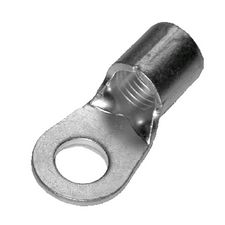 Pielikums Nr.2.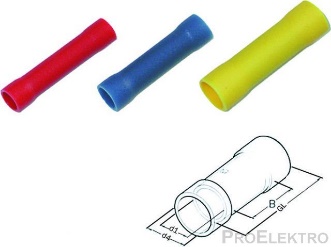 Pielikums Nr.3.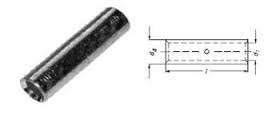 Pielikums Nr.4.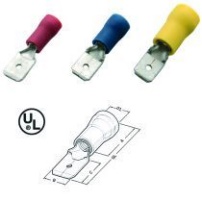 Pielikums Nr.5.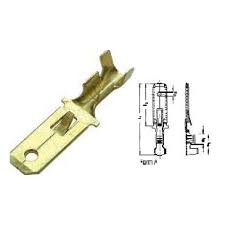 Pielikums Nr.6.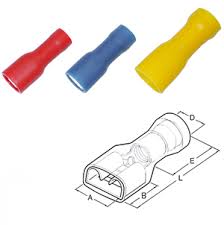 Pielikums Nr.7.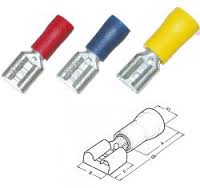 Pielikums Nr.8.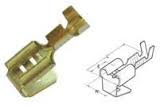 Pielikums Nr.9.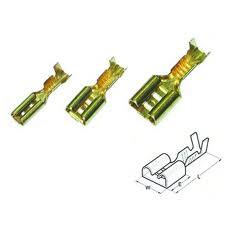 Pielikums Nr.10.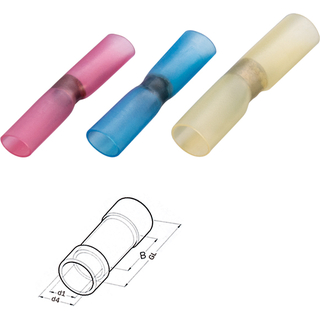 Pielikums Nr.11.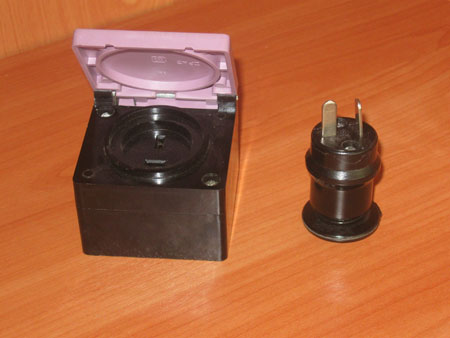 Pielikums Nr.12.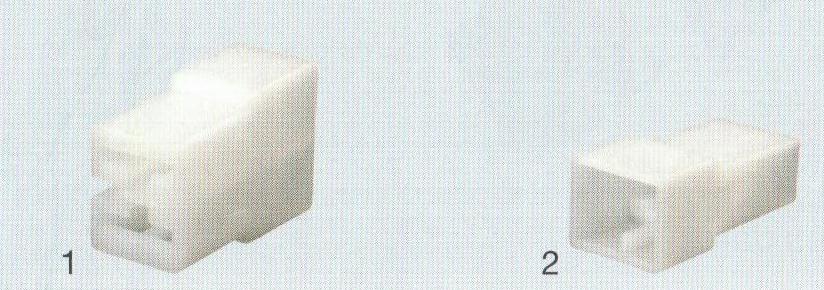 Pielikums Nr.13.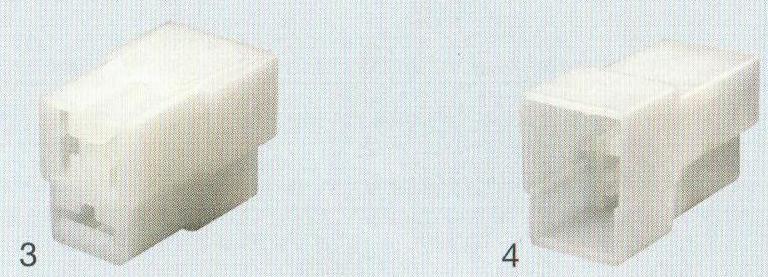 Pielikums Nr.14.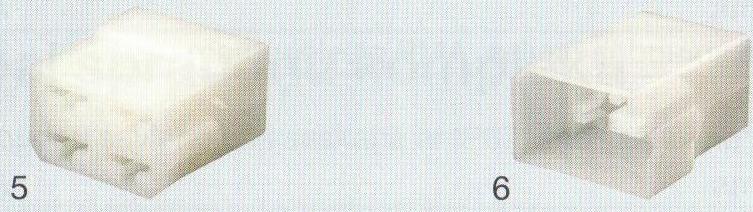 Pielikums Nr.15.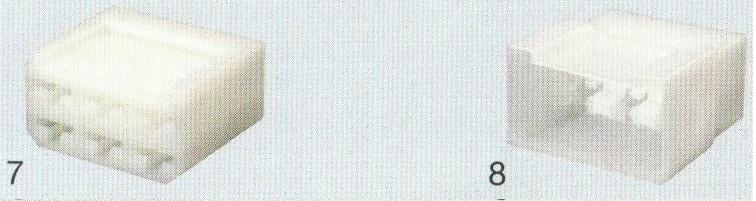 Pielikums Nr.16.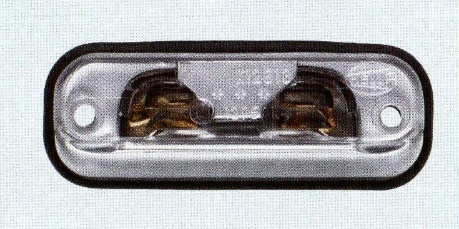 Pielikums Nr.17.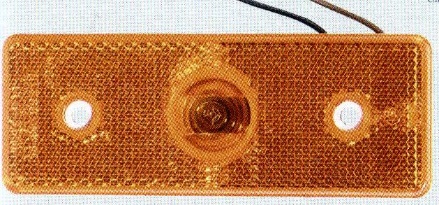 Pielikums Nr.18.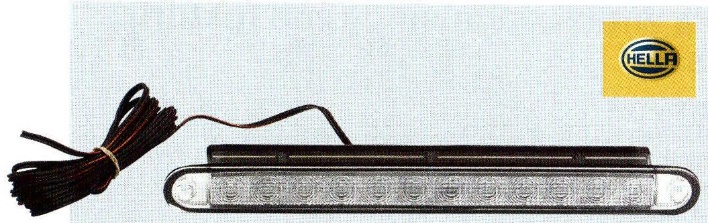 Pielikums Nr.19.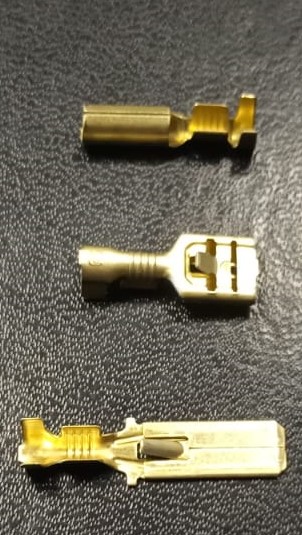 Nr.Preces nosaukumsMērv.Daudz.*Cena par Mērv EUR, Bez PVNSumma EUR, Bez PVNKabeļu uzgaliKabeļu uzgaliKabeļu uzgaliKabeļu uzgaliKabeļu uzgaliKabeļu uzgali1.Kabeļu uzgalis ar izolāciju d4x1,5-2.5mm² HAUPA vai ekvivalents 100gab./iep. DIN46237Iep.142.Kabeļu uzgalis ar izolāciju d4x4-6mm² HAUPA vai ekv. 100gab./iep. DIN46237Iep.113.Kabeļu uzgalis ar izolāciju d6x1,5-2.5mm² HAUPA vai ekv. 100gab./iep. DIN46237Iep.364.Kabeļu uzgalis ar izolāciju d6x4-6mm² HAUPA vai ekv. 100gab./iep. DIN46237Iep.185.Kabeļu kurpe bez izolācijas d8*25 mm² CU/DIN Haupa vai ekvivalents DIN46235Gab.3006.Kabeļu kurpe bez izolācijas d8*35 mm² CU/DIN Haupa vai ekvivalents DIN46235Gab.657.Kabeļu kurpe bez izolācijas d8*50 mm² CU/DIN Haupa vai ekvivalents DIN46235Gab.608.Kabeļu kurpe bez izolācijas d8*70 mm² CU/DIN Haupa vai ekvivalents DIN46235Gab.309.Kabeļu kurpe bez izolācijas d10*25 mm² CU/DIN Haupa vai ekvivalents DIN46235Gab.20010.Kabeļu kurpe bez izolācijas d10*35 mm² CU/DIN Haupa vai ekvivalents DIN46235Gab.6511.Kabeļu kurpe bez izolācijas d10*50mm² CU/DIN Haupa vai ekvivalents DIN46235Gab.8012.Kabeļu kurpe bez izolācijas d10*70 mm² CU/DIN Haupa vai ekvivalents DIN46235Gab.5013.Kabeļu kurpe bez izolācijas d12*70 mm² CU/DIN Haupa vai ekvivalents DIN46235Gab.3014.Kabeļu savienojums ar izolāciju 1.5-2,5mm² HAUPA vai ekv.100gab./iep. Iep.1115.Kabeļu savienojums ar izolāciju 4-6mm² HAUPA vai ekvivalents 100gab./iep.Iep.716.Plakanais spraudnis-konektors 1,5-2,5mm² mal, izolēts, HAUPA vai ekvivalents 100gab./iep. Iep.617.Plakanais spraudnis-konektors 4-6mm² mal, izolēts, HAUPA vai ekvivalents 100gab./iep.  Iep.618.Plakanais spraudnis-konektors 1,5-2,5mm² fem, izolēts, HAUPA vai ekvivalents 100gab./iep. Iep.619.Plakanais spraudnis-konektors 4-6mm² fem, izolēts, HAUPA vai ekv. 100gab./iep.Iep.620.Presējams savienotājs Kabeļu kurpes ( šķērsgriezums1-2.5mm2  urbuma diam.6mm)Gab.2021.Presējams savienotājs Kabeļu kurpes ( šķērsgriezums1-2.5mm2  urbuma diam.8mm)Gab.1022.Presējams savienotājs Kabeļu kurpes ( šķērsgriezums4-6mm2  urbuma diam.5mm)Gab.1023.Presējams savienotājs Kabeļu kurpes ( šķērsgriezums4-6mm2  urbuma diam.6mm)Gab.2024.Presējams savienotājs Kabeļu kurpes ( šķērsgriezums4-6mm2 mm urbuma diam.8mm)Gab.1025.Presējams savienotājs Kabeļu kurpes ( šķērsgriezums4-6mm2  urbuma diam.10mm)Gab.1026.Presējams savienotājs Kabeļu kurpes ( šķērsgriezums35-6mm2  urbuma diam.8mm)Gab.1027.Presējams savienotājs Kabeļu kurpes ( šķērsgriezums-35mm2  urbuma diam.10mm)Gab.2028.Presējams savienotājs Kabeļu kurpes ( šķērsgriezums35mm2  urbuma diam.12mm)Gab.1029.Presējams savienotājs Kabeļu kurpes ( šķērsgriezums50mm2  urbuma diam8mm)Gab.1030.Presējams savienotājs Kabeļu kurpes ( šķērsgriezums50mm2  urbuma diam.10mm)Gab.1031.Presējams savienotājs Kabeļu kurpes ( šķērsgriezums50mm2  urbuma diam.12mm)Gab.1032.Sadures savienojums ar sarūkošo apvalku (šķērsgriezums 0.25-1.5mm2)Gab.2033.Sadures savienojums ar sarūkošo apvalku sarkana(šķērsgriezums 0.5-1.0mm2)Gab.2034.Sadures savienojums ar sarūkošo apvalku zila(šķērsgriezums 1.5-2.5mm2 )Gab.3035.Sadures savienojums ar sarūkošo apvalku dzeltena( šķērsgriezums 4.0-6.0mm2 )Gab.3036.Kabeļu uzgalis ar izolāciju d6x4-6mm² HAUPA vai ekv. 100gab./iep. DIN46237Iep.537.Kabeļu kurpe bez izolācijas d4*1.5 mm² CU/DIN pastipr., GPH vai ekvivalents 100gab./iep. DIN40500Iep.638.Kabeļu kurpe bez izolācijas d5*1.5 mm² CU/DIN pastipr., GPH vai ekvivalents 100gab./iep. DIN40500Iep.2139.Kabeļu kurpe bez izolācijas d5*2.5 mm² CU/DIN pastipr., GPH vai ekvivalents 100gab./iep. DIN40500Iep.1140.Kabeļu kurpe bez izolācijas d5*6 mm² CU/DIN pastipr., GPH vai ekvivalents 100gab./iep. DIN40500Iep.641.Kabeļu kurpe bez izolācijas d5*10 mm² CU/DIN, Haupa vai ekvivalents DIN46235Gab.42.Kabeļu kurpe bez izolācijas d6*1.5 mm² CU/DIN pastipr., GPH vai ekvivalents 100gab./iep. DIN40500Iep.1043.Kabeļu kurpe bez izolācijas d6*2.5 mm² CU/DIN pastipr., GPH vai ekvivalents 100gab./iep. DIN40500Iep.644.Kabeļu kurpe bez izolācijas d6*6 mm² CU/DIN Haupa vai ekvivalents DIN46235Gab.5045.Kabeļu kurpe bez izolācijas d6*10 mm² CU/DIN Haupa vai ekvivalents DIN46235Gab.11046.Kabeļu kurpe bez izolācijas d8*1.5 mm² CU/DIN pastipr., GPH vai ekvivalents 100gab./iep. DIN40500Iep.547.Kabeļu kurpe bez izolācijas d8*2.5 mm² CU/DIN pastipr., GPH vai ekvivalents 100gab./iep. DIN40500Iep.548.Kabeļu kurpe bez izolācijas d8*6 mm² CU/DIN Haupa vai ekvivalents DIN46235Gab.7049.Kabeļu kurpe bez izolācijas d8*16 mm² CU/DIN Haupa vai ekvivalents DIN46235Gab.1050.Kabeļu kurpe bez izolācijas d10*2.5 mm² CU/DIN pastipr., GPH vai ekv. DIN40500Gab.1051.Kabeļu kurpe bez izolācijas d10*6 mm² CU/DIN pastipr., GPH vai ekv.DIN40500Gab.7052.Kabeļu kurpe bez izolācijas d10*10 mm² CU/ DIN Haupa vai ekvivalents DIN46235Gab.1053.Kabeļu kurpe bez izolācijas d10*16 mm² CU/DIN Haupa vai ekvivalents DIN46235Gab.7054.Kabeļu kurpe bez izolācijas d12*35 mm² CU/DIN pastipr., GPH vai ekv.DIN40500Gab.2055.Kabeļu kurpe bez izolācijas d12*50 mm² CU/DIN Haupa vai ekvivalents DIN46235Gab.2056.Kabeļu kurpe bez izolācijas d12*95 mm² CU/DIN Haupa vai ekvivalents DIN46235Gab.2057.Kabeļu kurpe bez izolācijas d12*150 mm² CU/DIN Haupa vai ekvivalents DIN46235Gab.2058.Kabeļu kurpe bez izolācijas d16*300 mm² CU/DIN Haupa vai ekvivalents DIN46235Gab.2059.Kabeļu kurpe gredzeniskā bez izolācijas d5*4-6 mm² DIN46234 (Pielikums Nr.1)Gab.1060.Kabeļu kurpe gredzeniskā bez izolācijas d6*1-2.5 mm² DIN46234Gab.2061.Kabeļu kurpe gredzeniskā bez izolācijas d6*4-6 mm² DIN46234Gab.2062.Kabeļu kurpe gredzeniskā bez izolācijas d8*1-2.5 mm² DIN46234Gab.2063.Kabeļu kurpe gredzeniskā bez izolācijas d8*4-6 mm² DIN46234Gab.2064.Kabeļu kurpe gredzeniskā bez izolācijas d8*35 mm² DIN46234Gab.1065.Kabeļu kurpe gredzeniskā bez izolācijas d8*50 mm² DIN46234Gab.1066.Kabeļu kurpe gredzeniskā bez izolācijas d10*4-6 mm² DIN46234Gab.1067.Kabeļu kurpe gredzeniskā bez izolācijas d10*35 mm² DIN46234Gab.1068.Kabeļu kurpe gredzeniskā bez izolācijas d10*50 mm² DIN46234Gab.1069.Kabeļu kurpe gredzeniskā bez izolācijas d12*35 mm² DIN46234Gab.1070.Kabeļu kurpe gredzeniskā bez izolācijas d12*50 mm² DIN46234Gab.1071.Kabeļu savienojums bez izolācijas 1,5-2,5mm² HAUPA vai ekvivalents 100gab./iep. (Pielikums Nr.3)Iep.1072.Kabeļu savienojums bez izolācijas 4-6mm² HAUPA vai ekv. 100gab./iep.Iep.973.Kabeļu savienojums bez izolācijas 10mm² HAUPA vai ekv. 100gab./iep.Iep.474.Plakanais spraudnis bez izolācijas 1,5-2,5mm² HAUPA vai ekvivalents 100gab./iep. (Pielikums Nr.5)Iep.675.Plakanais spraudnis-konektors 1,5-2,5mm² fem, daļēji izolēts, HAUPA vai ekvivalents 100gab./iep. (Pielikums Nr.7)Iep.376.Plakanais spraudnis-konektors 4-6mm² fem, daļēji izolēts, HAUPA vai ekvivalents 100gab./iep.Iep.677.Plakanā spraudņa čaulas ar atzarojumu, fiksators, bez izolācijas, šķērsgriezums 1.5-2.5mm2 (Pielikums Nr.8)Gab.2078.Plakanā spraudņa čaulas, fiksators, bez izolācijas, šķērsgriezums 1.5-2.5mm2  (Pielikums Nr.9)Gab.20Sadzīves un rūpnieciskās spuldzesSadzīves un rūpnieciskās spuldzesSadzīves un rūpnieciskās spuldzesSadzīves un rūpnieciskās spuldzesSadzīves un rūpnieciskās spuldzes79.Spuldze 220v 75w e27Gab.10080.Spuldze 24v 60w e27Gab.10081.Spuldze 12v 60w e27Gab.19082.Spuldze LED A65 15w E27 220-240vGab.11083.Spuldze 230v 15w E14 S25Gab.5084.Spuldze lum. F36Gab.5085.Spuldze 5w 840 2G7  PL-S 4PGab.5086.Spuldze lum. F18W/840Gab.10087.Spuldze lum. F30W/830 Gab.11088.Spuldze ekonomiskā 220v 11w 2-kontaktuGab.3089.Spuldze ekonomiskā 220v 18w G24q 2-kontaktuGab.3090.Spuldze ekonomiskā 220v 26w G24d 2-kontaktuGab.3091.Spuldze ekonomiskā 220v 14w e27Gab.4092.Spuldze ekonomiskā 220v 24w e27Gab.4093.Spuldze ekonomiskā 18W/830 GEMINI D G24d2 PL-CGab.5094.Spuldze 36v 60w e27Gab.3095.Spuldze 120v 60w e27Gab.2096.Spuldze 220v 15w e14 s25Gab.3097.Spuldze 220v 60w e27Gab.10098.Spuldze 220v 100w e27Gab.10099.Spuldze DRL 220v 250w e40Gab.10100.Spuldze DRL 220v 400w e40Gab.10101.Spuldze Dnat 220V 250W (REFLUX) E40Gab.10102.Spuldze 230v 500w e40Gab.10103.Spuldze 300w 118mm  230vGab.10104.Spuldze halog. 200WGab.15105.Spuldze lum. 220V 58WGab.30106.Spuldze lum. 220v 11wGab.30107.Spuldze lum. T5 54w/865Gab.60108.Spuldze lum. 220v 80wGab.10109.Spuldze lum. T5 14w 4100KGab.60110.Spuldze lum. TL 8w/33Gab.20111.Signālspuldze LED 240V ZBV-M4Gab.5112.Spuldze lum. 36W/840Gab.375113.Spuldze E40 220V 500WGab.26VadiVadiVadiVadiVadi114.Kabelis 1,0mm² BPVL vai ekvivalentsm50115.Kabelis 1,5mm² BPVL vai ekvivalentsm400116.Kabelis 2,5mm² BPVL vai ekvivalentsm540117.Kabelis 6,0mm² BPVL vai ekvivalentsm130118.Kabelis 16mm² BPVL vai ekvivalentsm110119.Kabelis 25mm² BPVL vai ekvivalentsm110120.Kabelis 35mm² BPVL vai ekvivalentsm50121.Kabelis 50mm² BPVL vai ekvivalentsm40122.Kabelis 70mm² BPVL vai ekvivalentsm20123.Kabelis NSGAFOEU 1x6mm² 1,8/3kVm30124.Kabelis NSGAFOEU 1x25mm² 1,8/3kVm25125.Kabelis NSGAFOEU 1x35mm² 1,8/3kVm25126.Vads PŠČ 10  (bez izolācijas)kg50127.Auto vads  diam.1,5mm2 m30128.Auto vads  diam.2,5mm2 m50129.Auto vads  diam.4,0mm2 m50130.Auto vads  diam.50,0mm2 m50131.Kabelis 1*1,5mm² lokanaism50132.Kabelis 1*2,5mm² lokanaism20133.Kabelis 1*16mm² lokanaism20134.Kabelis 2*0,5mm² lokanaism20135.Kabelis 2*0,75mm² lokanaism20136.Kabelis 2*1mm² lokanaism20137.Kabelis 2*1,5mm² lokanaism400138.Kabelis 2*2,5mm² lokanaism500139.Kabelis 3*1mm² lokanaism20140.Kabelis 3*1,5mm² lokanaism20141.Kabelis 3*2,5mm² lokanaism525142.Kabelis 3*4mm² lokanaism30143.Kabelis 4*1mm² lokanaism20144.Kabelis 4*1,5mm² lokanaism300145.Kabelis 4*2,5mm² lokanaism40146.Kabelis 5*2,5mm² lokanaism20147.Kabelis 14*1mm² lokanaism10148.Kabelis 14*1,5mm² lokanaism10149.Kabelis 7*1,5mm² lokanaism100150.Kabelis 7*1 mm² lokanaism100Izolācijas materiāliIzolācijas materiāliIzolācijas materiāliIzolācijas materiāliIzolācijas materiāli151.Termoizolācijas caurule ar līmi 10/3; 1m, Raychem vai ekvivalentsGab.58152.Termoizolācijas caurule ar līmi 16/5; 1m, Raychem vai ekvivalentsGab.37153.Termoizolācijas caurule ar līmi 25/8; 1m, Raychem vai ekvivalentsGab.32154.Termoizolācijas caurule ar līmi 35/12; 1m, Raychem vai ekvivalentsGab.20155.Termoizolācijas caurule ar līmi 50/16; 1m, Raychem vai ekvivalentsGab.22156.Termoizolācijas caurule bez līmes 3,2mmm20157.Termoizolācijas caurule bez līmes 4,8/1,6m20158.Termoizolācijas caurule bez līmes 6,4/3,2m32159.Termoizolācijas caurule bez līmes 9,5/4,8m50160.Termoizolācijas caurule bez līmes 12,5/6,4m55161.Termoizolācijas caurule bez līmes 19/9,5m48162.Termoizolācijas caurule bez līmes 25,4/12,7m45163.Termoizolācijas caurule bez līmes 38,1/19,1m45164.Izolācijas lente PVC 19mm x 33m  zila,  melna. Folsen vai ekvivalentsGab.210165.Izolācijas lente, auduma, 1000VGab.126166.Silikona smērviela aerosols 300mlGab.20167.Kontaktu izolējošā aizsarglaka aerosols 200mlGab.2168.Kontaktu tīrīšanas līdzeklis(KONTAKTU aerosols)bal.pa300ml22169.Silikona smērvielabal.pa300mlvai(500ml)20170.Kontaktu aizsarglaka (200mlml10171.Akumulatoru spaiļu aizsargpārklājums, (150ml)ml5172.Sarūkošie apvalki bez līmes(melna ,ārējais diam. 3,2mm)m10173.Sarūkošie apvalki bez līmes(melna ,ārējais diam. 4,8mm)m10174.Sarūkošie apvalki bez līmes(melna ,ārējais diam. 6,4mm)m10175.Sarūkošie apvalki  bez līmes(melna ,ārējais diam. 9,5mm)m10176.Sarūkošie apvalki bez līmes(melna ,ārējais diam. 12,7mm)m10177.Sarūkošie apvalki bez līmes(melna ,ārējais diam. 19,1mm)m10178.Līmlente pašlīmējošā, gar. 10m, plat. 19mm, univers., ūdensnotur.Gab.10179.PVC izolācijas caurule d16m100Citi materiāliCiti materiāliCiti materiāliCiti materiāliCiti materiāli180.Pārnesamais gaismeklis 220v, 60w, 10mGab.15181.Rokas lukturis. Akumulatora uzlāde no 220v  LED daudz. ne mazāk ka 10Gab.26182.Lukturis uz galvu. Akumulatora uzlāde no 220v  LED daudz. ne mazāk ka 13Gab.32183.Digitālais multimetrs. DC spriegums: 60mV/600mV/6V/60V/600V/1000V; AC spriegums: 60mV/600mV/6V/600V/750V; DC strāva 600u-10A; AC strāva 600u-10A; CATIII, 1000V; Pretestības: 600Ω-60MΩ; Kapacitāte40nF-4000uF; Frekvence: 10Hz-10MHz Gab.6184.Baterija „Krona” 9v , minimāla ietilpība 625 mAh, Duracell vai ekvivalentsGab.24185.Baterija AA 1.5V, Duracell vai ekvivalentsGab.94186.Baterija AAA 1.5V, Duracell vai ekvivalentsGab.64187.Batarija  CR2016Gab.2188.Batarija  CR2025Gab.2189.Batarija  12V 23AEGab.10190.Trīs-polu svirslēdzis 400V, 250AGab.4191.El. rozete T-veida kont. 12v Gab.20192.El. dakša T-veida kont.  12v Gab.20193.Kabeļu savilcējs 75mm, WEEE/RoHS 100 gab./iep. Haupa vai ekvivalentsIep.2194.Kabeļu savilcējs 100mm, WEEE/RoHS 100 gab./iep. Haupa vai ekv.Iep.9195.Kabeļu savilcējs 188mm, WEEE/RoHS 100 gab./iep. Haupa vai ekv.Iep.19196.Kabeļu savilcējs 246mm, WEEE/RoHS 100 gab./iep. Haupa vai ekv.Iep.16197.Kabeļu savilcējs 302mm, WEEE/RoHS 100 gab./iep. Haupa vai ekv.Iep.16198.Kabeļu savilcējs 371mm, WEEE/RoHS 100 gab./iep. Haupa vai ekv.Iep.14199.Kabeļu savilcējs 425x8.8mm, WEEE/RoHS 50 gab./iep. Haupa vai ekv.Iep.17200.Lukturis uz galvu.Barošana no 3-AAAbatarijāmGab.9201.Digit.multimetrs Maks.iejas sprieg.-600v as/ds ieejas pilnā pretestība 7,5mom(v as|ds)Joslas platums ACV-50hrlidz400hr Gab.2202.Kanifolis alvas lagejumsgr400203.Kabeļu savilcējs(garums 203mm,platums 4,8mm)Iep.20204.Kabeļu savilcējs(garums 250mm,platums 4,8mm)Iep.20205.Kabeļu savilcējs(garums 371mm,platums 4,8mm)Iep.40206.Kabeļu savilcējs(garums 292mm,platums 4,8mm)Iep.20207.Kabeļu savilcējs(garums 430mm,platums 4,8mm)Iep.20208.Presējams savienotājs Plakanā spraudņa čaulas zila(pilnībā izolēts, šķērsgriezums1.5-2.5mm2,  platums6,3mm, augstums0.8mm)Gab.20209.Presējams savienotājs Plakanā spraudņa čaulas dzeltena(pilnībā izolēts šķērsgriezums4-6mm2  platums6,3mm augstums0.8mm)Gab.10210.Presējams savienotājs Plakanā spraudņa čaulas zila(daļēji izolēts, šķērsgriezums1.5-2.5mm2 , platums6,3mm, augstums0.8mm)Gab.10211.Presējams savienotājs Plakanā spraudņa čaulas dzeltena(daļēji izolēts, šķērsgriezums4-6mm2, , platums6,3mm augstums0.8mm)Gab.10212.Presējams savienotājs Plakanā spraudņa čaulas ar atzarojumu ( fiksators, izolācija nē, šķērsgriezums1.5-2.5mm2,  platums6,3mm augstums0.8mm)Gab.10213.Presējams savienotājs Plakanā spraudņa čaulas (izolācija nē, fiksators, šķērsgriezums1.5-2.5mm2 , platums6,3mm, augstums0.8mm)Gab.20214.Presējams savienotājs Plakanais spraudnis (zila, izolācija jā šķērsgriezums1.5-2.5mm2  platums6,3mm augstums0.8mm)Gab.20215.Presējams savienotājs Plakanais spraudnis ( izolācija nē,fiksators, šķērsgriezums1.5-2.5mm2  platums6,3mm augstums0.8mm)Gab.10216.Automātiskais drošinātājs 1-fāzes C6 230v/400v  EATON vai ekvivalentsGab.10217.Automātiskais drošinātājs 1-fāzes C10 230v/400v  EATON vai ekvivalentsGab.10218.Automātiskais drošinātājs 1-fāzes C16 230v/400v  EATON vai ekvivalentsGab.10219.Automātiskais drošinātājs 1-fāzes C25 230v/400v  EATON vai ekvivalentsGab.10220.Automātiskais drošinātājs 3-fāzes B10 EATON vai ekvivalentsGab.10221.Automātiskais drošinātājs 3-fāzes B16 EATON vai ekvivalentsGab.10222.Automātiskais drošinātājs 3-fāzes B25 EATON vai ekvivalentsGab.10223.Ieskrūvējamais drošinātājs 16AGab.200224.Ieskrūvējamais drošinātājs 20AGab.100225.Drošinātājs 10A 6/12kVGab.6226.Drošinātājs 16A 6/12kVGab.6227.Drošinātājs 40A 6/12kVGab.6228.Drošinātājs 160A 6/12kVGab.6229.Drošinātājs 1000V 4A DMI  FuseGab.6230.Drošinātājs PN-2 100A  Gab.10231.Drošinātājs PN-2 250AGab.10232.Drošinātājs PN-2 400AGab.6233.Trīs-polu svirslēdzis 400V, 250AGab.2234.Diode 10A, 600VGab.10235.Gofrēta caurule ārpusdarbiem (līdz -35°C) ārējais diametrs 25mm TXM vai ekvivalentsm220236.Gofrēta caurule ārpusdarbiem (līdz -35°C) ārējais diametrs 32mm TXM vai ekvivalentsm220237.Gofrēta caurule (ārējais diam.13.6mm  iekšējais diam.8.9mm PA6)m120238.Gofrēta caurule (ārējais diam.18.7mm  iekšējais diam.12.9mm PA6)m120239.Starteris S10 220vIep.20240.Starteris S2 127vIep.20241.Gaismeklis 220v 2xT5 54w/865 Gab.100242.Gaismeklis 220v 2x 36wGab.100243.Gaismeklis 220v 1x18w lum. Ip20Gab.100244.Gaismeklis 220v 1x36w  lum. Ip20Gab.100245.Gaismeklis 220v 2x18w lum. Ip20Gab.100246.Gaismeklis 220v 2x26w lum. Ip20Gab.100247.Gaismeklis 220v 4x18w lum. Ip20Gab.100248.Galda gaismeklis ar ekonomisko  lampu 11wGab.4249.Pārnesamais LED gaismeklis 220v, 10m, gaismas plūsma ne mazāk par 750lumGab.11250.Baterija R3 1,5v , minimāla ietilpība 1250 mAh, Duracell vai ekvivalentsGab.20251.Baterija R6 1,5v , minimāla ietilpība 2850 mAh, Duracell vai ekvivalentsGab.20252.Baterija R14 1,5v , Duracell vai ekvivalentsGab.20253.Sadzīves el.sadales kārba 4-stūr.Gab.10254.Pagarinātājs 220v ar 3 ligzdām un slēdzi, 1,5m ar/zGab.10255.Pagarinātājs 220v ar 5 ligzdām un slēdzi, 3m ar/zGab.5256.Pagarinātājs 220v ar 5 ligzdām un slēdzi, 5m ar/zGab.5257.Pagarinātājs 220v, 25m ar/zGab.2258.El.Rozete 220v 16A ārēja ar/zGab.20259.El.Rozete 220v 16A iekšēja ar/zGab.20260.El.Rozete T-veida kont. 12v (Pielikums Nr.11)Gab.26261.El.Dakša 220v ārēja ar/zGab.20262.El.Dakša T-veida kont.  12v (Pielikums Nr.11)Gab.26263.El.Dakša + rozete 32А  380V trīs-fāžupāris10264.El.Rozete 400v 25A A700 trīs-fāžuGab.10265.El.Dakša 400v 25A A700 trīs-fāžuGab.5266.El.Rozete 400v 16A ārēja 5-kont.Gab.10267.El.Rozete 400v 32A “uz vada” 5-kont.Gab.5268.El.Rozete 400v 25A A500Gab.10269.El.Dakša 400v 16AGab.10270.El.Dakša 400v 32AGab.10271.El.Dakša 400v 25A A500Gab.20272.Slēdzis 1-pogu ārējais 220v 16AGab.20273.Plastika caurule kabeļiem d16mm x 3mGab.30274.Savienojums plastika caurulei d16mmGab.20275.Turētāj- skava caurulei d16mmGab.15276.Līkums caurulei 16mm Gab.10277.Savienojums caurulei 16mmGab.40278.Gofrētā caurule D 50 mmm50279.LED spuldze 10WGab.20280.Megaommetrs 2500VGab2381.El.sadales kaste ( metaliskā) 600x300x250Gab.5382.LED spuldze 0.6 m, 7.6 W G13Gab.20383.LED spuldze 1.2 m, 14 W G13Gab.20384.LED prožektors 100WGab.13385.Komutācijas spuldze KM 60-50 Gab.100386.Baterija akkumul. AA 1.5 V, Duracell vai ekvivalentsGab.6387.Baterija  akkumul. AAA 1.5 V Duracell vai ekvivalentsGab. 6388.Gofrētā caurule(ārējais diam.13.6mm iekšējais diam.8.9mm poliamīds 6)m50389.Gofrētā caurule(ārējais diam.18.7mm iekšējais diam.12.9mm poliamīds 6)m50Kopēja piedāvājuma Cena EUR, Bez PVNKopēja piedāvājuma Cena EUR, Bez PVNPiegādes termiņš un noteikumiMaksimāli 3 darba dienas no pasūtījuma saņemšanas brīža, piegāde līdz Pretendenta noliktavai Daugavpilī vai līdz AS "Daugavpils satiksme" Kārklu ielai 24 un 18.Novembra ielai 183 Daugavpilī - bezmaksas, neatkarīgi no pasūtītā apjoma.Maksimāli 3 darba dienas no pasūtījuma saņemšanas brīža, piegāde līdz Pretendenta noliktavai Daugavpilī vai līdz AS "Daugavpils satiksme" Kārklu ielai 24 un 18.Novembra ielai 183 Daugavpilī - bezmaksas, neatkarīgi no pasūtītā apjoma.Iegādes noteikumiIegāde notiek atsevišķās Preču partijās gada laikā. Gada faktiskais Preču daudzums var nesasniegt vai pārsniegt tabulā norādīto daudzumu, apmaksa notiek tikai atbilstoši faktiski iegādātājam Preču daudzumam. Kopēja iegādāto Preču cena nepārsniegs kopējo līgumcenu.Iegāde notiek atsevišķās Preču partijās gada laikā. Gada faktiskais Preču daudzums var nesasniegt vai pārsniegt tabulā norādīto daudzumu, apmaksa notiek tikai atbilstoši faktiski iegādātājam Preču daudzumam. Kopēja iegādāto Preču cena nepārsniegs kopējo līgumcenu.Apmaksas noteikumi 15 kalendāras dienas no preču un attiecīgas pavadzīmes saņemšanas un parakstīšanas brīža 15 kalendāras dienas no preču un attiecīgas pavadzīmes saņemšanas un parakstīšanas brīža(vieta)(datums)                       Pretendents:                                        (amats, paraksts, V.Uzvārds)z.v.Nr.Preces nosaukumsMērv.Daudz.*Cena par Mērv EUR, Bez PVNSumma EUR, Bez PVNPlakanā spraudņa auto drošinātājs. Standarts (augstums 17,3mm, garums 5mm, platums 19mm) bēša-5AGab.180Plakanā spraudņa auto drošinātājs. Standarts (augstums 17,3mm, garums 5mm, platums 19mm) sarkana-10AGab.200Plakanā spraudņa auto drošinātājs. Standarts (augstums 17,3mm, garums 5mm, platums 19mm) t. zila-15AGab.200Plakanā spraudņa auto drošinātājs. Standarts (augstums 17,3mm, garums 5mm, platums 19mm) dzelt -20AGab.200Plakanā spraudņa auto drošinātājs. Standarts (augstums 17,3mm, garums 5mm, platums 19mm) caursp-25AGab.190Plakanā spraudņa auto drošinātājs. Standarts (augstums 17,3mm, garums 5mm, platums 19mm) zila-3AGab.30Plakanā spraudņa drošinātāji Standarts(augstums17,3mm,garums5mm,platums19mm) brūna-7.5AGab.150Plakanā spraudņa drošinātāji Standarts(augstums17,3mm,garums5mm,platums19mm) zaļa-30AGab.150Noslēgums (НВ-701 АУ2 500v IP41)Gab.5Pārslēgs (ППН-45)Gab.20Pārslēgs (2ППН-45)Gab.25Svirslēdzis Р15-31320  (ВР32И 250А "AKB")  Gab.10Slēdzis (B-45M)Gab.20Slēdzis 3 fiksētas pozīcijas 22*28 mmGab.100Kipera lente 40mm m20Spuldze T2W 24V 1.2W(BA9s) Gab.50Spuldze T2W 24V 2W(BA9s) Gab.310Spuldze R5W 24V 5W(BA15s) Gab.700Spuldze P21W 24V 21W(BA15s)Gab.100Spuldze P21/5W 24V 21/5W(BAY15d) Gab.100Spuldze C5W 24V 5W(SV8.5) garums 36 mm Gab.380Spuldze R5W 24V 10W(BA15s) Gab.100Spuldze PY21W 24V 21W(BAU15s) dzeltenaGab.150Spuldze fluorescences 30W (kupola formaT8 ,cokols G13 garums 895 mm)Gab.110Spuldze fluorescences 18W (kupola forma T8,cokols G13 garums 590mm)Gab.50Spuldze fluorescences 14W (kupola forma T5,cokols G5 garums 550mm)Gab.50Spuldze fluorescences 8W (kupola formaT5,cokols G5)Gab.50Drošinātāja sloksnīte (garums 41mm, platums 11mm) 50AGab.30Drošinātāja sloksnīte (garums 41mm, platums 11mm) 80AGab.30Drošinātāja sloksnīte (garums 41mm, platums 11mm) 100AGab.30Halogēnspuldze H3 12 V55WGab.10Halogēnspuldze H1 24V70W(P14.5s)Gab.350Halogēnspuldze H2 24V70W(X511)Gab.40Halogēnspuldze H7 24V70W (PX26d)Gab.210Halogēnspuldze H4 24V75/70W(P43t)Gab.190Halogēnspuldze H 24V 20W (G4) Narva vai ekvivalentsGab.100Halogēnspuldze H7 12V 55W(Px26d) Narva vai ekvivalentsGab.150Halogēnspuldze H1 12V  55W (P14.5s) Narva vai ekvivalentsGab.120Halogēnspuldze H4 12V (P43t) Narva vai ekvivalentsGab.50Halogēnspuldze R2 45/40w Narva vai ekvivalentsGab.10Halogēnā kvēlspuldze H  ar spraudņa cokulu     H 12v10(vai5)  w(G4)Gab.50Spuldze 24v R2 (P45t) 55/50w Narva vai ekvivalentsGab.200Spuldze ar plastmasas cokolu 24V 1.2W(bax10d) pelēkaGab.250Spuldze ar plastmasas cokolu 24V 1.2W (EBSR) dzeltenaGab.180Spuldze W1.2W 24V 1,2w(W2x4,6d) Gab.200SpuldzeW3W 24V3W(w2,1x9,5d)Gab.500Spuldze T4W 24V4W(BA9s)Gab.120Spuldze W1.2W 12V1,2W(W2x4,6d)Gab.100Spuldze P21W 12V21W(BA15s)Gab.120Spuldze PY21W 12V21W(BAU15s dzeltena)Gab.100Spuldze P21/5W 12V21/5W(BAY15d)Gab.65Spuldze12V5W(W2,1x9,5d)Gab.100SpuldzeC5W 12V5W(SV8.5) garums 36 mmGab.300Spuldze 12V1.2W(BX8.5d)Gab.170Spuldze R5W 12V(BA15s)Gab.60Spuldze 12V20W MR16  Gab.70Spuldze 12V 10W (BA15s ) Gab.70Spuldze 12V5W (BA9s) Gab.70Spuldze 12V R10W (BA15s ) Gab.70Spuldze 12V 55/50W (R2)Gab.30Spuldze 24V H-11Gab.30Kopēja piedāvājuma Cena EUR, Bez PVNKopēja piedāvājuma Cena EUR, Bez PVNPiegādes termiņš un noteikumiMaksimāli 3 darba dienas no pasūtījuma saņemšanas brīža, piegāde līdz Pretendenta noliktavai Daugavpilī vai līdz AS "Daugavpils satiksme" Kārklu ielai 24 un 18.Novembra ielai 183 Daugavpilī - bezmaksas, neatkarīgi no pasūtītā apjoma.Maksimāli 3 darba dienas no pasūtījuma saņemšanas brīža, piegāde līdz Pretendenta noliktavai Daugavpilī vai līdz AS "Daugavpils satiksme" Kārklu ielai 24 un 18.Novembra ielai 183 Daugavpilī - bezmaksas, neatkarīgi no pasūtītā apjoma.Iegādes noteikumiIegāde notiek atsevišķās Preču partijās gada laikā. Gada faktiskais Preču daudzums var nesasniegt vai pārsniegt tabulā norādīto daudzumu, apmaksa notiek tikai atbilstoši faktiski iegādātājam Preču daudzumam. Kopēja iegādāto Preču cena nepārsniegs kopējo līgumcenu.Iegāde notiek atsevišķās Preču partijās gada laikā. Gada faktiskais Preču daudzums var nesasniegt vai pārsniegt tabulā norādīto daudzumu, apmaksa notiek tikai atbilstoši faktiski iegādātājam Preču daudzumam. Kopēja iegādāto Preču cena nepārsniegs kopējo līgumcenu.Apmaksas noteikumi 15 kalendāras dienas no preču un attiecīgas pavadzīmes saņemšanas un parakstīšanas brīža 15 kalendāras dienas no preču un attiecīgas pavadzīmes saņemšanas un parakstīšanas brīža(vieta)(datums)                     Pretendents:                                        (amats, paraksts, V.Uzvārds)                             z.v.Nr.Preces nosaukumsMērv.Daudz.*Cena par Mērv EUR, Bez PVNSumma EUR, Bez PVN1.Līmlente,pašlīmējošā(garums10m,platums19mmGab.502.Izolācijas lente(melna) platums15mm,garums10m no mīksta PVC)Gab.2003.Numura zīmes apgaismojuma lukturis (5w, spuldzes veids C5W, universāls,  platums 83mm, augstums 31,6mm, dzilums25mm) (Pielikums Nr.16)Gab.2304.Sānu gabarītu lukturis (24V,vaļējs kabeļa gals, platums 120mm, augstums 45mm, dziļums 46mm, horizontāls) (Pielikums Nr.17)Gab.5005.Papildu bremžu uguņu LED lukturis, universāls, 24V, augstums 26,2mm, dziļums28mm, 2urbumi diam.4mm, attālums238mm) (Pielikums Nr.18)Gab.206.Kipera lente 40mm metri3007.Kipera lente 20mm metri5008.Akumulatora klemme RECO 35-95 Bosch +Gab.879.Akumulatora klemme RECO 35-95 Bosch –Gab.8710.Spraudņa korpuss (polu skaits2)plakanā spraudņa čaula +plakanais spraudnis (pāris) (Pielikums Nr.12)pāris4011.Spraudņa korpuss (polu skaits3)plakanā spraudņa čaula +plakanais spraudnis (Pielikums Nr.13)pāris4012.Spraudņa korpuss (polu skaits4)plakanā spraudņa čaula +plakanais spraudnis (Pielikums Nr.14)pāris4013.Spraudņa korpuss (polu skaits6)plakanā spraudņa čaula +plakanais spraudnis (Pielikums Nr.15)pāris4014.Elektro savienojums  (ar atkārpi) 6,3 (plakans) 1,5-2,5 (Pielikums Nr.19)Gab.100015.Klemju tīrīšanas birstīteGab.10Kopēja piedāvājuma Cena EUR, Bez PVNKopēja piedāvājuma Cena EUR, Bez PVNPiegādes termiņš un noteikumiMaksimāli 10 darba dienas no pasūtījuma saņemšanas brīža, piegāde līdz Pretendenta noliktavai Daugavpilī vai līdz AS "Daugavpils satiksme" Kārklu ielai 24 un 18.Novembra ielai 183 Daugavpilī - bezmaksas, neatkarīgi no pasūtītā apjoma.Maksimāli 10 darba dienas no pasūtījuma saņemšanas brīža, piegāde līdz Pretendenta noliktavai Daugavpilī vai līdz AS "Daugavpils satiksme" Kārklu ielai 24 un 18.Novembra ielai 183 Daugavpilī - bezmaksas, neatkarīgi no pasūtītā apjoma.Iegādes noteikumiIegāde notiek atsevišķās Preču partijās gada laikā. Gada faktiskais Preču daudzums var nesasniegt vai pārsniegt tabulā norādīto daudzumu, apmaksa notiek tikai atbilstoši faktiski iegādātājam Preču daudzumam. Kopēja iegādāto Preču cena nepārsniegs kopējo līgumcenu.Iegāde notiek atsevišķās Preču partijās gada laikā. Gada faktiskais Preču daudzums var nesasniegt vai pārsniegt tabulā norādīto daudzumu, apmaksa notiek tikai atbilstoši faktiski iegādātājam Preču daudzumam. Kopēja iegādāto Preču cena nepārsniegs kopējo līgumcenu.Apmaksas noteikumi 15 kalendāras dienas no preču un attiecīgas pavadzīmes saņemšanas un parakstīšanas brīža 15 kalendāras dienas no preču un attiecīgas pavadzīmes saņemšanas un parakstīšanas brīža(vieta)(datums)                       Pretendents:                                        (amats, paraksts, V.Uzvārds)z.v.